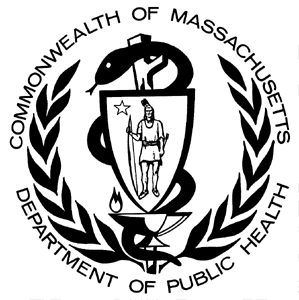 Since April 2001, hospitals licensed by the Massachusetts Department of Public Health (DPH) have been required to report data on sharps injuries among workers to the Department annually (MGL Chapter 111 §53D).  Data collected from all DPH licensed hospitals (an average of 97 hospitals annually) have been published since 2002, the first full year of data available. This report includes data on sharps injuries that occurred during 2016, 2017 and 2018. The Massachusetts Sharps Injury Surveillance System is intended to provide information to assist Massachusetts hospitals and hospital workers in targeting and evaluating efforts to reduce the incidence of sharps injuries and the associated human and economic costs.  For a more comprehensive description of the system, please see: http://www.mass.gov/eohhs/docs/dph/occupational-health/injuries/injuries-hospital-2004.pdf.Key Definitions and MethodsSharps injury (also referred to as an exposure incident): An exposure to blood or other potentially infectious materials as a result of an incident involving a contaminated sharp device that pierces the skin or mucous membranes.  An injury with a clean sharp or device (before use) through contaminated gloves or other contaminated mediums is also considered a sharps injury. An injury involving a clean device without any contact with infectious materials is not considered an exposure incident. Sharps device: Any object that can penetrate the skin or any part of the body and result in an exposure incident, including but not limited to needle devices, scalpels, lancets, broken glass, and broken capillary tubes. Population under surveillance: All health care workers in acute and non-acute care hospitals licensed by DPH, as well as any satellite units (e.g., ambulatory care centers) operating under a hospital license. Surveillance Period: Calendar years 2016, 2017 and 2018.  For trend analysis, calendar years 2002-2018.Sharps injury rates: Sharps injury rates indicate the probability or risk of a worker sustaining a sharps injury within the surveillance period. Numbers are the counts of sharps injuries. A large hospital may have many workers who sustain sharps injuries but the rate of injury may be low. Conversely, in a smaller hospital, relatively few workers may sustain sharps injuries but the risk may be high. Both rates and numbers of injuries must be considered when targeting and evaluating prevention efforts. The rates presented in this report were calculated by dividing the number of sharps injuries among all workers by the number of licensed beds. Confidence intervals (CI) are presented for each rate. Trends in annual rates were modeled using both negative binomial and joinpoint regressions. Joinpoint regression was used to identify any changes in the trends over the same period. Negative binomial regression was used to model the overall trends of these rates from 2002 to 2018. Sharps with engineered sharps injury protections (SESIPs): Needle devices and non-needle sharps used for withdrawing body fluids, accessing a vein or artery, or administering medications or other fluids, with built-in sharps injury prevention features or mechanisms that effectively reduce the risk of an exposure incident. Findings  *Non-acute care hospitals include chronic care and rehabilitation facilities.Figure 1.    Number and rate of sharps injuries per licensed beds among all workers in acute and non-acute care hospitals, Massachusetts, 2002-2018The sharps injury rate for all hospitals combined decreased significantly between 2002 and 2010. The average annual percent change in the sharps injury rate between 2002 and 2010 was -2.4 (p<0.05). However, the average annual percent change from 2010 to 2018 was 0.63 (p <0.05), indicating that the rate has a statistically significant increase over that time period. Figure 2.   Number and rate of sharps injuries per licensed beds among all workers in acute care hospitals only, Massachusetts, 2002-2018The sharps injury rate for acute care hospitals decreased significantly between 2002 and 2010. The average annual percent change in the sharps injury rate between 2002 and 2010 was -2.7 (p<0.05). However, the average annual percent change from 2010 to 2018 was 0.37 (p=0.13), indicating that the rate remained relatively steady over that time period.  For all tables presented, percentages may not total 100% due to rounding. Counts less than 5 have been suppressed.  Percentages not calculated for counts that have been suppressed.For all tables presented, percentages may not total 100% due to rounding. Counts less than 5 have been suppressed.  Percentages not calculated for counts that have been suppressed.For all tables presented, percentages may not total 100% due to rounding. Counts less than 5 have been suppressed.  Percentages not calculated for counts that have been suppressed.For all tables presented, percentages may not total 100% due to rounding.  Counts less than 5 have been suppressed.  Percentages not calculated for counts that have been suppressed.For all tables presented, percentages may not total 100% due to rounding.  Counts less than 5 have been suppressed.  Percentages not calculated for counts that have been suppressed.For all tables presented, percentages may not total 100% due to rounding.  Counts less than 5 have been suppressed.  Percentages not calculated for counts that have been suppressed.For all tables presented, percentages may not total 100% due to rounding.  Counts less than 5 have been suppressed.  Percentages not calculated for counts that have been suppressed.For all tables presented, percentages may not total 100% due to rounding.  Counts less than 5 have been suppressed.  Percentages not calculated for counts that have been suppressed.For all tables presented, percentages may not total 100% due to rounding. Counts less than 5 have been suppressed.  Percentages not calculated for counts that have been suppressed.For all tables presented, percentages may not total 100% due to rounding.  Counts less than 5 have been suppressed.  Percentages not calculated for counts that have been suppressed. For all tables presented, percentages may not total 100% due to rounding.  Counts less than 5 have been suppressed.  Percentages not calculated for counts that have been suppressed.For all tables presented, percentages may not total 100% due to rounding.  Counts less than 5 have been suppressed.  Percentages not calculated for counts that have been suppressed.For all tables presented, percentages may not total 100% due to rounding.  Counts less than 5 have been suppressed.  Percentages not calculated for counts that have been suppressed.For all tables presented, percentages may not total 100% due to rounding.  Counts less than 5 have been suppressed.  Percentages not calculated for counts that have been suppressed.For all tables presented, percentages may not total 100% due to rounding.  Counts less than 5 have been suppressed.  Percentages not calculated for counts that have been suppressed.For all tables presented, percentages may not total 100% due to rounding.  Counts less than 5 have been suppressed.  Percentages not calculated for counts that have been suppressed.For all tables presented, percentages may not total 100% due to rounding.  Counts less than 5 have been suppressed.  Percentages not calculated for counts that have been suppressed.For all tables presented, percentages may not total 100% due to rounding.  Counts less than 5 have been suppressed.  Percentages not calculated for counts that have been suppressed.For all tables presented, percentages may not total 100% due to rounding.  Counts less than 5 have been suppressed.  Percentages not calculated for counts that have been suppressed.For all tables presented, percentages may not total 100% due to rounding.  Counts less than 5 have been suppressed.  Percentages not calculated for counts that have been suppressed.For all tables presented, percentages may not total 100% due to rounding.  Counts less than 5 have been suppressed.  Percentages not calculated for counts that have been suppressed.Data Highlights and Prevention MeasuresThe number of sharps injuries reported by all MDPH licensed hospitals in Massachusetts remained steady between 2016 and 2018 with 2,908 sharps injuries (SI) reported in 2016, 3,010 SI reported in 2017, and 2,938 SI reported in 2018. The SI rate for workers in all hospitals fluctuated slightly from 16.1 SI per 100 licensed beds in 2016 to 17.0 per 100 licensed beds in 2017 to 16.6 per 100 licensed beds in 2018. These rates were similar to rates since 2010 (Figure 1).  Comparable findings were noted in rates for employees (per full time employee equivalents) in acute care hospitals only (Figure 2). These findings suggest that the earlier observed decline in rates from 2002-2010 is leveling off and underscore the need for a continuing commitment to preventing sharps injuries. Hospitals, in interpreting their own sharps injury rates, need to understand employee reporting practices in their facilities.In 2018, nurses reported more injuries than any other occupation group (Tables 2 and 10).  This is in contrast to 2016 and 2017, where physicians reported more injuries than any other occupation group.  It is however, similar to patterns seen from 2002-2010, where nurses accounted for the most injuries.  Consistently in all three years, nurses in small and medium sized hospitals reported more injuries than physicians, while in large hospitals physicians account for the greatest number of sharps injuries. This difference by hospital size may reflect differences in types of procedures conducted (e.g., more surgery in larger hospitals).Consistently across all three years, half of all SI occurred with devices lacking sharps injury prevention features (Table 5).  When adjusting for suture needles, the percentage remains high with 37% of injuries involving devices lacking sharps injury prevention features in each of the three years.  This distribution varied by device, with suture needles and scalpels accounting for the largest percentage of devices without sharps injury prevention features (Figure 3).  Winged steel needles and vacuum tube collection sets had the smallest percentage of injuries with devices lacking sharps injury prevention features (Figure 3). In accordance with 105 CMR 130.1001 et seq, hospitals are required to use devices with sharps injury prevention features as a means of minimizing the risk of injury to healthcare workers from needles and other sharps. This high percentage of injuries involving sharps with engineered sharps injury protections (SESIPs) likely reflects high uptake of SESIPs as required, but also underscores the importance of evaluating SESIPs currently being used in order to identify opportunities for using more protective devices as well as the need to use administrative and work practice controls (e.g., using alternative methods to deliver medication). Regular evaluation of devices is necessary in order to select and implement devices that are most effective at preventing injuries.While injuries in operating and procedure rooms account for the greatest number of injuries in all three years (44% in 2017, 45% in 2016 and 2018), followed by inpatient units (excluding intensive care units) (20%, 21%, 22%), and the emergency department (10%, 9%, 9%) (Tables 2 and 11). Hospitals are encouraged to evaluate the devices used and work-practices in these areas to identify any patterns for targeting prevention efforts.Table 1a.    Table 1a.    Number and rate of sharps injuries among hospital workers by hospital characteristics, Massachusetts, 2016Number and rate of sharps injuries among hospital workers by hospital characteristics, Massachusetts, 2016Number and rate of sharps injuries among hospital workers by hospital characteristics, Massachusetts, 2016Number and rate of sharps injuries among hospital workers by hospital characteristics, Massachusetts, 2016Number and rate of sharps injuries among hospital workers by hospital characteristics, Massachusetts, 2016Number and rate of sharps injuries among hospital workers by hospital characteristics, Massachusetts, 2016Number and rate of sharps injuries among hospital workers by hospital characteristics, Massachusetts, 2016Number and rate of sharps injuries among hospital workers by hospital characteristics, Massachusetts, 2016Number and rate of sharps injuries among hospital workers by hospital characteristics, Massachusetts, 2016Number and rate of sharps injuries among hospital workers by hospital characteristics, Massachusetts, 2016Number of HospitalsNumber of HospitalsNumber of           sharps injuriesNumber of           sharps injuriesRate per 100       licensed bedsRate per 100       licensed beds95% CI95% CIHospital sizeHospital sizeHospital sizeSmall (< 100 licensed beds)Small (< 100 licensed beds)Small (< 100 licensed beds)2919411.39.7-12.9Medium (101-300 licensed beds)Medium (101-300 licensed beds)Medium (101-300 licensed beds)4996811.110.4-11.8Large (>300 licensed beds)Large (>300 licensed beds)Large (>300 licensed beds)151,74622.921.8-24.0Service TypeService TypeService TypeAcute careAcute careAcute care752,84218.718.0-19.4Non-acute care*Non-acute care*Non-acute care*18662.331.8-2.9Teaching StatusTeaching StatusTeaching StatusTeaching Teaching Teaching 161,79328.026.7-29.3Non-teachingNon-teachingNon-teaching771,1159.69.0-10.1TotalTotalTotal932,90816.115.5-16.7*Non-acute care hospitals include chronic care and rehabilitation facilities.*Non-acute care hospitals include chronic care and rehabilitation facilities.*Non-acute care hospitals include chronic care and rehabilitation facilities.*Non-acute care hospitals include chronic care and rehabilitation facilities.*Non-acute care hospitals include chronic care and rehabilitation facilities.*Non-acute care hospitals include chronic care and rehabilitation facilities.*Non-acute care hospitals include chronic care and rehabilitation facilities.*Non-acute care hospitals include chronic care and rehabilitation facilities.*Non-acute care hospitals include chronic care and rehabilitation facilities.*Non-acute care hospitals include chronic care and rehabilitation facilities.*Non-acute care hospitals include chronic care and rehabilitation facilities.*Non-acute care hospitals include chronic care and rehabilitation facilities.Table 1b.Table 1b.Number and rate of sharps injuries among hospital workers by hospital characteristics, Massachusetts, 2017Number and rate of sharps injuries among hospital workers by hospital characteristics, Massachusetts, 2017Number and rate of sharps injuries among hospital workers by hospital characteristics, Massachusetts, 2017Number and rate of sharps injuries among hospital workers by hospital characteristics, Massachusetts, 2017Number and rate of sharps injuries among hospital workers by hospital characteristics, Massachusetts, 2017Number and rate of sharps injuries among hospital workers by hospital characteristics, Massachusetts, 2017Number and rate of sharps injuries among hospital workers by hospital characteristics, Massachusetts, 2017Number and rate of sharps injuries among hospital workers by hospital characteristics, Massachusetts, 2017Number and rate of sharps injuries among hospital workers by hospital characteristics, Massachusetts, 2017Number and rate of sharps injuries among hospital workers by hospital characteristics, Massachusetts, 2017Hospital sizeHospital sizeHospital sizeSmall (≤ 100 licensed beds)Small (≤ 100 licensed beds)Small (≤ 100 licensed beds)2920112.010.3-13.7Medium (101-300 licensed beds)Medium (101-300 licensed beds)Medium (101-300 licensed beds)5095610.59.9-11.2Large (>300 licensed beds)Large (>300 licensed beds)Large (>300 licensed beds)13185326.525.3-27.7Service TypeService TypeService TypeAcute careAcute careAcute care742,94419.418.7-20.1Non-acute care*Non-acute care*Non-acute care*18662.51.9-3.1Teaching StatusTeaching StatusTeaching StatusTeaching Teaching Teaching 131,91531.930.5-33.3Non-teachingNon-teachingNon-teaching791,0959.38.8-9.9TotalTotalTotal923,01017.016.4-17.6*Non-acute care hospitals include chronic care and rehabilitation facilities.*Non-acute care hospitals include chronic care and rehabilitation facilities.*Non-acute care hospitals include chronic care and rehabilitation facilities.*Non-acute care hospitals include chronic care and rehabilitation facilities.*Non-acute care hospitals include chronic care and rehabilitation facilities.*Non-acute care hospitals include chronic care and rehabilitation facilities.*Non-acute care hospitals include chronic care and rehabilitation facilities.*Non-acute care hospitals include chronic care and rehabilitation facilities.*Non-acute care hospitals include chronic care and rehabilitation facilities.*Non-acute care hospitals include chronic care and rehabilitation facilities.*Non-acute care hospitals include chronic care and rehabilitation facilities.*Non-acute care hospitals include chronic care and rehabilitation facilities.Table 1c.Table 1c.Number and rate of sharps injuries among hospital workers by hospital characteristics, Massachusetts, 2018Number and rate of sharps injuries among hospital workers by hospital characteristics, Massachusetts, 2018Number and rate of sharps injuries among hospital workers by hospital characteristics, Massachusetts, 2018Number and rate of sharps injuries among hospital workers by hospital characteristics, Massachusetts, 2018Number and rate of sharps injuries among hospital workers by hospital characteristics, Massachusetts, 2018Number and rate of sharps injuries among hospital workers by hospital characteristics, Massachusetts, 2018Number and rate of sharps injuries among hospital workers by hospital characteristics, Massachusetts, 2018Number and rate of sharps injuries among hospital workers by hospital characteristics, Massachusetts, 2018Number and rate of sharps injuries among hospital workers by hospital characteristics, Massachusetts, 2018Number and rate of sharps injuries among hospital workers by hospital characteristics, Massachusetts, 2018Hospital sizeHospital sizeHospital sizeSmall (≤ 100 licensed beds)Small (≤ 100 licensed beds)Small (≤ 100 licensed beds)2717511.69.9-13.3Medium (101-300 licensed beds)Medium (101-300 licensed beds)Medium (101-300 licensed beds)4993110.69.9-11.3Large (>300 licensed beds)Large (>300 licensed beds)Large (>300 licensed beds)14183224.723.6-25.8Service TypeService TypeService TypeAcute careAcute careAcute care722,87419.318.6-20.1Non-acute care*Non-acute care*Non-acute care*18642.31.7-2.8Teaching StatusTeaching StatusTeaching StatusTeaching Teaching Teaching 181,90627.326.2-28.5Non-teachingNon-teachingNon-teaching721,0329.69.1-10.2TotalTotalTotal902,93816.616.0-17.2Table 2a. Table 2a. Sharps injuries by worker and incident characteristics and hospital size, Massachusetts hospital workers, 2016Sharps injuries by worker and incident characteristics and hospital size, Massachusetts hospital workers, 2016Sharps injuries by worker and incident characteristics and hospital size, Massachusetts hospital workers, 2016Sharps injuries by worker and incident characteristics and hospital size, Massachusetts hospital workers, 2016Sharps injuries by worker and incident characteristics and hospital size, Massachusetts hospital workers, 2016Sharps injuries by worker and incident characteristics and hospital size, Massachusetts hospital workers, 2016Sharps injuries by worker and incident characteristics and hospital size, Massachusetts hospital workers, 2016Sharps injuries by worker and incident characteristics and hospital size, Massachusetts hospital workers, 2016Sharps injuries by worker and incident characteristics and hospital size, Massachusetts hospital workers, 2016Sharps injuries by worker and incident characteristics and hospital size, Massachusetts hospital workers, 2016Sharps injuries by worker and incident characteristics and hospital size, Massachusetts hospital workers, 2016Sharps injuries by worker and incident characteristics and hospital size, Massachusetts hospital workers, 2016Sharps injuries by worker and incident characteristics and hospital size, Massachusetts hospital workers, 2016Sharps injuries by worker and incident characteristics and hospital size, Massachusetts hospital workers, 2016Sharps injuries by worker and incident characteristics and hospital size, Massachusetts hospital workers, 2016Sharps injuries by worker and incident characteristics and hospital size, Massachusetts hospital workers, 2016Sharps injuries by worker and incident characteristics and hospital size, Massachusetts hospital workers, 2016Sharps injuries by worker and incident characteristics and hospital size, Massachusetts hospital workers, 2016Hospital SizeHospital SizeHospital SizeHospital SizeHospital SizeHospital SizeHospital SizeHospital SizeHospital SizeHospital SizeHospital SizeHospital SizeAll HospitalsAll HospitalsAll HospitalsAll HospitalsSmallSmallSmallSmallMediumMediumMediumMediumLargeLargeLargeLarge93 hospitals93 hospitals93 hospitals93 hospitals29 hospitals29 hospitals29 hospitals29 hospitals49 hospitals49 hospitals49 hospitals49 hospitals15 hospitals15 hospitals15 hospitals15 hospitalsN%N%N%N%Work status of injured workerWork status of injured workerWork status of injured workerWork status of injured worker2,9081001941009681001,746100EmployeeEmployeeEmployee2,4698517791790821,502 86Non-Employee PractitionerNon-Employee PractitionerNon-Employee Practitioner32611741281319111StudentStudentStudent80353303453Temporary / Contract WorkerTemporary / Contract WorkerTemporary / Contract Worker331532028<1OccupationOccupationOccupationOccupation2,9081001941009681001,746100PhysicianPhysicianPhysician1,0993847242792977344NurseNurseNurse1,0923890463803962236TechnicianTechnicianTechnician4621640212052121712Support ServicesSupport ServicesSupport Services123484505654Other Medical StaffOther Medical StaffOther Medical Staff762<10--<40--<35--Other / Unknown / Not answeredOther / Unknown / Not answeredOther / Unknown / Not answered562<5--<20--<40--Department where injury occurredDepartment where injury occurredDepartment where injury occurredDepartment where injury occurred2,9081001941009681001,746100Operating and Procedure RoomsOperating and Procedure RoomsOperating and Procedure Rooms1,2984572373834084348Inpatient UnitsInpatient UnitsInpatient Units5922051262102233119Emergency DepartmentEmergency DepartmentEmergency Department281102211128131318Intensive Care UnitsIntensive Care UnitsIntensive Care Units2077<5--<65--1408Outpatient areasOutpatient areasOutpatient areas201723127071086LaboratoriesLaboratoriesLaboratories117463344774Other / Unknown / Not answeredOther / Unknown / Not answeredOther / Unknown / Not answered2127<20--<80--1167Device involved in the injuryDevice involved in the injuryDevice involved in the injuryDevice involved in the injury2,9081001941009681001,746100Hypodermic needle/syringe Hypodermic needle/syringe Hypodermic needle/syringe 9383262323443653230Suture needleSuture needleSuture needle6312234181902040723Scalpel bladeScalpel bladeScalpel blade21071265561438Winged-steel needleWinged-steel needleWinged-steel needle18862312818845Vacuum tube collection holder/needleVacuum tube collection holder/needleVacuum tube collection holder/needle114453616483GlassGlassGlass281<5--<10--211Dental device or itemDental device or itemDental device or item13<1<5--<10--6<1Other hollow bore needleOther hollow bore needleOther hollow bore needle31011211180820912Other / Unknown / Not answeredOther / Unknown / Not answeredOther / Unknown / Not answered4761636191441529617Procedure for which the device was usedProcedure for which the device was usedProcedure for which the device was usedProcedure for which the device was used2,9081001941009681001,746100InjectionInjectionInjection7952756292822945726SuturingSuturingSuturing6372233171952040923Blood proceduresBlood proceduresBlood procedures3691333171641717210Line proceduresLine proceduresLine procedures30811241290919411Making the incisionMaking the incisionMaking the incision29110221169720011To obtain body fluid or tissue sampleTo obtain body fluid or tissue sampleTo obtain body fluid or tissue sample48200111372Dental proceduresDental proceduresDental procedures151006191Other / Unknown / Not answeredOther / Unknown / Not answeredOther / Unknown / Not answered4451526131511626815^Hospital size: small≤100 licensed beds; medium=101-300 licensed beds; large>300 licensed beds^Hospital size: small≤100 licensed beds; medium=101-300 licensed beds; large>300 licensed beds^Hospital size: small≤100 licensed beds; medium=101-300 licensed beds; large>300 licensed beds^Hospital size: small≤100 licensed beds; medium=101-300 licensed beds; large>300 licensed beds^Hospital size: small≤100 licensed beds; medium=101-300 licensed beds; large>300 licensed beds^Hospital size: small≤100 licensed beds; medium=101-300 licensed beds; large>300 licensed beds^Hospital size: small≤100 licensed beds; medium=101-300 licensed beds; large>300 licensed beds^Hospital size: small≤100 licensed beds; medium=101-300 licensed beds; large>300 licensed beds^Hospital size: small≤100 licensed beds; medium=101-300 licensed beds; large>300 licensed beds^Hospital size: small≤100 licensed beds; medium=101-300 licensed beds; large>300 licensed beds^Hospital size: small≤100 licensed beds; medium=101-300 licensed beds; large>300 licensed beds^Hospital size: small≤100 licensed beds; medium=101-300 licensed beds; large>300 licensed beds^Hospital size: small≤100 licensed beds; medium=101-300 licensed beds; large>300 licensed beds^Hospital size: small≤100 licensed beds; medium=101-300 licensed beds; large>300 licensed beds^Hospital size: small≤100 licensed beds; medium=101-300 licensed beds; large>300 licensed beds^Hospital size: small≤100 licensed beds; medium=101-300 licensed beds; large>300 licensed beds^Hospital size: small≤100 licensed beds; medium=101-300 licensed beds; large>300 licensed beds^Hospital size: small≤100 licensed beds; medium=101-300 licensed beds; large>300 licensed beds^Hospital size: small≤100 licensed beds; medium=101-300 licensed beds; large>300 licensed beds^Hospital size: small≤100 licensed beds; medium=101-300 licensed beds; large>300 licensed bedsFor all tables presented, percentages may not total 100% due to rounding. Counts less than 5 have been suppressed.  Percentages not calculated for counts that have been suppressed.For all tables presented, percentages may not total 100% due to rounding. Counts less than 5 have been suppressed.  Percentages not calculated for counts that have been suppressed.For all tables presented, percentages may not total 100% due to rounding. Counts less than 5 have been suppressed.  Percentages not calculated for counts that have been suppressed.For all tables presented, percentages may not total 100% due to rounding. Counts less than 5 have been suppressed.  Percentages not calculated for counts that have been suppressed.For all tables presented, percentages may not total 100% due to rounding. Counts less than 5 have been suppressed.  Percentages not calculated for counts that have been suppressed.For all tables presented, percentages may not total 100% due to rounding. Counts less than 5 have been suppressed.  Percentages not calculated for counts that have been suppressed.For all tables presented, percentages may not total 100% due to rounding. Counts less than 5 have been suppressed.  Percentages not calculated for counts that have been suppressed.For all tables presented, percentages may not total 100% due to rounding. Counts less than 5 have been suppressed.  Percentages not calculated for counts that have been suppressed.For all tables presented, percentages may not total 100% due to rounding. Counts less than 5 have been suppressed.  Percentages not calculated for counts that have been suppressed.For all tables presented, percentages may not total 100% due to rounding. Counts less than 5 have been suppressed.  Percentages not calculated for counts that have been suppressed.For all tables presented, percentages may not total 100% due to rounding. Counts less than 5 have been suppressed.  Percentages not calculated for counts that have been suppressed.For all tables presented, percentages may not total 100% due to rounding. Counts less than 5 have been suppressed.  Percentages not calculated for counts that have been suppressed.For all tables presented, percentages may not total 100% due to rounding. Counts less than 5 have been suppressed.  Percentages not calculated for counts that have been suppressed.For all tables presented, percentages may not total 100% due to rounding. Counts less than 5 have been suppressed.  Percentages not calculated for counts that have been suppressed.For all tables presented, percentages may not total 100% due to rounding. Counts less than 5 have been suppressed.  Percentages not calculated for counts that have been suppressed.For all tables presented, percentages may not total 100% due to rounding. Counts less than 5 have been suppressed.  Percentages not calculated for counts that have been suppressed.For all tables presented, percentages may not total 100% due to rounding. Counts less than 5 have been suppressed.  Percentages not calculated for counts that have been suppressed.For all tables presented, percentages may not total 100% due to rounding. Counts less than 5 have been suppressed.  Percentages not calculated for counts that have been suppressed.For all tables presented, percentages may not total 100% due to rounding. Counts less than 5 have been suppressed.  Percentages not calculated for counts that have been suppressed.For all tables presented, percentages may not total 100% due to rounding. Counts less than 5 have been suppressed.  Percentages not calculated for counts that have been suppressed.Table 2b. Table 2b. Table 2b. Sharps injuries by worker and incident characteristics and hospital size, Massachusetts hospital workers, 2017Sharps injuries by worker and incident characteristics and hospital size, Massachusetts hospital workers, 2017Sharps injuries by worker and incident characteristics and hospital size, Massachusetts hospital workers, 2017Sharps injuries by worker and incident characteristics and hospital size, Massachusetts hospital workers, 2017Sharps injuries by worker and incident characteristics and hospital size, Massachusetts hospital workers, 2017Sharps injuries by worker and incident characteristics and hospital size, Massachusetts hospital workers, 2017Sharps injuries by worker and incident characteristics and hospital size, Massachusetts hospital workers, 2017Sharps injuries by worker and incident characteristics and hospital size, Massachusetts hospital workers, 2017Sharps injuries by worker and incident characteristics and hospital size, Massachusetts hospital workers, 2017Sharps injuries by worker and incident characteristics and hospital size, Massachusetts hospital workers, 2017Sharps injuries by worker and incident characteristics and hospital size, Massachusetts hospital workers, 2017Sharps injuries by worker and incident characteristics and hospital size, Massachusetts hospital workers, 2017Sharps injuries by worker and incident characteristics and hospital size, Massachusetts hospital workers, 2017Sharps injuries by worker and incident characteristics and hospital size, Massachusetts hospital workers, 2017Sharps injuries by worker and incident characteristics and hospital size, Massachusetts hospital workers, 2017Sharps injuries by worker and incident characteristics and hospital size, Massachusetts hospital workers, 2017Sharps injuries by worker and incident characteristics and hospital size, Massachusetts hospital workers, 2017Sharps injuries by worker and incident characteristics and hospital size, Massachusetts hospital workers, 2017Hospital SizeHospital SizeHospital SizeHospital SizeHospital SizeHospital SizeHospital SizeHospital SizeHospital SizeHospital SizeHospital SizeHospital SizeHospital SizeAll HospitalsAll HospitalsAll HospitalsAll HospitalsSmallSmallSmallSmallMediumMediumMediumMediumLargeLargeLargeLargeLarge92 hospitals92 hospitals92 hospitals92 hospitals29 hospitals29 hospitals29 hospitals29 hospitals50 hospitals50 hospitals50 hospitals50 hospitals13 hospitals13 hospitals13 hospitals13 hospitals13 hospitalsN%N%N%N%Work status of injured workerWork status of injured workerWork status of injured workerWork status of injured worker3,0101002011009561001,853100EmployeeEmployeeEmployee2,5628518793783821,592 86Non-Employee PractitionerNon-Employee PractitionerNon-Employee Practitioner35012631231322112StudentStudentStudent63200323312Temporary / Contract WorkerTemporary / Contract WorkerTemporary / Contract Worker351841829<1OccupationOccupationOccupationOccupation3,0101002011009561001,853100PhysicianPhysicianPhysician1,1603955272672883845NurseNurseNurse1,0713682413663862334TechnicianTechnicianTechnician4791639192102223012Support ServicesSupport ServicesSupport Services1294105485714Other Medical StaffOther Medical StaffOther Medical Staff1084<15--334<65--Other / Unknown / Not answeredOther / Unknown / Not answeredOther / Unknown / Not answered632<5--323<30--Department where injury occurredDepartment where injury occurredDepartment where injury occurredDepartment where injury occurred3,0101002011009561001,853100Operating and Procedure RoomsOperating and Procedure RoomsOperating and Procedure Rooms1,3194483413914184546Inpatient Units, excluding ICUInpatient Units, excluding ICUInpatient Units, excluding ICU6262148242282335019Emergency DepartmentEmergency DepartmentEmergency Department28392412130141297Outpatient areasOutpatient areasOutpatient areas2699221158618710Intensive Care UnitsIntensive Care UnitsIntensive Care Units2177845861518LaboratoriesLaboratoriesLaboratories85373121664Other / Unknown / Not answeredOther / Unknown / Not answeredOther / Unknown / Not answered2117948081227Device involved in the injuryDevice involved in the injuryDevice involved in the injuryDevice involved in the injury3,0101002011009561001,853100Hypodermic needle/syringe Hypodermic needle/syringe Hypodermic needle/syringe 1,0183471353383560933Suture needleSuture needleSuture needle6812331151952045525Scalpel bladeScalpel bladeScalpel blade22071575861478Winged-steel needleWinged-steel needleWinged-steel needle21271158081217Vacuum tube collection holder/needleVacuum tube collection holder/needleVacuum tube collection holder/needle913<10--485<40--GlassGlassGlass321<5--<10--<30--Dental device or itemDental device or itemDental device or item16100<5--<15--Other hollow bore needleOther hollow bore needleOther hollow bore needle294103015102111629Other / Unknown / Not answeredOther / Unknown / Not answeredOther / Unknown / Not answered4461534161271428515Procedure for which the device was usedProcedure for which the device was usedProcedure for which the device was usedProcedure for which the device was used3,0101002011009561001,853100InjectionInjectionInjection8442860302873049727SuturingSuturingSuturing6572230151861944124Blood proceduresBlood proceduresBlood procedures3831324121631719611Making the incisionMaking the incisionMaking the incision32611361885920511Line proceduresLine proceduresLine procedures2268<25--<70--1397To obtain body fluid or tissue sampleTo obtain body fluid or tissue sampleTo obtain body fluid or tissue sample803<5--<25--<65--Dental proceduresDental proceduresDental procedures21100<5--<20--Other / Unknown / Not answeredOther / Unknown / Not answeredOther / Unknown / Not answered4731626121501529716^Hospital size: small≤100 licensed beds; medium=101-300 licensed beds; large>300 licensed beds^Hospital size: small≤100 licensed beds; medium=101-300 licensed beds; large>300 licensed beds^Hospital size: small≤100 licensed beds; medium=101-300 licensed beds; large>300 licensed beds^Hospital size: small≤100 licensed beds; medium=101-300 licensed beds; large>300 licensed beds^Hospital size: small≤100 licensed beds; medium=101-300 licensed beds; large>300 licensed beds^Hospital size: small≤100 licensed beds; medium=101-300 licensed beds; large>300 licensed beds^Hospital size: small≤100 licensed beds; medium=101-300 licensed beds; large>300 licensed beds^Hospital size: small≤100 licensed beds; medium=101-300 licensed beds; large>300 licensed beds^Hospital size: small≤100 licensed beds; medium=101-300 licensed beds; large>300 licensed beds^Hospital size: small≤100 licensed beds; medium=101-300 licensed beds; large>300 licensed beds^Hospital size: small≤100 licensed beds; medium=101-300 licensed beds; large>300 licensed beds^Hospital size: small≤100 licensed beds; medium=101-300 licensed beds; large>300 licensed beds^Hospital size: small≤100 licensed beds; medium=101-300 licensed beds; large>300 licensed beds^Hospital size: small≤100 licensed beds; medium=101-300 licensed beds; large>300 licensed beds^Hospital size: small≤100 licensed beds; medium=101-300 licensed beds; large>300 licensed beds^Hospital size: small≤100 licensed beds; medium=101-300 licensed beds; large>300 licensed beds^Hospital size: small≤100 licensed beds; medium=101-300 licensed beds; large>300 licensed beds^Hospital size: small≤100 licensed beds; medium=101-300 licensed beds; large>300 licensed beds^Hospital size: small≤100 licensed beds; medium=101-300 licensed beds; large>300 licensed beds^Hospital size: small≤100 licensed beds; medium=101-300 licensed beds; large>300 licensed beds^Hospital size: small≤100 licensed beds; medium=101-300 licensed beds; large>300 licensed bedsFor all tables presented, percentages may not total 100% due to rounding. Counts less than 5 have been suppressed.  Percentages not calculated for counts that have been suppressed.For all tables presented, percentages may not total 100% due to rounding. Counts less than 5 have been suppressed.  Percentages not calculated for counts that have been suppressed.For all tables presented, percentages may not total 100% due to rounding. Counts less than 5 have been suppressed.  Percentages not calculated for counts that have been suppressed.For all tables presented, percentages may not total 100% due to rounding. Counts less than 5 have been suppressed.  Percentages not calculated for counts that have been suppressed.For all tables presented, percentages may not total 100% due to rounding. Counts less than 5 have been suppressed.  Percentages not calculated for counts that have been suppressed.For all tables presented, percentages may not total 100% due to rounding. Counts less than 5 have been suppressed.  Percentages not calculated for counts that have been suppressed.For all tables presented, percentages may not total 100% due to rounding. Counts less than 5 have been suppressed.  Percentages not calculated for counts that have been suppressed.For all tables presented, percentages may not total 100% due to rounding. Counts less than 5 have been suppressed.  Percentages not calculated for counts that have been suppressed.For all tables presented, percentages may not total 100% due to rounding. Counts less than 5 have been suppressed.  Percentages not calculated for counts that have been suppressed.For all tables presented, percentages may not total 100% due to rounding. Counts less than 5 have been suppressed.  Percentages not calculated for counts that have been suppressed.For all tables presented, percentages may not total 100% due to rounding. Counts less than 5 have been suppressed.  Percentages not calculated for counts that have been suppressed.For all tables presented, percentages may not total 100% due to rounding. Counts less than 5 have been suppressed.  Percentages not calculated for counts that have been suppressed.For all tables presented, percentages may not total 100% due to rounding. Counts less than 5 have been suppressed.  Percentages not calculated for counts that have been suppressed.For all tables presented, percentages may not total 100% due to rounding. Counts less than 5 have been suppressed.  Percentages not calculated for counts that have been suppressed.For all tables presented, percentages may not total 100% due to rounding. Counts less than 5 have been suppressed.  Percentages not calculated for counts that have been suppressed.For all tables presented, percentages may not total 100% due to rounding. Counts less than 5 have been suppressed.  Percentages not calculated for counts that have been suppressed.For all tables presented, percentages may not total 100% due to rounding. Counts less than 5 have been suppressed.  Percentages not calculated for counts that have been suppressed.For all tables presented, percentages may not total 100% due to rounding. Counts less than 5 have been suppressed.  Percentages not calculated for counts that have been suppressed.For all tables presented, percentages may not total 100% due to rounding. Counts less than 5 have been suppressed.  Percentages not calculated for counts that have been suppressed.For all tables presented, percentages may not total 100% due to rounding. Counts less than 5 have been suppressed.  Percentages not calculated for counts that have been suppressed.For all tables presented, percentages may not total 100% due to rounding. Counts less than 5 have been suppressed.  Percentages not calculated for counts that have been suppressed.Table 2c. Table 2c. Sharps injuries by worker and incident characteristics and hospital size, Massachusetts hospital workers, 2018Sharps injuries by worker and incident characteristics and hospital size, Massachusetts hospital workers, 2018Sharps injuries by worker and incident characteristics and hospital size, Massachusetts hospital workers, 2018Sharps injuries by worker and incident characteristics and hospital size, Massachusetts hospital workers, 2018Sharps injuries by worker and incident characteristics and hospital size, Massachusetts hospital workers, 2018Sharps injuries by worker and incident characteristics and hospital size, Massachusetts hospital workers, 2018Sharps injuries by worker and incident characteristics and hospital size, Massachusetts hospital workers, 2018Sharps injuries by worker and incident characteristics and hospital size, Massachusetts hospital workers, 2018Sharps injuries by worker and incident characteristics and hospital size, Massachusetts hospital workers, 2018Sharps injuries by worker and incident characteristics and hospital size, Massachusetts hospital workers, 2018Sharps injuries by worker and incident characteristics and hospital size, Massachusetts hospital workers, 2018Sharps injuries by worker and incident characteristics and hospital size, Massachusetts hospital workers, 2018Sharps injuries by worker and incident characteristics and hospital size, Massachusetts hospital workers, 2018Sharps injuries by worker and incident characteristics and hospital size, Massachusetts hospital workers, 2018Sharps injuries by worker and incident characteristics and hospital size, Massachusetts hospital workers, 2018Sharps injuries by worker and incident characteristics and hospital size, Massachusetts hospital workers, 2018Sharps injuries by worker and incident characteristics and hospital size, Massachusetts hospital workers, 2018Hospital SizeHospital SizeHospital SizeHospital SizeHospital SizeHospital SizeHospital SizeHospital SizeHospital SizeHospital SizeHospital SizeHospital SizeAll HospitalsAll HospitalsAll HospitalsAll HospitalsSmallSmallSmallSmallMediumMediumMediumMediumLargeLargeLargeLarge90 hospitals90 hospitals90 hospitals90 hospitals27 hospitals27 hospitals27 hospitals27 hospitals49 hospitals49 hospitals49 hospitals49 hospitals14 hospitals14 hospitals14 hospitals14 hospitalsN%N%N%N%Work status of injured workerWork status of injured workerWork status of injured worker2,9381001751009311001,832100EmployeeEmployee2,5588715287784841,62289Non-Employee PractitionerNon-Employee Practitioner255910690101558StudentStudent793<5--<35--422Temporary / Contract WorkerTemporary / Contract Worker34185<20--<15--NonclassifiableNonclassifiable12<1<5--81<5--OccupationOccupationOccupation2,9381001751009311001,832100NurseNurse1,1113870403944264735PhysicianPhysician1,0463647272192478043TechnicianTechnician4641634192102322012Support ServicesSupport Services1254<10--<50--714Other Medical StaffOther Medical Staff1074127334623Other / Unknown / Not answeredOther / Unknown / Not answered853<10--<30--523Department where injury occurredDepartment where injury occurredDepartment where injury occurred2,9381001751009311001,832100Operating and Procedure RoomsOperating and Procedure Rooms1,3194566383764087748Inpatient Units, excluding ICUInpatient Units, excluding ICU6422242242302537020Emergency DepartmentEmergency Department27691810123131357Intensive Care UnitsIntensive Care Units2127<10--<50--1579Outpatient areasOutpatient areas187626152831337LaboratoriesLaboratories702<5--<25--452Other / Unknown / Not answeredOther / Unknown / Not answered2328127105111156Device involved in the injuryDevice involved in the injuryDevice involved in the injury2,9381001751009311001,832100Hypodermic needle/syringe Hypodermic needle/syringe 9943450293353660933Suture needleSuture needle6402228161441546826Winged-steel needleWinged-steel needle23681911109121086Scalpel bladeScalpel blade1957955961277Vacuum tube collection holder/needleVacuum tube collection holder/needle853<5--495<35--GlassGlass211<5--<10--<15--Dental device or itemDental device or item10<1000010<1Other hollow bore needleOther hollow bore needle28910241487917810Other / Unknown / Not answeredOther / Unknown / Not answered4681638221401529016Procedure for which the device was usedProcedure for which the device was usedProcedure for which the device was used2,9381001751009311001,832100InjectionInjection8713045262873153929SuturingSuturing6402228161361547626Blood proceduresBlood procedures3701319111681818310Making the incisionMaking the incision314111591001119911Line proceduresLine procedures2811029178091729To obtain body fluid or tissue sampleTo obtain body fluid or tissue sample532<5--<20--312Dental proceduresDental procedures151<5--<5--<15--Other / Unknown / Not answeredOther / Unknown / Not answered3941336211391521912^Hospital size: small≤100 licensed beds; medium=101-300 licensed beds; large>300 licensed beds^Hospital size: small≤100 licensed beds; medium=101-300 licensed beds; large>300 licensed beds^Hospital size: small≤100 licensed beds; medium=101-300 licensed beds; large>300 licensed beds^Hospital size: small≤100 licensed beds; medium=101-300 licensed beds; large>300 licensed beds^Hospital size: small≤100 licensed beds; medium=101-300 licensed beds; large>300 licensed beds^Hospital size: small≤100 licensed beds; medium=101-300 licensed beds; large>300 licensed beds^Hospital size: small≤100 licensed beds; medium=101-300 licensed beds; large>300 licensed beds^Hospital size: small≤100 licensed beds; medium=101-300 licensed beds; large>300 licensed beds^Hospital size: small≤100 licensed beds; medium=101-300 licensed beds; large>300 licensed beds^Hospital size: small≤100 licensed beds; medium=101-300 licensed beds; large>300 licensed beds^Hospital size: small≤100 licensed beds; medium=101-300 licensed beds; large>300 licensed beds^Hospital size: small≤100 licensed beds; medium=101-300 licensed beds; large>300 licensed beds^Hospital size: small≤100 licensed beds; medium=101-300 licensed beds; large>300 licensed beds^Hospital size: small≤100 licensed beds; medium=101-300 licensed beds; large>300 licensed beds^Hospital size: small≤100 licensed beds; medium=101-300 licensed beds; large>300 licensed beds^Hospital size: small≤100 licensed beds; medium=101-300 licensed beds; large>300 licensed beds^Hospital size: small≤100 licensed beds; medium=101-300 licensed beds; large>300 licensed beds^Hospital size: small≤100 licensed beds; medium=101-300 licensed beds; large>300 licensed beds^Hospital size: small≤100 licensed beds; medium=101-300 licensed beds; large>300 licensed bedsFor all tables presented, percentages may not total 100% due to rounding. Counts less than 5 have been suppressed.  Percentages not calculated for counts that have been suppressed.For all tables presented, percentages may not total 100% due to rounding. Counts less than 5 have been suppressed.  Percentages not calculated for counts that have been suppressed.For all tables presented, percentages may not total 100% due to rounding. Counts less than 5 have been suppressed.  Percentages not calculated for counts that have been suppressed.For all tables presented, percentages may not total 100% due to rounding. Counts less than 5 have been suppressed.  Percentages not calculated for counts that have been suppressed.For all tables presented, percentages may not total 100% due to rounding. Counts less than 5 have been suppressed.  Percentages not calculated for counts that have been suppressed.For all tables presented, percentages may not total 100% due to rounding. Counts less than 5 have been suppressed.  Percentages not calculated for counts that have been suppressed.For all tables presented, percentages may not total 100% due to rounding. Counts less than 5 have been suppressed.  Percentages not calculated for counts that have been suppressed.For all tables presented, percentages may not total 100% due to rounding. Counts less than 5 have been suppressed.  Percentages not calculated for counts that have been suppressed.For all tables presented, percentages may not total 100% due to rounding. Counts less than 5 have been suppressed.  Percentages not calculated for counts that have been suppressed.For all tables presented, percentages may not total 100% due to rounding. Counts less than 5 have been suppressed.  Percentages not calculated for counts that have been suppressed.For all tables presented, percentages may not total 100% due to rounding. Counts less than 5 have been suppressed.  Percentages not calculated for counts that have been suppressed.For all tables presented, percentages may not total 100% due to rounding. Counts less than 5 have been suppressed.  Percentages not calculated for counts that have been suppressed.For all tables presented, percentages may not total 100% due to rounding. Counts less than 5 have been suppressed.  Percentages not calculated for counts that have been suppressed.For all tables presented, percentages may not total 100% due to rounding. Counts less than 5 have been suppressed.  Percentages not calculated for counts that have been suppressed.For all tables presented, percentages may not total 100% due to rounding. Counts less than 5 have been suppressed.  Percentages not calculated for counts that have been suppressed.For all tables presented, percentages may not total 100% due to rounding. Counts less than 5 have been suppressed.  Percentages not calculated for counts that have been suppressed.For all tables presented, percentages may not total 100% due to rounding. Counts less than 5 have been suppressed.  Percentages not calculated for counts that have been suppressed.For all tables presented, percentages may not total 100% due to rounding. Counts less than 5 have been suppressed.  Percentages not calculated for counts that have been suppressed.For all tables presented, percentages may not total 100% due to rounding. Counts less than 5 have been suppressed.  Percentages not calculated for counts that have been suppressed.Table 3a.Sharps injuries involving hollow-bore devices by device type and occupation, Massachusetts hospital workers, 2016Sharps injuries involving hollow-bore devices by device type and occupation, Massachusetts hospital workers, 2016Sharps injuries involving hollow-bore devices by device type and occupation, Massachusetts hospital workers, 2016Sharps injuries involving hollow-bore devices by device type and occupation, Massachusetts hospital workers, 2016Sharps injuries involving hollow-bore devices by device type and occupation, Massachusetts hospital workers, 2016Sharps injuries involving hollow-bore devices by device type and occupation, Massachusetts hospital workers, 2016Sharps injuries involving hollow-bore devices by device type and occupation, Massachusetts hospital workers, 2016Sharps injuries involving hollow-bore devices by device type and occupation, Massachusetts hospital workers, 2016Sharps injuries involving hollow-bore devices by device type and occupation, Massachusetts hospital workers, 2016Sharps injuries involving hollow-bore devices by device type and occupation, Massachusetts hospital workers, 2016Sharps injuries involving hollow-bore devices by device type and occupation, Massachusetts hospital workers, 2016Sharps injuries involving hollow-bore devices by device type and occupation, Massachusetts hospital workers, 2016Sharps injuries involving hollow-bore devices by device type and occupation, Massachusetts hospital workers, 2016Sharps injuries involving hollow-bore devices by device type and occupation, Massachusetts hospital workers, 2016Sharps injuries involving hollow-bore devices by device type and occupation, Massachusetts hospital workers, 2016Sharps injuries involving hollow-bore devices by device type and occupation, Massachusetts hospital workers, 2016Sharps injuries involving hollow-bore devices by device type and occupation, Massachusetts hospital workers, 2016Sharps injuries involving hollow-bore devices by device type and occupation, Massachusetts hospital workers, 2016Sharps injuries involving hollow-bore devices by device type and occupation, Massachusetts hospital workers, 2016Sharps injuries involving hollow-bore devices by device type and occupation, Massachusetts hospital workers, 2016Sharps injuries involving hollow-bore devices by device type and occupation, Massachusetts hospital workers, 2016Sharps injuries involving hollow-bore devices by device type and occupation, Massachusetts hospital workers, 2016Sharps injuries involving hollow-bore devices by device type and occupation, Massachusetts hospital workers, 2016Sharps injuries involving hollow-bore devices by device type and occupation, Massachusetts hospital workers, 2016Sharps injuries involving hollow-bore devices by device type and occupation, Massachusetts hospital workers, 2016Sharps injuries involving hollow-bore devices by device type and occupation, Massachusetts hospital workers, 2016Sharps injuries involving hollow-bore devices by device type and occupation, Massachusetts hospital workers, 2016Sharps injuries involving hollow-bore devices by device type and occupation, Massachusetts hospital workers, 2016Sharps injuries involving hollow-bore devices by device type and occupation, Massachusetts hospital workers, 2016Sharps injuries involving hollow-bore devices by device type and occupation, Massachusetts hospital workers, 2016Sharps injuries involving hollow-bore devices by device type and occupation, Massachusetts hospital workers, 2016Sharps injuries involving hollow-bore devices by device type and occupation, Massachusetts hospital workers, 2016Sharps injuries involving hollow-bore devices by device type and occupation, Massachusetts hospital workers, 2016Sharps injuries involving hollow-bore devices by device type and occupation, Massachusetts hospital workers, 2016OccupationOccupationOccupationTotalTotalTotalTotalTotalTotalTotalTotalHypodermic Hypodermic Hypodermic Hypodermic Hypodermic Hypodermic Hypodermic Winged-SteelWinged-SteelWinged-SteelWinged-SteelWinged-SteelWinged-SteelWinged-SteelWinged-SteelVacuum TubeVacuum TubeVacuum TubeVacuum TubeVacuum TubeOther Hollow Other Hollow Other Hollow Other Hollow Needle/SyringeNeedle/SyringeNeedle/SyringeNeedle/SyringeNeedle/SyringeNeedle/SyringeNeedle/SyringeNeedleNeedleNeedleNeedleNeedleNeedleNeedleNeedleCollection SetCollection SetCollection SetCollection SetCollection SetBoreBoreBoreBoreNN%%N%%NN%%NN%N%NurseNurseNurse85785710010056165657979995353616419PhysicianPhysicianPhysician3253251001002216868<5<5----<5<5--9830TechnicianTechnicianTechnician257257100100913535868633335252202811Support ServicesSupport ServicesSupport Services3939100100235959<5<5<1<1<5<5--1538Other medical staffOther medical staffOther medical staff505010010029585814142828<10<10--<5--Other / Unknown / Not answeredOther / Unknown / Not answeredOther / Unknown / Not answered2222100100135959<5<5----<5<5--<5--TotalTotalTotal1,5501,55010010093861611881881212114114731020Table 3b. Sharps injuries involving hollow-bore devices by device type and occupation, Massachusetts hospital workers, 2017Sharps injuries involving hollow-bore devices by device type and occupation, Massachusetts hospital workers, 2017Sharps injuries involving hollow-bore devices by device type and occupation, Massachusetts hospital workers, 2017Sharps injuries involving hollow-bore devices by device type and occupation, Massachusetts hospital workers, 2017Sharps injuries involving hollow-bore devices by device type and occupation, Massachusetts hospital workers, 2017Sharps injuries involving hollow-bore devices by device type and occupation, Massachusetts hospital workers, 2017Sharps injuries involving hollow-bore devices by device type and occupation, Massachusetts hospital workers, 2017Sharps injuries involving hollow-bore devices by device type and occupation, Massachusetts hospital workers, 2017Sharps injuries involving hollow-bore devices by device type and occupation, Massachusetts hospital workers, 2017Sharps injuries involving hollow-bore devices by device type and occupation, Massachusetts hospital workers, 2017Sharps injuries involving hollow-bore devices by device type and occupation, Massachusetts hospital workers, 2017Sharps injuries involving hollow-bore devices by device type and occupation, Massachusetts hospital workers, 2017Sharps injuries involving hollow-bore devices by device type and occupation, Massachusetts hospital workers, 2017Sharps injuries involving hollow-bore devices by device type and occupation, Massachusetts hospital workers, 2017Sharps injuries involving hollow-bore devices by device type and occupation, Massachusetts hospital workers, 2017Sharps injuries involving hollow-bore devices by device type and occupation, Massachusetts hospital workers, 2017Sharps injuries involving hollow-bore devices by device type and occupation, Massachusetts hospital workers, 2017Sharps injuries involving hollow-bore devices by device type and occupation, Massachusetts hospital workers, 2017Sharps injuries involving hollow-bore devices by device type and occupation, Massachusetts hospital workers, 2017Sharps injuries involving hollow-bore devices by device type and occupation, Massachusetts hospital workers, 2017Sharps injuries involving hollow-bore devices by device type and occupation, Massachusetts hospital workers, 2017Sharps injuries involving hollow-bore devices by device type and occupation, Massachusetts hospital workers, 2017Sharps injuries involving hollow-bore devices by device type and occupation, Massachusetts hospital workers, 2017Sharps injuries involving hollow-bore devices by device type and occupation, Massachusetts hospital workers, 2017Sharps injuries involving hollow-bore devices by device type and occupation, Massachusetts hospital workers, 2017Sharps injuries involving hollow-bore devices by device type and occupation, Massachusetts hospital workers, 2017Sharps injuries involving hollow-bore devices by device type and occupation, Massachusetts hospital workers, 2017Sharps injuries involving hollow-bore devices by device type and occupation, Massachusetts hospital workers, 2017Sharps injuries involving hollow-bore devices by device type and occupation, Massachusetts hospital workers, 2017Sharps injuries involving hollow-bore devices by device type and occupation, Massachusetts hospital workers, 2017Sharps injuries involving hollow-bore devices by device type and occupation, Massachusetts hospital workers, 2017Sharps injuries involving hollow-bore devices by device type and occupation, Massachusetts hospital workers, 2017Sharps injuries involving hollow-bore devices by device type and occupation, Massachusetts hospital workers, 2017Sharps injuries involving hollow-bore devices by device type and occupation, Massachusetts hospital workers, 2017OccupationOccupationTotalTotalTotalTotalTotalTotalTotalTotalHypodermic Hypodermic Hypodermic Hypodermic Hypodermic Hypodermic Hypodermic Hypodermic Winged-SteelWinged-SteelWinged-SteelWinged-SteelWinged-SteelWinged-SteelWinged-SteelWinged-SteelVacuum TubeVacuum TubeVacuum TubeVacuum TubeVacuum TubeOther Hollow Other Hollow Other Hollow Other Hollow Needle/SyringeNeedle/SyringeNeedle/SyringeNeedle/SyringeNeedle/SyringeNeedle/SyringeNeedle/SyringeNeedle/SyringeNeedleNeedleNeedleNeedleNeedleNeedleNeedleNeedleCollection SetCollection SetCollection SetCollection SetCollection SetBoreBoreBoreBoreNN%%NN%%NN%%NN%N%NurseNurse8568561001006096097171929211112424313115PhysicianPhysician3773771001002552556868<5<5----<5<5--11531TechnicianTechnician24624610010079793232868635355151213012Support ServicesSupport Services383810010021215555<5<5----5513<15--Other medical staffOther medical staff67671001003838565619192929<10<10--<5--Other / Unknown / Not answeredOther / Unknown / Not answered31311001001616525210103232<5<5--<5--TotalTotal1,6151,6151001001,0181,018636321221213139191629418Table 3c. Sharps injuries involving hollow-bore devices by device type and occupation, Massachusetts hospital workers, 2018Sharps injuries involving hollow-bore devices by device type and occupation, Massachusetts hospital workers, 2018Sharps injuries involving hollow-bore devices by device type and occupation, Massachusetts hospital workers, 2018Sharps injuries involving hollow-bore devices by device type and occupation, Massachusetts hospital workers, 2018Sharps injuries involving hollow-bore devices by device type and occupation, Massachusetts hospital workers, 2018Sharps injuries involving hollow-bore devices by device type and occupation, Massachusetts hospital workers, 2018Sharps injuries involving hollow-bore devices by device type and occupation, Massachusetts hospital workers, 2018Sharps injuries involving hollow-bore devices by device type and occupation, Massachusetts hospital workers, 2018Sharps injuries involving hollow-bore devices by device type and occupation, Massachusetts hospital workers, 2018Sharps injuries involving hollow-bore devices by device type and occupation, Massachusetts hospital workers, 2018Sharps injuries involving hollow-bore devices by device type and occupation, Massachusetts hospital workers, 2018Sharps injuries involving hollow-bore devices by device type and occupation, Massachusetts hospital workers, 2018Sharps injuries involving hollow-bore devices by device type and occupation, Massachusetts hospital workers, 2018Sharps injuries involving hollow-bore devices by device type and occupation, Massachusetts hospital workers, 2018Sharps injuries involving hollow-bore devices by device type and occupation, Massachusetts hospital workers, 2018Sharps injuries involving hollow-bore devices by device type and occupation, Massachusetts hospital workers, 2018Sharps injuries involving hollow-bore devices by device type and occupation, Massachusetts hospital workers, 2018Sharps injuries involving hollow-bore devices by device type and occupation, Massachusetts hospital workers, 2018Sharps injuries involving hollow-bore devices by device type and occupation, Massachusetts hospital workers, 2018Sharps injuries involving hollow-bore devices by device type and occupation, Massachusetts hospital workers, 2018Sharps injuries involving hollow-bore devices by device type and occupation, Massachusetts hospital workers, 2018Sharps injuries involving hollow-bore devices by device type and occupation, Massachusetts hospital workers, 2018Sharps injuries involving hollow-bore devices by device type and occupation, Massachusetts hospital workers, 2018Sharps injuries involving hollow-bore devices by device type and occupation, Massachusetts hospital workers, 2018Sharps injuries involving hollow-bore devices by device type and occupation, Massachusetts hospital workers, 2018Sharps injuries involving hollow-bore devices by device type and occupation, Massachusetts hospital workers, 2018Sharps injuries involving hollow-bore devices by device type and occupation, Massachusetts hospital workers, 2018Sharps injuries involving hollow-bore devices by device type and occupation, Massachusetts hospital workers, 2018Sharps injuries involving hollow-bore devices by device type and occupation, Massachusetts hospital workers, 2018Sharps injuries involving hollow-bore devices by device type and occupation, Massachusetts hospital workers, 2018Sharps injuries involving hollow-bore devices by device type and occupation, Massachusetts hospital workers, 2018Sharps injuries involving hollow-bore devices by device type and occupation, Massachusetts hospital workers, 2018Sharps injuries involving hollow-bore devices by device type and occupation, Massachusetts hospital workers, 2018Sharps injuries involving hollow-bore devices by device type and occupation, Massachusetts hospital workers, 2018OccupationOccupationOccupationTotalTotalTotalTotalTotalTotalTotalTotalHypodermic Hypodermic Hypodermic Hypodermic Hypodermic Hypodermic Hypodermic Hypodermic Winged-SteelWinged-SteelWinged-SteelWinged-SteelWinged-SteelWinged-SteelWinged-SteelWinged-SteelVacuum TubeVacuum TubeVacuum TubeVacuum TubeOther Hollow Other Hollow Other Hollow Other Hollow Needle/SyringeNeedle/SyringeNeedle/SyringeNeedle/SyringeNeedle/SyringeNeedle/SyringeNeedle/SyringeNeedle/SyringeNeedleNeedleNeedleNeedleNeedleNeedleNeedleNeedleCollection SetCollection SetCollection SetCollection SetBoreBoreBoreBoreNN%%NN%%NN%%N%N%NurseNurseNurse91091010010062262268689191101036416118PhysicianPhysicianPhysician3043041001002132137070<5<5----<5--8428TechnicianTechnicianTechnician24024010010070702929103103434341172611Support ServicesSupport ServicesSupport Services393910010029297474<5<5----<5--<10--Other medical staffOther medical staffOther medical staff6262100100333353532727<5--<10--Other / Unknown / Not answeredOther / Unknown / Not answeredOther / Unknown / Not answered494910010027275555991818<5--816TotalTotalTotal1,6041,6041001009949946262236236151585528918Table 4a. Sharps injuries involving solid-bore device by device type and occupation, Massachusetts hospital workers, 2016Sharps injuries involving solid-bore device by device type and occupation, Massachusetts hospital workers, 2016Sharps injuries involving solid-bore device by device type and occupation, Massachusetts hospital workers, 2016Sharps injuries involving solid-bore device by device type and occupation, Massachusetts hospital workers, 2016Sharps injuries involving solid-bore device by device type and occupation, Massachusetts hospital workers, 2016Sharps injuries involving solid-bore device by device type and occupation, Massachusetts hospital workers, 2016Sharps injuries involving solid-bore device by device type and occupation, Massachusetts hospital workers, 2016Sharps injuries involving solid-bore device by device type and occupation, Massachusetts hospital workers, 2016Sharps injuries involving solid-bore device by device type and occupation, Massachusetts hospital workers, 2016Sharps injuries involving solid-bore device by device type and occupation, Massachusetts hospital workers, 2016Sharps injuries involving solid-bore device by device type and occupation, Massachusetts hospital workers, 2016Sharps injuries involving solid-bore device by device type and occupation, Massachusetts hospital workers, 2016Sharps injuries involving solid-bore device by device type and occupation, Massachusetts hospital workers, 2016Sharps injuries involving solid-bore device by device type and occupation, Massachusetts hospital workers, 2016Sharps injuries involving solid-bore device by device type and occupation, Massachusetts hospital workers, 2016Sharps injuries involving solid-bore device by device type and occupation, Massachusetts hospital workers, 2016Sharps injuries involving solid-bore device by device type and occupation, Massachusetts hospital workers, 2016Sharps injuries involving solid-bore device by device type and occupation, Massachusetts hospital workers, 2016Sharps injuries involving solid-bore device by device type and occupation, Massachusetts hospital workers, 2016Sharps injuries involving solid-bore device by device type and occupation, Massachusetts hospital workers, 2016Sharps injuries involving solid-bore device by device type and occupation, Massachusetts hospital workers, 2016Sharps injuries involving solid-bore device by device type and occupation, Massachusetts hospital workers, 2016Sharps injuries involving solid-bore device by device type and occupation, Massachusetts hospital workers, 2016Sharps injuries involving solid-bore device by device type and occupation, Massachusetts hospital workers, 2016Sharps injuries involving solid-bore device by device type and occupation, Massachusetts hospital workers, 2016Sharps injuries involving solid-bore device by device type and occupation, Massachusetts hospital workers, 2016Sharps injuries involving solid-bore device by device type and occupation, Massachusetts hospital workers, 2016Sharps injuries involving solid-bore device by device type and occupation, Massachusetts hospital workers, 2016OccupationOccupationTotalTotalTotalSuture NeedleSuture NeedleSuture NeedleSuture NeedleSuture NeedleSuture NeedleScalpelScalpelScalpelScalpelScalpelScalpelGlassGlassGlassGlassOther/Other/Other/Other/Other/Other/Other/Other/UnknownUnknownUnknownUnknownUnknownUnknownUnknownUnknownN%%N%N%%N%NN%%PhysicianPhysician774100100462601261616611801802323NurseNurse2351001008335231010831211215252TechnicianTechnician205100100683346222210581814040Support ServicesSupport Services84100100<10--<10----0--73738787Other medical staffOther medical staff26100100<5--51919<5--17176565Other / Unknown / Not answeredOther / Unknown / Not answered341001001029<10----<5--17175050TotalTotal1,3581001006314621015152824894893636Table 4b. Sharps injuries involving solid-bore device by device type and occupation, Massachusetts hospital workers, 2017 Sharps injuries involving solid-bore device by device type and occupation, Massachusetts hospital workers, 2017 Sharps injuries involving solid-bore device by device type and occupation, Massachusetts hospital workers, 2017 Sharps injuries involving solid-bore device by device type and occupation, Massachusetts hospital workers, 2017 Sharps injuries involving solid-bore device by device type and occupation, Massachusetts hospital workers, 2017 Sharps injuries involving solid-bore device by device type and occupation, Massachusetts hospital workers, 2017 Sharps injuries involving solid-bore device by device type and occupation, Massachusetts hospital workers, 2017 Sharps injuries involving solid-bore device by device type and occupation, Massachusetts hospital workers, 2017 Sharps injuries involving solid-bore device by device type and occupation, Massachusetts hospital workers, 2017 Sharps injuries involving solid-bore device by device type and occupation, Massachusetts hospital workers, 2017 Sharps injuries involving solid-bore device by device type and occupation, Massachusetts hospital workers, 2017 Sharps injuries involving solid-bore device by device type and occupation, Massachusetts hospital workers, 2017 Sharps injuries involving solid-bore device by device type and occupation, Massachusetts hospital workers, 2017 Sharps injuries involving solid-bore device by device type and occupation, Massachusetts hospital workers, 2017 Sharps injuries involving solid-bore device by device type and occupation, Massachusetts hospital workers, 2017 Sharps injuries involving solid-bore device by device type and occupation, Massachusetts hospital workers, 2017 Sharps injuries involving solid-bore device by device type and occupation, Massachusetts hospital workers, 2017 Sharps injuries involving solid-bore device by device type and occupation, Massachusetts hospital workers, 2017 Sharps injuries involving solid-bore device by device type and occupation, Massachusetts hospital workers, 2017 Sharps injuries involving solid-bore device by device type and occupation, Massachusetts hospital workers, 2017 Sharps injuries involving solid-bore device by device type and occupation, Massachusetts hospital workers, 2017 Sharps injuries involving solid-bore device by device type and occupation, Massachusetts hospital workers, 2017 Sharps injuries involving solid-bore device by device type and occupation, Massachusetts hospital workers, 2017 Sharps injuries involving solid-bore device by device type and occupation, Massachusetts hospital workers, 2017 Sharps injuries involving solid-bore device by device type and occupation, Massachusetts hospital workers, 2017 Sharps injuries involving solid-bore device by device type and occupation, Massachusetts hospital workers, 2017 Sharps injuries involving solid-bore device by device type and occupation, Massachusetts hospital workers, 2017 Sharps injuries involving solid-bore device by device type and occupation, Massachusetts hospital workers, 2017 OccupationOccupationTotalTotalTotalTotalTotalSuture NeedleSuture NeedleSuture NeedleSuture NeedleScalpelScalpelScalpelScalpelScalpelScalpelGlassGlassGlassGlassGlassGlassOther/Other/Other/Other/Other/Other/UnknownUnknownUnknownUnknownUnknownUnknownN%%N%N%%N%NN%PhysicianPhysician7831001004906312015155116816821TechnicianTechnician233100100934055242483777733NurseNurse215100100693226121211510910951Support ServicesSupport Services9110010078<10----<5---747481Other medical staffOther medical staff41100100512<15----<5--151537Other / Unknown / Not answeredOther / Unknown / Not answered321001001753<5----<5--191959TotalTotal1,39510010068149220161632246246233Table 4c. Sharps injuries involving solid-bore device by device type and occupation, Massachusetts hospital workers, 2018Sharps injuries involving solid-bore device by device type and occupation, Massachusetts hospital workers, 2018Sharps injuries involving solid-bore device by device type and occupation, Massachusetts hospital workers, 2018Sharps injuries involving solid-bore device by device type and occupation, Massachusetts hospital workers, 2018Sharps injuries involving solid-bore device by device type and occupation, Massachusetts hospital workers, 2018Sharps injuries involving solid-bore device by device type and occupation, Massachusetts hospital workers, 2018Sharps injuries involving solid-bore device by device type and occupation, Massachusetts hospital workers, 2018Sharps injuries involving solid-bore device by device type and occupation, Massachusetts hospital workers, 2018Sharps injuries involving solid-bore device by device type and occupation, Massachusetts hospital workers, 2018Sharps injuries involving solid-bore device by device type and occupation, Massachusetts hospital workers, 2018Sharps injuries involving solid-bore device by device type and occupation, Massachusetts hospital workers, 2018Sharps injuries involving solid-bore device by device type and occupation, Massachusetts hospital workers, 2018Sharps injuries involving solid-bore device by device type and occupation, Massachusetts hospital workers, 2018Sharps injuries involving solid-bore device by device type and occupation, Massachusetts hospital workers, 2018Sharps injuries involving solid-bore device by device type and occupation, Massachusetts hospital workers, 2018Sharps injuries involving solid-bore device by device type and occupation, Massachusetts hospital workers, 2018Sharps injuries involving solid-bore device by device type and occupation, Massachusetts hospital workers, 2018Sharps injuries involving solid-bore device by device type and occupation, Massachusetts hospital workers, 2018Sharps injuries involving solid-bore device by device type and occupation, Massachusetts hospital workers, 2018Sharps injuries involving solid-bore device by device type and occupation, Massachusetts hospital workers, 2018Sharps injuries involving solid-bore device by device type and occupation, Massachusetts hospital workers, 2018Sharps injuries involving solid-bore device by device type and occupation, Massachusetts hospital workers, 2018Sharps injuries involving solid-bore device by device type and occupation, Massachusetts hospital workers, 2018Sharps injuries involving solid-bore device by device type and occupation, Massachusetts hospital workers, 2018Sharps injuries involving solid-bore device by device type and occupation, Massachusetts hospital workers, 2018Sharps injuries involving solid-bore device by device type and occupation, Massachusetts hospital workers, 2018Sharps injuries involving solid-bore device by device type and occupation, Massachusetts hospital workers, 2018OccupationOccupationTotalTotalTotalTotalTotalSuture NeedleSuture NeedleSuture NeedleSuture NeedleScalpelScalpelScalpelScalpelScalpelScalpelGlassGlassGlassGlassGlassGlassOther/Other/Other/Other/Other/UnknownUnknownUnknownUnknownUnknownN%%N%NN%N%NN%PhysicianPhysician74210010047464<110<110--4<5--16116122TechnicianTechnician224100100723253532452949442NurseNurse201100100733725251374969648Support ServicesSupport Services86100100<5--<5<5--<5--797992Other medical staffOther medical staff41100100<5--<5<5--<5--343483Other / Unknown / Not answeredOther / Unknown / Not answered4010010015386615513141435TotalTotal1,334100100640481951951521247847836Table 5a.    Table 5a.    Sharps injuries by SESIP status by hospital size: all devices and excluding suture needles, Massachusetts hospital workers, 2016Sharps injuries by SESIP status by hospital size: all devices and excluding suture needles, Massachusetts hospital workers, 2016Sharps injuries by SESIP status by hospital size: all devices and excluding suture needles, Massachusetts hospital workers, 2016Sharps injuries by SESIP status by hospital size: all devices and excluding suture needles, Massachusetts hospital workers, 2016Sharps injuries by SESIP status by hospital size: all devices and excluding suture needles, Massachusetts hospital workers, 2016Sharps injuries by SESIP status by hospital size: all devices and excluding suture needles, Massachusetts hospital workers, 2016Sharps injuries by SESIP status by hospital size: all devices and excluding suture needles, Massachusetts hospital workers, 2016Sharps injuries by SESIP status by hospital size: all devices and excluding suture needles, Massachusetts hospital workers, 2016Sharps injuries by SESIP status by hospital size: all devices and excluding suture needles, Massachusetts hospital workers, 2016Sharps injuries by SESIP status by hospital size: all devices and excluding suture needles, Massachusetts hospital workers, 2016Sharps injuries by SESIP status by hospital size: all devices and excluding suture needles, Massachusetts hospital workers, 2016Sharps injuries by SESIP status by hospital size: all devices and excluding suture needles, Massachusetts hospital workers, 2016Sharps injuries by SESIP status by hospital size: all devices and excluding suture needles, Massachusetts hospital workers, 2016Sharps injuries by SESIP status by hospital size: all devices and excluding suture needles, Massachusetts hospital workers, 2016Sharps injuries by SESIP status by hospital size: all devices and excluding suture needles, Massachusetts hospital workers, 2016Sharps injuries by SESIP status by hospital size: all devices and excluding suture needles, Massachusetts hospital workers, 2016Sharps injuries by SESIP status by hospital size: all devices and excluding suture needles, Massachusetts hospital workers, 2016Sharps injuries by SESIP status by hospital size: all devices and excluding suture needles, Massachusetts hospital workers, 2016Hospital Size^Hospital Size^Hospital Size^Hospital Size^Hospital Size^Hospital Size^Hospital Size^Hospital Size^Hospital Size^Hospital Size^Hospital Size^Hospital Size^Hospital Size^All HospitalsAll HospitalsAll HospitalsAll HospitalsSmallSmallSmallSmallMediumMediumMediumMediumLargeLargeLargeLargeLarge93 hospitals93 hospitals93 hospitals93 hospitals29 hospitals29 hospitals29 hospitals29 hospitals49 hospitals49 hospitals49 hospitals49 hospitals15 hospitals15 hospitals15 hospitals15 hospitals15 hospitalsSharps Injury ProtectionsSharps Injury ProtectionsSharps Injury ProtectionsN%N%N%N%All devicesAll devicesAll devices2,908`1001941009681001,746100SESIPSESIP1,2504398514755967739Non-SESIPNon-SESIP1,4645087454064297156Unknown/Not answeredUnknown/Not answered194795879986Devices excluding suture needlesDevices excluding suture needlesDevices excluding suture needles2,2771001601007781001,339100SESIPSESIP1,2475598614736167650Non-SESIPNon-SESIP8453753332252956742Unknown/Not answeredUnknown/Not answered1858968010967Table 5b.    Table 5b.    Sharps injuries by SESIP status by hospital size: all devices and excluding suture needles, Massachusetts hospital workers, 2017Sharps injuries by SESIP status by hospital size: all devices and excluding suture needles, Massachusetts hospital workers, 2017Sharps injuries by SESIP status by hospital size: all devices and excluding suture needles, Massachusetts hospital workers, 2017Sharps injuries by SESIP status by hospital size: all devices and excluding suture needles, Massachusetts hospital workers, 2017Sharps injuries by SESIP status by hospital size: all devices and excluding suture needles, Massachusetts hospital workers, 2017Sharps injuries by SESIP status by hospital size: all devices and excluding suture needles, Massachusetts hospital workers, 2017Sharps injuries by SESIP status by hospital size: all devices and excluding suture needles, Massachusetts hospital workers, 2017Sharps injuries by SESIP status by hospital size: all devices and excluding suture needles, Massachusetts hospital workers, 2017Sharps injuries by SESIP status by hospital size: all devices and excluding suture needles, Massachusetts hospital workers, 2017Sharps injuries by SESIP status by hospital size: all devices and excluding suture needles, Massachusetts hospital workers, 2017Sharps injuries by SESIP status by hospital size: all devices and excluding suture needles, Massachusetts hospital workers, 2017Sharps injuries by SESIP status by hospital size: all devices and excluding suture needles, Massachusetts hospital workers, 2017Sharps injuries by SESIP status by hospital size: all devices and excluding suture needles, Massachusetts hospital workers, 2017Sharps injuries by SESIP status by hospital size: all devices and excluding suture needles, Massachusetts hospital workers, 2017Sharps injuries by SESIP status by hospital size: all devices and excluding suture needles, Massachusetts hospital workers, 2017Sharps injuries by SESIP status by hospital size: all devices and excluding suture needles, Massachusetts hospital workers, 2017Sharps injuries by SESIP status by hospital size: all devices and excluding suture needles, Massachusetts hospital workers, 2017Sharps injuries by SESIP status by hospital size: all devices and excluding suture needles, Massachusetts hospital workers, 2017Hospital Size^Hospital Size^Hospital Size^Hospital Size^Hospital Size^Hospital Size^Hospital Size^Hospital Size^Hospital Size^Hospital Size^Hospital Size^Hospital Size^Hospital Size^All HospitalsAll HospitalsAll HospitalsAll HospitalsSmallSmallSmallSmallMediumMediumMediumMediumLargeLargeLargeLargeLarge92 hospitals92 hospitals92 hospitals92 hospitals29 hospitals29 hospitals29 hospitals29 hospitals50 hospitals50 hospitals50 hospitals50 hospitals13 hospitals13 hospitals13 hospitals13 hospitals13 hospitalsSharps Injury ProtectionsSharps Injury ProtectionsSharps Injury ProtectionsN%N%N%N%%All devicesAll devicesAll devices3,010`1002011009561001,853100100SESIPSESIP1,318449748471497504040Non-SESIPNon-SESIP1,531519447412431,0255555Unknown/Not answeredUnknown/Not answered16151057387844Devices excluding suture needlesDevices excluding suture needlesDevices excluding suture needles2,3291001701007611001,398100100SESIPSESIP1,317579757471627495454Non-SESIPNon-SESIP860376337225305724141Unknown/Not answeredUnknown/Not answered15271066587755Table 5c. Table 5c. Sharps injuries by SESIP status by hospital size: all devices and excluding suture needles, Massachusetts hospital workers, 2018Sharps injuries by SESIP status by hospital size: all devices and excluding suture needles, Massachusetts hospital workers, 2018Sharps injuries by SESIP status by hospital size: all devices and excluding suture needles, Massachusetts hospital workers, 2018Sharps injuries by SESIP status by hospital size: all devices and excluding suture needles, Massachusetts hospital workers, 2018Sharps injuries by SESIP status by hospital size: all devices and excluding suture needles, Massachusetts hospital workers, 2018Sharps injuries by SESIP status by hospital size: all devices and excluding suture needles, Massachusetts hospital workers, 2018Sharps injuries by SESIP status by hospital size: all devices and excluding suture needles, Massachusetts hospital workers, 2018Sharps injuries by SESIP status by hospital size: all devices and excluding suture needles, Massachusetts hospital workers, 2018Sharps injuries by SESIP status by hospital size: all devices and excluding suture needles, Massachusetts hospital workers, 2018Sharps injuries by SESIP status by hospital size: all devices and excluding suture needles, Massachusetts hospital workers, 2018Sharps injuries by SESIP status by hospital size: all devices and excluding suture needles, Massachusetts hospital workers, 2018Sharps injuries by SESIP status by hospital size: all devices and excluding suture needles, Massachusetts hospital workers, 2018Sharps injuries by SESIP status by hospital size: all devices and excluding suture needles, Massachusetts hospital workers, 2018Sharps injuries by SESIP status by hospital size: all devices and excluding suture needles, Massachusetts hospital workers, 2018Sharps injuries by SESIP status by hospital size: all devices and excluding suture needles, Massachusetts hospital workers, 2018Sharps injuries by SESIP status by hospital size: all devices and excluding suture needles, Massachusetts hospital workers, 2018Sharps injuries by SESIP status by hospital size: all devices and excluding suture needles, Massachusetts hospital workers, 2018Sharps injuries by SESIP status by hospital size: all devices and excluding suture needles, Massachusetts hospital workers, 2018Sharps injuries by SESIP status by hospital size: all devices and excluding suture needles, Massachusetts hospital workers, 2018Sharps injuries by SESIP status by hospital size: all devices and excluding suture needles, Massachusetts hospital workers, 2018Hospital Size^Hospital Size^Hospital Size^Hospital Size^Hospital Size^Hospital Size^Hospital Size^Hospital Size^Hospital Size^Hospital Size^Hospital Size^Hospital Size^Hospital Size^Hospital Size^Hospital Size^All HospitalsAll HospitalsAll HospitalsAll HospitalsSmallSmallSmallSmallMediumMediumMediumMediumLargeLargeLargeLargeLargeLargeLarge90 hospitals90 hospitals90 hospitals90 hospitals27 hospitals27 hospitals27 hospitals27 hospitals49 hospitals49 hospitals49 hospitals49 hospitals14 hospitals14 hospitals14 hospitals14 hospitals14 hospitals14 hospitals14 hospitalsSharps Injury ProtectionsSharps Injury ProtectionsSharps Injury ProtectionsN%N%N%N%%All devicesAll devicesAll devices2,9381001751009311001,832100100SESIPSESIP1,319458649499547344040Non-SESIPNon-SESIP1,482507040379411,0335656Unknown/Not answeredUnknown/Not answered137519115356544Devices excluding suture needlesDevices excluding suture needlesDevices excluding suture needles2,2981001471007871001,364100100SESIPSESIP1,319578659499637345454Non-SESIPNon-SESIP846374229238305664242Unknown/Not answeredUnknown/Not answered133619135066444^Hospital size: small≤100 licensed beds; medium=101-300 licensed beds; large>300 licensed beds^Hospital size: small≤100 licensed beds; medium=101-300 licensed beds; large>300 licensed beds^Hospital size: small≤100 licensed beds; medium=101-300 licensed beds; large>300 licensed beds^Hospital size: small≤100 licensed beds; medium=101-300 licensed beds; large>300 licensed beds^Hospital size: small≤100 licensed beds; medium=101-300 licensed beds; large>300 licensed beds^Hospital size: small≤100 licensed beds; medium=101-300 licensed beds; large>300 licensed beds^Hospital size: small≤100 licensed beds; medium=101-300 licensed beds; large>300 licensed beds^Hospital size: small≤100 licensed beds; medium=101-300 licensed beds; large>300 licensed beds^Hospital size: small≤100 licensed beds; medium=101-300 licensed beds; large>300 licensed beds^Hospital size: small≤100 licensed beds; medium=101-300 licensed beds; large>300 licensed beds^Hospital size: small≤100 licensed beds; medium=101-300 licensed beds; large>300 licensed beds^Hospital size: small≤100 licensed beds; medium=101-300 licensed beds; large>300 licensed beds^Hospital size: small≤100 licensed beds; medium=101-300 licensed beds; large>300 licensed beds^Hospital size: small≤100 licensed beds; medium=101-300 licensed beds; large>300 licensed beds^Hospital size: small≤100 licensed beds; medium=101-300 licensed beds; large>300 licensed beds^Hospital size: small≤100 licensed beds; medium=101-300 licensed beds; large>300 licensed beds^Hospital size: small≤100 licensed beds; medium=101-300 licensed beds; large>300 licensed beds^Hospital size: small≤100 licensed beds; medium=101-300 licensed beds; large>300 licensed beds^Hospital size: small≤100 licensed beds; medium=101-300 licensed beds; large>300 licensed beds^Hospital size: small≤100 licensed beds; medium=101-300 licensed beds; large>300 licensed beds^Hospital size: small≤100 licensed beds; medium=101-300 licensed beds; large>300 licensed beds^Hospital size: small≤100 licensed beds; medium=101-300 licensed beds; large>300 licensed bedsFigure 3a.    Sharps injuries by device and SESIP status, Massachusetts hospital workers, 2016, N=2,908Figure 3b.    Sharps injuries by device and SESIP status, Massachusetts hospital workers, 2017, N=3,010Figure 3c.    Sharps injuries by device and SESIP status, Massachusetts hospital workers, 2018, N=2,937Table 6a.Table 6a.Sharps injuries by procedure and SESIP status, Massachusetts hospital workers, 2016Sharps injuries by procedure and SESIP status, Massachusetts hospital workers, 2016Sharps injuries by procedure and SESIP status, Massachusetts hospital workers, 2016Sharps injuries by procedure and SESIP status, Massachusetts hospital workers, 2016Sharps injuries by procedure and SESIP status, Massachusetts hospital workers, 2016Sharps injuries by procedure and SESIP status, Massachusetts hospital workers, 2016Sharps injuries by procedure and SESIP status, Massachusetts hospital workers, 2016Sharps injuries by procedure and SESIP status, Massachusetts hospital workers, 2016Sharps injuries by procedure and SESIP status, Massachusetts hospital workers, 2016Sharps injuries by procedure and SESIP status, Massachusetts hospital workers, 2016Sharps injuries by procedure and SESIP status, Massachusetts hospital workers, 2016Sharps injuries by procedure and SESIP status, Massachusetts hospital workers, 2016Sharps injuries by procedure and SESIP status, Massachusetts hospital workers, 2016Sharps injuries by procedure and SESIP status, Massachusetts hospital workers, 2016Sharps injuries by procedure and SESIP status, Massachusetts hospital workers, 2016Sharps injuries by procedure and SESIP status, Massachusetts hospital workers, 2016Sharps injuries by procedure and SESIP status, Massachusetts hospital workers, 2016Sharps injuries by procedure and SESIP status, Massachusetts hospital workers, 2016ProcedureProcedureProcedureTotalTotalTotalTotalSESIPSESIPSESIPSESIPNon-SESIPNon-SESIPNon-SESIPNon-SESIPUnknownUnknownUnknownUnknownUnknownN%N%N%N%Injection proceduresInjection proceduresInjection procedures7951006087615920284Subcutaneous injectionSubcutaneous injection6301004997911118203Intramuscular injectionIntramuscular injection1101008779<20--<5--Other injectionsOther injections551002240<30--<5--Blood proceduresBlood proceduresBlood procedures369100306834512185Percutaneous venous puncturePercutaneous venous puncture25810023792114104Finger stick / Heel stickFinger stick / Heel stick5210024462344510Percutaneous arterial puncturePercutaneous arterial puncture321002991<5--<5--Other blood proceduresOther blood procedures271001659<10--<5--Line proceduresLine proceduresLine procedures308100200659130176To insert peripheral IV/set up heparin lockTo insert peripheral IV/set up heparin lock1081009588<10--<5--To insert central lineTo insert central line441001330<30--<10--Other line proceduresOther line procedures1561009259573774Other procedures/Unknown/Not AnsweredOther procedures/Unknown/Not AnsweredOther procedures/Unknown/Not Answered1,43610013691,16981131  1319TotalTotalTotal2,908100 1,250431,464501947Table 6b.    Table 6b.    Sharps injuries by procedure and SESIP status, Massachusetts hospital workers, 2017Sharps injuries by procedure and SESIP status, Massachusetts hospital workers, 2017Sharps injuries by procedure and SESIP status, Massachusetts hospital workers, 2017Sharps injuries by procedure and SESIP status, Massachusetts hospital workers, 2017Sharps injuries by procedure and SESIP status, Massachusetts hospital workers, 2017Sharps injuries by procedure and SESIP status, Massachusetts hospital workers, 2017Sharps injuries by procedure and SESIP status, Massachusetts hospital workers, 2017Sharps injuries by procedure and SESIP status, Massachusetts hospital workers, 2017Sharps injuries by procedure and SESIP status, Massachusetts hospital workers, 2017Sharps injuries by procedure and SESIP status, Massachusetts hospital workers, 2017Sharps injuries by procedure and SESIP status, Massachusetts hospital workers, 2017Sharps injuries by procedure and SESIP status, Massachusetts hospital workers, 2017Sharps injuries by procedure and SESIP status, Massachusetts hospital workers, 2017Sharps injuries by procedure and SESIP status, Massachusetts hospital workers, 2017Sharps injuries by procedure and SESIP status, Massachusetts hospital workers, 2017Sharps injuries by procedure and SESIP status, Massachusetts hospital workers, 2017Sharps injuries by procedure and SESIP status, Massachusetts hospital workers, 2017Sharps injuries by procedure and SESIP status, Massachusetts hospital workers, 2017Injection proceduresInjection proceduresInjection procedures8441006768015018182Subcutaneous injectionSubcutaneous injection63610053784901491Intramuscular injectionIntramuscular injection14910012282<30--<5--Other injectionsOther injections591001729<35--<10--Blood proceduresBlood proceduresBlood procedures383100312826116103Percutaneous venous puncturePercutaneous venous puncture2831002579120762Finger stick / Heel stickFinger stick / Heel stick40100<15--2870<5--Percutaneous arterial puncturePercutaneous arterial puncture40100<35--6<1<5--Other blood proceduresOther blood procedures20100<15--7<1<5--Line proceduresLine proceduresLine procedures22610015669642863To insert central lineTo insert central line27100<15--1659<5--To insert peripheral IV/set up heparin lockTo insert peripheral IV/set up heparin lock79100<75--6<1<5--Other line proceduresOther line procedures120100<75--4235<5--Other proceduresOther proceduresOther procedures	1,391100167121,18185433Unknown / Not answered / Non-classifiableUnknown / Not answered / Non-classifiableUnknown / Not answered / Non-classifiable1661007475458451TotalTotalTotal3,0101001,318441,531511615Table 6c.    Table 6c.    Sharps injuries by procedure and SESIP status, Massachusetts hospital workers, 2018Sharps injuries by procedure and SESIP status, Massachusetts hospital workers, 2018Sharps injuries by procedure and SESIP status, Massachusetts hospital workers, 2018Sharps injuries by procedure and SESIP status, Massachusetts hospital workers, 2018Sharps injuries by procedure and SESIP status, Massachusetts hospital workers, 2018Sharps injuries by procedure and SESIP status, Massachusetts hospital workers, 2018Sharps injuries by procedure and SESIP status, Massachusetts hospital workers, 2018Sharps injuries by procedure and SESIP status, Massachusetts hospital workers, 2018Sharps injuries by procedure and SESIP status, Massachusetts hospital workers, 2018Sharps injuries by procedure and SESIP status, Massachusetts hospital workers, 2018Sharps injuries by procedure and SESIP status, Massachusetts hospital workers, 2018Sharps injuries by procedure and SESIP status, Massachusetts hospital workers, 2018Sharps injuries by procedure and SESIP status, Massachusetts hospital workers, 2018Sharps injuries by procedure and SESIP status, Massachusetts hospital workers, 2018Sharps injuries by procedure and SESIP status, Massachusetts hospital workers, 2018Sharps injuries by procedure and SESIP status, Massachusetts hospital workers, 2018Sharps injuries by procedure and SESIP status, Massachusetts hospital workers, 2018Sharps injuries by procedure and SESIP status, Massachusetts hospital workers, 2018Sharps injuries by procedure and SESIP status, Massachusetts hospital workers, 2018Injection proceduresInjection proceduresInjection procedures87110069880153182022Subcutaneous injectionSubcutaneous injection63910052382106171022Intramuscular injectionIntramuscular injection17810016190<20--<5----Other injectionsOther injections541001426<35--<10----Blood proceduresBlood proceduresBlood procedures3701003188641111133Percutaneous venous puncturePercutaneous venous puncture28710027295103522Finger stick / Heel stickFinger stick / Heel stick30100<10--1963<5----Percutaneous arterial puncturePercutaneous arterial puncture321002372<10--<5----Other blood proceduresOther blood procedures21100<15--<10--<5----Line proceduresLine proceduresLine procedures281100191688330722To insert central lineTo insert central line371001130<25--<5----To insert peripheral IV/set up heparin lockTo insert peripheral IV/set up heparin lock1001009090<10--<5----Other line proceduresOther line procedures1441009063<55--<5----Other proceduresOther proceduresOther procedures1,2451009781,120902822Unknown / Not answered / Non-classifiableUnknown / Not answered / Non-classifiableUnknown / Not answered / Non-classifiable1711001598550714141TotalTotalTotal2,9381001,319451,4825013755Table 7a.Table 7a.Sharps injuries by inclusion in prepackaged kit and hospital size, Massachusetts hospital workers, 2016Sharps injuries by inclusion in prepackaged kit and hospital size, Massachusetts hospital workers, 2016Sharps injuries by inclusion in prepackaged kit and hospital size, Massachusetts hospital workers, 2016Sharps injuries by inclusion in prepackaged kit and hospital size, Massachusetts hospital workers, 2016Sharps injuries by inclusion in prepackaged kit and hospital size, Massachusetts hospital workers, 2016Sharps injuries by inclusion in prepackaged kit and hospital size, Massachusetts hospital workers, 2016Sharps injuries by inclusion in prepackaged kit and hospital size, Massachusetts hospital workers, 2016Sharps injuries by inclusion in prepackaged kit and hospital size, Massachusetts hospital workers, 2016Sharps injuries by inclusion in prepackaged kit and hospital size, Massachusetts hospital workers, 2016Sharps injuries by inclusion in prepackaged kit and hospital size, Massachusetts hospital workers, 2016Sharps injuries by inclusion in prepackaged kit and hospital size, Massachusetts hospital workers, 2016Sharps injuries by inclusion in prepackaged kit and hospital size, Massachusetts hospital workers, 2016Sharps injuries by inclusion in prepackaged kit and hospital size, Massachusetts hospital workers, 2016Sharps injuries by inclusion in prepackaged kit and hospital size, Massachusetts hospital workers, 2016Sharps injuries by inclusion in prepackaged kit and hospital size, Massachusetts hospital workers, 2016Sharps injuries by inclusion in prepackaged kit and hospital size, Massachusetts hospital workers, 2016Sharps injuries by inclusion in prepackaged kit and hospital size, Massachusetts hospital workers, 2016Hospital Size^Hospital Size^Hospital Size^Hospital Size^Hospital Size^Hospital Size^Hospital Size^Hospital Size^Hospital Size^Hospital Size^Hospital Size^Hospital Size^All HospitalsAll HospitalsAll HospitalsAll HospitalsSmallSmallSmallSmallMediumMediumMediumMediumLargeLargeLargeLarge93 hospitals93 hospitals93 hospitals93 hospitals29 hospitals29 hospitals29 hospitals29 hospitals49 hospitals49 hospitals49 hospitals49 hospitals15 hospitals15 hospitals15 hospitals15 hospitalsN%N%N%N%Device included in prepackaged kitDevice included in prepackaged kitDevice included in prepackaged kitYesYes5441923122212330017NoNo2,1347315982651671,32476Unknown/Not answeredUnknown/Not answered230812696101227TotalTotalTotal2,9081001941009681001,746100Table 7b.    Table 7b.    Sharps injuries by inclusion in prepackaged kit and hospital size, Massachusetts hospital workers, 2017Sharps injuries by inclusion in prepackaged kit and hospital size, Massachusetts hospital workers, 2017Sharps injuries by inclusion in prepackaged kit and hospital size, Massachusetts hospital workers, 2017Sharps injuries by inclusion in prepackaged kit and hospital size, Massachusetts hospital workers, 2017Sharps injuries by inclusion in prepackaged kit and hospital size, Massachusetts hospital workers, 2017Sharps injuries by inclusion in prepackaged kit and hospital size, Massachusetts hospital workers, 2017Sharps injuries by inclusion in prepackaged kit and hospital size, Massachusetts hospital workers, 2017Sharps injuries by inclusion in prepackaged kit and hospital size, Massachusetts hospital workers, 2017Sharps injuries by inclusion in prepackaged kit and hospital size, Massachusetts hospital workers, 2017Sharps injuries by inclusion in prepackaged kit and hospital size, Massachusetts hospital workers, 2017Sharps injuries by inclusion in prepackaged kit and hospital size, Massachusetts hospital workers, 2017Sharps injuries by inclusion in prepackaged kit and hospital size, Massachusetts hospital workers, 2017Sharps injuries by inclusion in prepackaged kit and hospital size, Massachusetts hospital workers, 2017Sharps injuries by inclusion in prepackaged kit and hospital size, Massachusetts hospital workers, 2017Sharps injuries by inclusion in prepackaged kit and hospital size, Massachusetts hospital workers, 2017Sharps injuries by inclusion in prepackaged kit and hospital size, Massachusetts hospital workers, 2017Sharps injuries by inclusion in prepackaged kit and hospital size, Massachusetts hospital workers, 2017Hospital Size^Hospital Size^Hospital Size^Hospital Size^Hospital Size^Hospital Size^Hospital Size^Hospital Size^Hospital Size^Hospital Size^Hospital Size^Hospital Size^All HospitalsAll HospitalsAll HospitalsAll HospitalsSmallSmallSmallSmallMediumMediumMediumMediumLargeLargeLargeLarge92 hospitals92 hospitals92 hospitals92 hospitals29 hospitals29 hospitals29 hospitals29 hospitals50 hospitals50 hospitals50 hospitals50 hospitals13 hospitals13 hospitals13 hospitals13 hospitalsN%N%N%N%Device included in prepackaged kitDevice included in prepackaged kitDevice included in prepackaged kitYesYes6482245222272437620NoNo2,1847314472641671,39975Unknown/Not answeredUnknown/Not answered1786126889784TotalTotalTotal3,0101002011009561001,853100Table 7c.    Table 7c.    Sharps injuries by inclusion in prepackaged kit and hospital size, Massachusetts hospital workers, 2018Sharps injuries by inclusion in prepackaged kit and hospital size, Massachusetts hospital workers, 2018Sharps injuries by inclusion in prepackaged kit and hospital size, Massachusetts hospital workers, 2018Sharps injuries by inclusion in prepackaged kit and hospital size, Massachusetts hospital workers, 2018Sharps injuries by inclusion in prepackaged kit and hospital size, Massachusetts hospital workers, 2018Sharps injuries by inclusion in prepackaged kit and hospital size, Massachusetts hospital workers, 2018Sharps injuries by inclusion in prepackaged kit and hospital size, Massachusetts hospital workers, 2018Sharps injuries by inclusion in prepackaged kit and hospital size, Massachusetts hospital workers, 2018Sharps injuries by inclusion in prepackaged kit and hospital size, Massachusetts hospital workers, 2018Sharps injuries by inclusion in prepackaged kit and hospital size, Massachusetts hospital workers, 2018Sharps injuries by inclusion in prepackaged kit and hospital size, Massachusetts hospital workers, 2018Sharps injuries by inclusion in prepackaged kit and hospital size, Massachusetts hospital workers, 2018Sharps injuries by inclusion in prepackaged kit and hospital size, Massachusetts hospital workers, 2018Sharps injuries by inclusion in prepackaged kit and hospital size, Massachusetts hospital workers, 2018Sharps injuries by inclusion in prepackaged kit and hospital size, Massachusetts hospital workers, 2018Sharps injuries by inclusion in prepackaged kit and hospital size, Massachusetts hospital workers, 2018Sharps injuries by inclusion in prepackaged kit and hospital size, Massachusetts hospital workers, 2018Hospital Size^Hospital Size^Hospital Size^Hospital Size^Hospital Size^Hospital Size^Hospital Size^Hospital Size^Hospital Size^Hospital Size^Hospital Size^Hospital Size^All HospitalsAll HospitalsAll HospitalsAll HospitalsSmallSmallSmallSmallMediumMediumMediumMediumLargeLargeLargeLarge90 hospitals90 hospitals90 hospitals90 hospitals27 hospitals27 hospitals27 hospitals27 hospitals49 hospitals49 hospitals49 hospitals49 hospitals14 hospitals14 hospitals14 hospitals14 hospitalsN%N%N%N%Device included in prepackaged kitDevice included in prepackaged kitDevice included in prepackaged kitYesYes5631932182022232918NoNo2,2047512672652701,42678Unknown/Not answeredUnknown/Not answered17161710778774TotalTotalTotal2,9381001751009311001,832100^Hospital size: small ≤100 licensed beds; medium =101-300 licensed beds; large >300 licensed beds^Hospital size: small ≤100 licensed beds; medium =101-300 licensed beds; large >300 licensed beds^Hospital size: small ≤100 licensed beds; medium =101-300 licensed beds; large >300 licensed beds^Hospital size: small ≤100 licensed beds; medium =101-300 licensed beds; large >300 licensed beds^Hospital size: small ≤100 licensed beds; medium =101-300 licensed beds; large >300 licensed beds^Hospital size: small ≤100 licensed beds; medium =101-300 licensed beds; large >300 licensed beds^Hospital size: small ≤100 licensed beds; medium =101-300 licensed beds; large >300 licensed beds^Hospital size: small ≤100 licensed beds; medium =101-300 licensed beds; large >300 licensed beds^Hospital size: small ≤100 licensed beds; medium =101-300 licensed beds; large >300 licensed beds^Hospital size: small ≤100 licensed beds; medium =101-300 licensed beds; large >300 licensed beds^Hospital size: small ≤100 licensed beds; medium =101-300 licensed beds; large >300 licensed beds^Hospital size: small ≤100 licensed beds; medium =101-300 licensed beds; large >300 licensed beds^Hospital size: small ≤100 licensed beds; medium =101-300 licensed beds; large >300 licensed beds^Hospital size: small ≤100 licensed beds; medium =101-300 licensed beds; large >300 licensed beds^Hospital size: small ≤100 licensed beds; medium =101-300 licensed beds; large >300 licensed beds^Hospital size: small ≤100 licensed beds; medium =101-300 licensed beds; large >300 licensed beds^Hospital size: small ≤100 licensed beds; medium =101-300 licensed beds; large >300 licensed beds^Hospital size: small ≤100 licensed beds; medium =101-300 licensed beds; large >300 licensed beds^Hospital size: small ≤100 licensed beds; medium =101-300 licensed beds; large >300 licensed bedsFigure 4a.     Sharps injuries involving devices from prepackaged kits by device and SESIP status, Massachusetts hospital workers, 2016, N=544Figure 4b.     Sharps injuries involving devices from prepackaged kits by device and SESIP status, Massachusetts hospital workers, 2017, N=648Figure 4c.     Sharps injuries involving devices from prepackaged kits by device and SESIP status, Massachusetts hospital workers, 2018, N=563Table 8a.Table 8a.Table 8a.Sharps injuries among hospital workers by when and how the injury occurred by hospital size, Massachusetts, 2016Sharps injuries among hospital workers by when and how the injury occurred by hospital size, Massachusetts, 2016Sharps injuries among hospital workers by when and how the injury occurred by hospital size, Massachusetts, 2016Sharps injuries among hospital workers by when and how the injury occurred by hospital size, Massachusetts, 2016Sharps injuries among hospital workers by when and how the injury occurred by hospital size, Massachusetts, 2016Sharps injuries among hospital workers by when and how the injury occurred by hospital size, Massachusetts, 2016Sharps injuries among hospital workers by when and how the injury occurred by hospital size, Massachusetts, 2016Sharps injuries among hospital workers by when and how the injury occurred by hospital size, Massachusetts, 2016Sharps injuries among hospital workers by when and how the injury occurred by hospital size, Massachusetts, 2016Sharps injuries among hospital workers by when and how the injury occurred by hospital size, Massachusetts, 2016Sharps injuries among hospital workers by when and how the injury occurred by hospital size, Massachusetts, 2016Sharps injuries among hospital workers by when and how the injury occurred by hospital size, Massachusetts, 2016Sharps injuries among hospital workers by when and how the injury occurred by hospital size, Massachusetts, 2016Sharps injuries among hospital workers by when and how the injury occurred by hospital size, Massachusetts, 2016Sharps injuries among hospital workers by when and how the injury occurred by hospital size, Massachusetts, 2016Sharps injuries among hospital workers by when and how the injury occurred by hospital size, Massachusetts, 2016Sharps injuries among hospital workers by when and how the injury occurred by hospital size, Massachusetts, 2016Hospital Size^Hospital Size^Hospital Size^Hospital Size^Hospital Size^Hospital Size^Hospital Size^Hospital Size^Hospital Size^Hospital Size^Hospital Size^Hospital Size^All HospitalsAll HospitalsAll HospitalsAll HospitalsSmallSmallSmallSmallMediumMediumMediumMediumLargeLargeLargeLarge93 hospitals93 hospitals93 hospitals93 hospitals29 hospitals29 hospitals29 hospitals29 hospitals49 hospitals49 hospitals49 hospitals49 hospitals15 hospitals15 hospitals15 hospitals15 hospitalsN%N%N%N%Before use of the itemBefore use of the itemBefore use of the itemBefore use of the item241<5--<10--161During use of the itemDuring use of the itemDuring use of the itemDuring use of the item1,1834181423964170640SuturingSuturingSuturing30510201079820612Collision with worker or sharpCollision with worker or sharpCollision with worker or sharp257925138391499Manipulate needle in patientManipulate needle in patientManipulate needle in patient2539147104111358Patient moved and jarred devicePatient moved and jarred devicePatient moved and jarred device22381589091187Access IV lineAccess IV lineAccess IV line201<5--<10--111Handle/pass equipment Handle/pass equipment Handle/pass equipment 13<1<5--<5--<15--Device malfunctionDevice malfunctionDevice malfunction6<1<5--00<10--Other / Unknown / NonclassifiableOther / Unknown / NonclassifiableOther / Unknown / Nonclassifiable1064<5--<35--724After use, before disposalAfter use, before disposalAfter use, before disposalAfter use, before disposal1,2224283433693877044Handle/pass equipmentHandle/pass equipmentHandle/pass equipment361129570728216Activating injury protection mechanismActivating injury protection mechanismActivating injury protection mechanism291102915124131388During clean-upDuring clean-upDuring clean-up19171585251247Collision with worker or sharpCollision with worker or sharpCollision with worker or sharp1425105434895Sharps injury prevention mechanismSharps injury prevention mechanismSharps injury prevention mechanism76395283392not activatednot activatedRecap needleRecap needleRecap needle652<5--<25--402Device malfunctionDevice malfunctionDevice malfunction27153101121Other / Unknown / NonclassifiableOther / Unknown / NonclassifiableOther / Unknown / Nonclassifiable692<5--<25--463During or after disposal of itemDuring or after disposal of itemDuring or after disposal of itemDuring or after disposal of item3451222111351418811During sharps disposalDuring sharps disposalDuring sharps disposal1706116626976Improper DisposalImproper DisposalImproper Disposal163695697855Collision with worker or sharpCollision with worker or sharpCollision with worker or sharp8<1<5--<5--5<1Device malfunctionDevice malfunctionDevice malfunction<5--00<5--<5--Other / Unknown / NonclassifiableOther / Unknown / NonclassifiableOther / Unknown / Nonclassifiable<5--00<5--<5--Unknown / Not answered / Nonclassifiable           Unknown / Not answered / Nonclassifiable           Unknown / Not answered / Nonclassifiable           Unknown / Not answered / Nonclassifiable           134563626664TotalTotalTotalTotal2,9081001941009681001,746100^Hospital size: small<100 licensed beds; medium 101-300 licensed beds; large >300 licensed beds^Hospital size: small<100 licensed beds; medium 101-300 licensed beds; large >300 licensed beds^Hospital size: small<100 licensed beds; medium 101-300 licensed beds; large >300 licensed beds^Hospital size: small<100 licensed beds; medium 101-300 licensed beds; large >300 licensed beds^Hospital size: small<100 licensed beds; medium 101-300 licensed beds; large >300 licensed beds^Hospital size: small<100 licensed beds; medium 101-300 licensed beds; large >300 licensed beds^Hospital size: small<100 licensed beds; medium 101-300 licensed beds; large >300 licensed beds^Hospital size: small<100 licensed beds; medium 101-300 licensed beds; large >300 licensed beds^Hospital size: small<100 licensed beds; medium 101-300 licensed beds; large >300 licensed beds^Hospital size: small<100 licensed beds; medium 101-300 licensed beds; large >300 licensed beds^Hospital size: small<100 licensed beds; medium 101-300 licensed beds; large >300 licensed beds^Hospital size: small<100 licensed beds; medium 101-300 licensed beds; large >300 licensed beds^Hospital size: small<100 licensed beds; medium 101-300 licensed beds; large >300 licensed beds^Hospital size: small<100 licensed beds; medium 101-300 licensed beds; large >300 licensed beds^Hospital size: small<100 licensed beds; medium 101-300 licensed beds; large >300 licensed beds^Hospital size: small<100 licensed beds; medium 101-300 licensed beds; large >300 licensed beds^Hospital size: small<100 licensed beds; medium 101-300 licensed beds; large >300 licensed beds^Hospital size: small<100 licensed beds; medium 101-300 licensed beds; large >300 licensed beds^Hospital size: small<100 licensed beds; medium 101-300 licensed beds; large >300 licensed beds^Hospital size: small<100 licensed beds; medium 101-300 licensed beds; large >300 licensed bedsTable 8b.    Table 8b.    Table 8b.    Sharps injuries among hospital workers by when and how the injury occurred by hospital size, Massachusetts, 2017Sharps injuries among hospital workers by when and how the injury occurred by hospital size, Massachusetts, 2017Sharps injuries among hospital workers by when and how the injury occurred by hospital size, Massachusetts, 2017Sharps injuries among hospital workers by when and how the injury occurred by hospital size, Massachusetts, 2017Sharps injuries among hospital workers by when and how the injury occurred by hospital size, Massachusetts, 2017Sharps injuries among hospital workers by when and how the injury occurred by hospital size, Massachusetts, 2017Sharps injuries among hospital workers by when and how the injury occurred by hospital size, Massachusetts, 2017Sharps injuries among hospital workers by when and how the injury occurred by hospital size, Massachusetts, 2017Sharps injuries among hospital workers by when and how the injury occurred by hospital size, Massachusetts, 2017Sharps injuries among hospital workers by when and how the injury occurred by hospital size, Massachusetts, 2017Sharps injuries among hospital workers by when and how the injury occurred by hospital size, Massachusetts, 2017Sharps injuries among hospital workers by when and how the injury occurred by hospital size, Massachusetts, 2017Sharps injuries among hospital workers by when and how the injury occurred by hospital size, Massachusetts, 2017Sharps injuries among hospital workers by when and how the injury occurred by hospital size, Massachusetts, 2017Sharps injuries among hospital workers by when and how the injury occurred by hospital size, Massachusetts, 2017Sharps injuries among hospital workers by when and how the injury occurred by hospital size, Massachusetts, 2017Sharps injuries among hospital workers by when and how the injury occurred by hospital size, Massachusetts, 2017Hospital Size^Hospital Size^Hospital Size^Hospital Size^Hospital Size^Hospital Size^Hospital Size^Hospital Size^Hospital Size^Hospital Size^Hospital Size^Hospital Size^All HospitalsAll HospitalsAll HospitalsAll HospitalsSmallSmallSmallSmallMediumMediumMediumMediumLargeLargeLargeLarge92 hospitals92 hospitals92 hospitals92 hospitals29 hospitals29 hospitals29 hospitals29 hospitals50 hospitals50 hospitals50 hospitals50 hospitals13 hospitals13 hospitals13 hospitals13 hospitalsN%N%N%N%Before use of the itemBefore use of the itemBefore use of the itemBefore use of the item441<5--212<20--During use of the itemDuring use of the itemDuring use of the itemDuring use of the item1,2674279393784081044SuturingSuturingSuturing3421112687924313Manipulate needle in patientManipulate needle in patientManipulate needle in patient2891019991917910Patient moved and jarred devicePatient moved and jarred devicePatient moved and jarred device23881998891317Collision with worker or sharpCollision with worker or sharpCollision with worker or sharp196623115961146Access IV lineAccess IV lineAccess IV line291<5--<101191Handle/pass equipment Handle/pass equipment Handle/pass equipment 161<5--<5--111Device malfunctionDevice malfunctionDevice malfunction7<1<5--<5--<10--OtherOtherOther1334<5--<40--955Unknown / NonclassifiableUnknown / NonclassifiableUnknown / Nonclassifiable17100<5--<15--After use, before disposalAfter use, before disposalAfter use, before disposalAfter use, before disposal1,3304494473954183145Handle/pass deviceHandle/pass deviceHandle/pass device3531216877825914Activating injury protection mechanismActivating injury protection mechanismActivating injury protection mechanism298102010106111699During clean-upDuring clean-upDuring clean-up2127636471408Collision with worker or sharpCollision with worker or sharpCollision with worker or sharp130484253965Sharps injury prevention mechanismSharps injury prevention mechanismSharps injury prevention mechanism1084199515372not activatednot activatedRecap needleRecap needleRecap needle80384242483During sharps disposalDuring sharps disposalDuring sharps disposal451<5--<15--332Improper disposalImproper disposalImproper disposal45163182191Device malfunctionDevice malfunctionDevice malfunction191<10--101<5--Patient moved and jarred devicePatient moved and jarred devicePatient moved and jarred device7<1<5--<5--<5--Other Other Other 271<5--<5--211Unknown / NonclassifiableUnknown / NonclassifiableUnknown / Nonclassifiable6<100<5--<5--During or after disposal of itemDuring or after disposal of itemDuring or after disposal of itemDuring or after disposal of item21571059091156Improper DisposalImproper DisposalImproper Disposal1124<5--<55--573During sharps disposalDuring sharps disposalDuring sharps disposal983<10--3844<60--Other Other Other 5<100<5--<5--Unknown / NonclassifiableUnknown / NonclassifiableUnknown / Nonclassifiable00000000Unknown / Not answered / Nonclassifiable           Unknown / Not answered / Nonclassifiable           Unknown / Not answered / Nonclassifiable           Unknown / Not answered / Nonclassifiable           1545147728683TotalTotalTotalTotal3,0101002011009561001,853100^Hospital size: small<100 licensed beds; medium 101-300 licensed beds; large >300 licensed beds^Hospital size: small<100 licensed beds; medium 101-300 licensed beds; large >300 licensed beds^Hospital size: small<100 licensed beds; medium 101-300 licensed beds; large >300 licensed beds^Hospital size: small<100 licensed beds; medium 101-300 licensed beds; large >300 licensed beds^Hospital size: small<100 licensed beds; medium 101-300 licensed beds; large >300 licensed beds^Hospital size: small<100 licensed beds; medium 101-300 licensed beds; large >300 licensed beds^Hospital size: small<100 licensed beds; medium 101-300 licensed beds; large >300 licensed beds^Hospital size: small<100 licensed beds; medium 101-300 licensed beds; large >300 licensed beds^Hospital size: small<100 licensed beds; medium 101-300 licensed beds; large >300 licensed beds^Hospital size: small<100 licensed beds; medium 101-300 licensed beds; large >300 licensed beds^Hospital size: small<100 licensed beds; medium 101-300 licensed beds; large >300 licensed beds^Hospital size: small<100 licensed beds; medium 101-300 licensed beds; large >300 licensed beds^Hospital size: small<100 licensed beds; medium 101-300 licensed beds; large >300 licensed beds^Hospital size: small<100 licensed beds; medium 101-300 licensed beds; large >300 licensed beds^Hospital size: small<100 licensed beds; medium 101-300 licensed beds; large >300 licensed beds^Hospital size: small<100 licensed beds; medium 101-300 licensed beds; large >300 licensed beds^Hospital size: small<100 licensed beds; medium 101-300 licensed beds; large >300 licensed beds^Hospital size: small<100 licensed beds; medium 101-300 licensed beds; large >300 licensed beds^Hospital size: small<100 licensed beds; medium 101-300 licensed beds; large >300 licensed beds^Hospital size: small<100 licensed beds; medium 101-300 licensed beds; large >300 licensed bedsTable 8c.    Table 8c.    Table 8c.    Sharps injuries among hospital workers by when and how the injury occurred by hospital size, Massachusetts, 2018Sharps injuries among hospital workers by when and how the injury occurred by hospital size, Massachusetts, 2018Sharps injuries among hospital workers by when and how the injury occurred by hospital size, Massachusetts, 2018Sharps injuries among hospital workers by when and how the injury occurred by hospital size, Massachusetts, 2018Sharps injuries among hospital workers by when and how the injury occurred by hospital size, Massachusetts, 2018Sharps injuries among hospital workers by when and how the injury occurred by hospital size, Massachusetts, 2018Sharps injuries among hospital workers by when and how the injury occurred by hospital size, Massachusetts, 2018Sharps injuries among hospital workers by when and how the injury occurred by hospital size, Massachusetts, 2018Sharps injuries among hospital workers by when and how the injury occurred by hospital size, Massachusetts, 2018Sharps injuries among hospital workers by when and how the injury occurred by hospital size, Massachusetts, 2018Sharps injuries among hospital workers by when and how the injury occurred by hospital size, Massachusetts, 2018Sharps injuries among hospital workers by when and how the injury occurred by hospital size, Massachusetts, 2018Sharps injuries among hospital workers by when and how the injury occurred by hospital size, Massachusetts, 2018Sharps injuries among hospital workers by when and how the injury occurred by hospital size, Massachusetts, 2018Sharps injuries among hospital workers by when and how the injury occurred by hospital size, Massachusetts, 2018Sharps injuries among hospital workers by when and how the injury occurred by hospital size, Massachusetts, 2018Sharps injuries among hospital workers by when and how the injury occurred by hospital size, Massachusetts, 2018Hospital Size^Hospital Size^Hospital Size^Hospital Size^Hospital Size^Hospital Size^Hospital Size^Hospital Size^Hospital Size^Hospital Size^Hospital Size^Hospital Size^All HospitalsAll HospitalsAll HospitalsAll HospitalsSmallSmallSmallSmallMediumMediumMediumMediumLargeLargeLargeLarge90 hospitals90 hospitals90 hospitals90 hospitals27 hospitals27 hospitals27 hospitals27 hospitals49 hospitals49 hospitals49 hospitals49 hospitals14 hospitals14 hospitals14 hospitals14 hospitalsN%N%N%N%Before use of the itemBefore use of the itemBefore use of the itemBefore use of the item32121192111During use of the itemDuring use of the itemDuring use of the itemDuring use of the item1,3924778453874292751SuturingSuturingSuturing37213221382926815Manipulate needle in patientManipulate needle in patientManipulate needle in patient2951014887919411Patient moved and jarred devicePatient moved and jarred devicePatient moved and jarred device2298159101111136Collision with worker or sharpCollision with worker or sharpCollision with worker or sharp198718104141398Access IV lineAccess IV lineAccess IV line10<1<5--<5--5<1Handle/pass equipment Handle/pass equipment Handle/pass equipment 1274<5--<25--1056Device malfunctionDevice malfunctionDevice malfunction11<100516<1OtherOtherOther125474404784Unknown / NonclassifiableUnknown / NonclassifiableUnknown / Nonclassifiable2510061191After use, before disposalAfter use, before disposalAfter use, before disposalAfter use, before disposal1,0803757333633966036Handle/pass deviceHandle/pass deviceHandle/pass device1856535151297Activating injury protection mechanismActivating injury protection mechanismActivating injury protection mechanism29110148128141498During clean-upDuring clean-upDuring clean-up2167856571438Collision with worker or sharpCollision with worker or sharpCollision with worker or sharp126463354855Sharps injury prevention mechanismSharps injury prevention mechanismSharps injury prevention mechanism431<5--243<20--not activatednot activatedRecap needleRecap needleRecap needle702<5--<25--473During sharps disposalDuring sharps disposalDuring sharps disposal622<5--<20--412Improper disposalImproper disposalImproper disposal10<1<5--<5--6<1Device malfunctionDevice malfunctionDevice malfunction2819571121Patient moved and jarred devicePatient moved and jarred devicePatient moved and jarred device<5--00<5--<5--Other Other Other 3845361271Unknown / NonclassifiableUnknown / NonclassifiableUnknown / Nonclassifiable<10--00<10--<5--During or after disposal of itemDuring or after disposal of itemDuring or after disposal of itemDuring or after disposal of item297102816104111659Improper DisposalImproper DisposalImproper Disposal1485106556835During sharps disposalDuring sharps disposalDuring sharps disposal12241710425633Other Other Other <30--<5--<10--<20--Unknown / NonclassifiableUnknown / NonclassifiableUnknown / Nonclassifiable<5--<5--<5--<5--Unknown / Not answered / Nonclassifiable           Unknown / Not answered / Nonclassifiable           Unknown / Not answered / Nonclassifiable           Unknown / Not answered / Nonclassifiable           1365106586684TotalTotalTotalTotal2,9371001751009311001,832100^Hospital size: small<100 licensed beds; medium 101-300 licensed beds; large >300 licensed beds^Hospital size: small<100 licensed beds; medium 101-300 licensed beds; large >300 licensed beds^Hospital size: small<100 licensed beds; medium 101-300 licensed beds; large >300 licensed beds^Hospital size: small<100 licensed beds; medium 101-300 licensed beds; large >300 licensed beds^Hospital size: small<100 licensed beds; medium 101-300 licensed beds; large >300 licensed beds^Hospital size: small<100 licensed beds; medium 101-300 licensed beds; large >300 licensed beds^Hospital size: small<100 licensed beds; medium 101-300 licensed beds; large >300 licensed beds^Hospital size: small<100 licensed beds; medium 101-300 licensed beds; large >300 licensed beds^Hospital size: small<100 licensed beds; medium 101-300 licensed beds; large >300 licensed beds^Hospital size: small<100 licensed beds; medium 101-300 licensed beds; large >300 licensed beds^Hospital size: small<100 licensed beds; medium 101-300 licensed beds; large >300 licensed beds^Hospital size: small<100 licensed beds; medium 101-300 licensed beds; large >300 licensed beds^Hospital size: small<100 licensed beds; medium 101-300 licensed beds; large >300 licensed beds^Hospital size: small<100 licensed beds; medium 101-300 licensed beds; large >300 licensed beds^Hospital size: small<100 licensed beds; medium 101-300 licensed beds; large >300 licensed beds^Hospital size: small<100 licensed beds; medium 101-300 licensed beds; large >300 licensed beds^Hospital size: small<100 licensed beds; medium 101-300 licensed beds; large >300 licensed beds^Hospital size: small<100 licensed beds; medium 101-300 licensed beds; large >300 licensed beds^Hospital size: small<100 licensed beds; medium 101-300 licensed beds; large >300 licensed beds^Hospital size: small<100 licensed beds; medium 101-300 licensed beds; large >300 licensed bedsTable 9a.Sharps injuries involving select devices without sharps injury prevention features but for which SESIPs are widely available, by when the injury occurred, Massachusetts hospital workers, 2016Sharps injuries involving select devices without sharps injury prevention features but for which SESIPs are widely available, by when the injury occurred, Massachusetts hospital workers, 2016Sharps injuries involving select devices without sharps injury prevention features but for which SESIPs are widely available, by when the injury occurred, Massachusetts hospital workers, 2016Sharps injuries involving select devices without sharps injury prevention features but for which SESIPs are widely available, by when the injury occurred, Massachusetts hospital workers, 2016Sharps injuries involving select devices without sharps injury prevention features but for which SESIPs are widely available, by when the injury occurred, Massachusetts hospital workers, 2016Sharps injuries involving select devices without sharps injury prevention features but for which SESIPs are widely available, by when the injury occurred, Massachusetts hospital workers, 2016Sharps injuries involving select devices without sharps injury prevention features but for which SESIPs are widely available, by when the injury occurred, Massachusetts hospital workers, 2016Sharps injuries involving select devices without sharps injury prevention features but for which SESIPs are widely available, by when the injury occurred, Massachusetts hospital workers, 2016Sharps injuries involving select devices without sharps injury prevention features but for which SESIPs are widely available, by when the injury occurred, Massachusetts hospital workers, 2016Sharps injuries involving select devices without sharps injury prevention features but for which SESIPs are widely available, by when the injury occurred, Massachusetts hospital workers, 2016Sharps injuries involving select devices without sharps injury prevention features but for which SESIPs are widely available, by when the injury occurred, Massachusetts hospital workers, 2016Sharps injuries involving select devices without sharps injury prevention features but for which SESIPs are widely available, by when the injury occurred, Massachusetts hospital workers, 2016Sharps injuries involving select devices without sharps injury prevention features but for which SESIPs are widely available, by when the injury occurred, Massachusetts hospital workers, 2016Sharps injuries involving select devices without sharps injury prevention features but for which SESIPs are widely available, by when the injury occurred, Massachusetts hospital workers, 2016Sharps injuries involving select devices without sharps injury prevention features but for which SESIPs are widely available, by when the injury occurred, Massachusetts hospital workers, 2016Sharps injuries involving select devices without sharps injury prevention features but for which SESIPs are widely available, by when the injury occurred, Massachusetts hospital workers, 2016Sharps injuries involving select devices without sharps injury prevention features but for which SESIPs are widely available, by when the injury occurred, Massachusetts hospital workers, 2016Sharps injuries involving select devices without sharps injury prevention features but for which SESIPs are widely available, by when the injury occurred, Massachusetts hospital workers, 2016Sharps injuries involving select devices without sharps injury prevention features but for which SESIPs are widely available, by when the injury occurred, Massachusetts hospital workers, 2016Sharps injuries involving select devices without sharps injury prevention features but for which SESIPs are widely available, by when the injury occurred, Massachusetts hospital workers, 2016Sharps injuries involving select devices without sharps injury prevention features but for which SESIPs are widely available, by when the injury occurred, Massachusetts hospital workers, 2016Sharps injuries involving select devices without sharps injury prevention features but for which SESIPs are widely available, by when the injury occurred, Massachusetts hospital workers, 2016Sharps injuries involving select devices without sharps injury prevention features but for which SESIPs are widely available, by when the injury occurred, Massachusetts hospital workers, 2016Sharps injuries involving select devices without sharps injury prevention features but for which SESIPs are widely available, by when the injury occurred, Massachusetts hospital workers, 2016Sharps injuries involving select devices without sharps injury prevention features but for which SESIPs are widely available, by when the injury occurred, Massachusetts hospital workers, 2016Sharps injuries involving select devices without sharps injury prevention features but for which SESIPs are widely available, by when the injury occurred, Massachusetts hospital workers, 2016Sharps injuries involving select devices without sharps injury prevention features but for which SESIPs are widely available, by when the injury occurred, Massachusetts hospital workers, 2016Sharps injuries involving select devices without sharps injury prevention features but for which SESIPs are widely available, by when the injury occurred, Massachusetts hospital workers, 2016Sharps injuries involving select devices without sharps injury prevention features but for which SESIPs are widely available, by when the injury occurred, Massachusetts hospital workers, 2016Sharps injuries involving select devices without sharps injury prevention features but for which SESIPs are widely available, by when the injury occurred, Massachusetts hospital workers, 2016Sharps injuries involving select devices without sharps injury prevention features but for which SESIPs are widely available, by when the injury occurred, Massachusetts hospital workers, 2016Sharps injuries involving select devices without sharps injury prevention features but for which SESIPs are widely available, by when the injury occurred, Massachusetts hospital workers, 2016Sharps injuries involving select devices without sharps injury prevention features but for which SESIPs are widely available, by when the injury occurred, Massachusetts hospital workers, 2016Sharps injuries involving select devices without sharps injury prevention features but for which SESIPs are widely available, by when the injury occurred, Massachusetts hospital workers, 2016Sharps injuries involving select devices without sharps injury prevention features but for which SESIPs are widely available, by when the injury occurred, Massachusetts hospital workers, 2016Sharps injuries involving select devices without sharps injury prevention features but for which SESIPs are widely available, by when the injury occurred, Massachusetts hospital workers, 2016Sharps injuries involving select devices without sharps injury prevention features but for which SESIPs are widely available, by when the injury occurred, Massachusetts hospital workers, 2016Sharps injuries involving select devices without sharps injury prevention features but for which SESIPs are widely available, by when the injury occurred, Massachusetts hospital workers, 2016Sharps injuries involving select devices without sharps injury prevention features but for which SESIPs are widely available, by when the injury occurred, Massachusetts hospital workers, 2016Sharps injuries involving select devices without sharps injury prevention features but for which SESIPs are widely available, by when the injury occurred, Massachusetts hospital workers, 2016Sharps injuries involving select devices without sharps injury prevention features but for which SESIPs are widely available, by when the injury occurred, Massachusetts hospital workers, 2016Sharps injuries involving select devices without sharps injury prevention features but for which SESIPs are widely available, by when the injury occurred, Massachusetts hospital workers, 2016Sharps injuries involving select devices without sharps injury prevention features but for which SESIPs are widely available, by when the injury occurred, Massachusetts hospital workers, 2016Sharps injuries involving select devices without sharps injury prevention features but for which SESIPs are widely available, by when the injury occurred, Massachusetts hospital workers, 2016Sharps injuries involving select devices without sharps injury prevention features but for which SESIPs are widely available, by when the injury occurred, Massachusetts hospital workers, 2016Sharps injuries involving select devices without sharps injury prevention features but for which SESIPs are widely available, by when the injury occurred, Massachusetts hospital workers, 2016Sharps injuries involving select devices without sharps injury prevention features but for which SESIPs are widely available, by when the injury occurred, Massachusetts hospital workers, 2016Sharps injuries involving select devices without sharps injury prevention features but for which SESIPs are widely available, by when the injury occurred, Massachusetts hospital workers, 2016Sharps injuries involving select devices without sharps injury prevention features but for which SESIPs are widely available, by when the injury occurred, Massachusetts hospital workers, 2016Sharps injuries involving select devices without sharps injury prevention features but for which SESIPs are widely available, by when the injury occurred, Massachusetts hospital workers, 2016Sharps injuries involving select devices without sharps injury prevention features but for which SESIPs are widely available, by when the injury occurred, Massachusetts hospital workers, 2016Sharps injuries involving select devices without sharps injury prevention features but for which SESIPs are widely available, by when the injury occurred, Massachusetts hospital workers, 2016When the Injury OccurredWhen the Injury OccurredWhen the Injury OccurredWhen the Injury OccurredWhen the Injury OccurredWhen the Injury OccurredWhen the Injury OccurredWhen the Injury OccurredWhen the Injury OccurredWhen the Injury OccurredWhen the Injury OccurredWhen the Injury OccurredWhen the Injury OccurredWhen the Injury OccurredWhen the Injury OccurredWhen the Injury OccurredWhen the Injury OccurredWhen the Injury OccurredWhen the Injury OccurredWhen the Injury OccurredWhen the Injury OccurredWhen the Injury OccurredWhen the Injury OccurredWhen the Injury OccurredWhen the Injury OccurredWhen the Injury OccurredWhen the Injury OccurredWhen the Injury OccurredWhen the Injury OccurredWhen the Injury OccurredWhen the Injury OccurredWhen the Injury OccurredWhen the Injury OccurredWhen the Injury OccurredWhen the Injury OccurredWhen the Injury OccurredWhen the Injury OccurredWhen the Injury OccurredWhen the Injury OccurredWhen the Injury OccurredWhen the Injury OccurredWhen the Injury OccurredWhen the Injury OccurredWhen the Injury OccurredDevice	Device	TotalTotalTotalTotalTotalTotalTotalBefore useBefore useBefore useBefore useBefore useBefore useBefore useBefore useBefore useBefore useBefore useBefore useBefore useDuring useDuring useDuring useDuring useDuring useDuring useDuring useAfter use, After use, After use, After use, After use, After use, After use, After use, After use, During or after disposalDuring or after disposalDuring or after disposalDuring or after disposalDuring or after disposalDuring or after disposalDuring or after disposalDuring or after disposalUnknown/Unknown/Unknown/Unknown/Unknown/Unknown/Unknown/useuseuseuseuseuseuseuseuseuseuseuseuseBefore Disposal* Before Disposal* Before Disposal* Before Disposal* Before Disposal* Before Disposal* Before Disposal* Before Disposal* Before Disposal* Disposal*Disposal*Disposal*Disposal*Disposal*Disposal*Disposal*Disposal*Non-classifiableNon-classifiableNon-classifiableNon-classifiableNon-classifiableNon-classifiableNon-classifiableN%%NN%%%%NNN%NN%%NN%%NN%%Hypodermic Needle/SyringeHypodermic Needle/Syringe187100100<5<5--------49494926103103555527271414<10<10----IV StyletIV Stylet42100100<5<5--------1818184316163838<10<10----<5<5----Vacuum Tube Collection SetVacuum Tube Collection Set<20----000000<5<5<5--<10<10----8850500000Winged-Steel Needle Winged-Steel Needle <5----000000<5<5<5--0000<5<5----<5<5----TotalTotal249100100442222727272291241245050424217177733Table 9b. Sharps injuries involving select devices without sharps injury prevention features but for which SESIPs are widely available, by when the injury occurred, Massachusetts hospital workers, 2017Sharps injuries involving select devices without sharps injury prevention features but for which SESIPs are widely available, by when the injury occurred, Massachusetts hospital workers, 2017Sharps injuries involving select devices without sharps injury prevention features but for which SESIPs are widely available, by when the injury occurred, Massachusetts hospital workers, 2017Sharps injuries involving select devices without sharps injury prevention features but for which SESIPs are widely available, by when the injury occurred, Massachusetts hospital workers, 2017Sharps injuries involving select devices without sharps injury prevention features but for which SESIPs are widely available, by when the injury occurred, Massachusetts hospital workers, 2017Sharps injuries involving select devices without sharps injury prevention features but for which SESIPs are widely available, by when the injury occurred, Massachusetts hospital workers, 2017Sharps injuries involving select devices without sharps injury prevention features but for which SESIPs are widely available, by when the injury occurred, Massachusetts hospital workers, 2017Sharps injuries involving select devices without sharps injury prevention features but for which SESIPs are widely available, by when the injury occurred, Massachusetts hospital workers, 2017Sharps injuries involving select devices without sharps injury prevention features but for which SESIPs are widely available, by when the injury occurred, Massachusetts hospital workers, 2017Sharps injuries involving select devices without sharps injury prevention features but for which SESIPs are widely available, by when the injury occurred, Massachusetts hospital workers, 2017Sharps injuries involving select devices without sharps injury prevention features but for which SESIPs are widely available, by when the injury occurred, Massachusetts hospital workers, 2017Sharps injuries involving select devices without sharps injury prevention features but for which SESIPs are widely available, by when the injury occurred, Massachusetts hospital workers, 2017Sharps injuries involving select devices without sharps injury prevention features but for which SESIPs are widely available, by when the injury occurred, Massachusetts hospital workers, 2017Sharps injuries involving select devices without sharps injury prevention features but for which SESIPs are widely available, by when the injury occurred, Massachusetts hospital workers, 2017Sharps injuries involving select devices without sharps injury prevention features but for which SESIPs are widely available, by when the injury occurred, Massachusetts hospital workers, 2017Sharps injuries involving select devices without sharps injury prevention features but for which SESIPs are widely available, by when the injury occurred, Massachusetts hospital workers, 2017Sharps injuries involving select devices without sharps injury prevention features but for which SESIPs are widely available, by when the injury occurred, Massachusetts hospital workers, 2017Sharps injuries involving select devices without sharps injury prevention features but for which SESIPs are widely available, by when the injury occurred, Massachusetts hospital workers, 2017Sharps injuries involving select devices without sharps injury prevention features but for which SESIPs are widely available, by when the injury occurred, Massachusetts hospital workers, 2017Sharps injuries involving select devices without sharps injury prevention features but for which SESIPs are widely available, by when the injury occurred, Massachusetts hospital workers, 2017Sharps injuries involving select devices without sharps injury prevention features but for which SESIPs are widely available, by when the injury occurred, Massachusetts hospital workers, 2017Sharps injuries involving select devices without sharps injury prevention features but for which SESIPs are widely available, by when the injury occurred, Massachusetts hospital workers, 2017Sharps injuries involving select devices without sharps injury prevention features but for which SESIPs are widely available, by when the injury occurred, Massachusetts hospital workers, 2017Sharps injuries involving select devices without sharps injury prevention features but for which SESIPs are widely available, by when the injury occurred, Massachusetts hospital workers, 2017Sharps injuries involving select devices without sharps injury prevention features but for which SESIPs are widely available, by when the injury occurred, Massachusetts hospital workers, 2017Sharps injuries involving select devices without sharps injury prevention features but for which SESIPs are widely available, by when the injury occurred, Massachusetts hospital workers, 2017Sharps injuries involving select devices without sharps injury prevention features but for which SESIPs are widely available, by when the injury occurred, Massachusetts hospital workers, 2017Sharps injuries involving select devices without sharps injury prevention features but for which SESIPs are widely available, by when the injury occurred, Massachusetts hospital workers, 2017Sharps injuries involving select devices without sharps injury prevention features but for which SESIPs are widely available, by when the injury occurred, Massachusetts hospital workers, 2017Sharps injuries involving select devices without sharps injury prevention features but for which SESIPs are widely available, by when the injury occurred, Massachusetts hospital workers, 2017Sharps injuries involving select devices without sharps injury prevention features but for which SESIPs are widely available, by when the injury occurred, Massachusetts hospital workers, 2017Sharps injuries involving select devices without sharps injury prevention features but for which SESIPs are widely available, by when the injury occurred, Massachusetts hospital workers, 2017Sharps injuries involving select devices without sharps injury prevention features but for which SESIPs are widely available, by when the injury occurred, Massachusetts hospital workers, 2017Sharps injuries involving select devices without sharps injury prevention features but for which SESIPs are widely available, by when the injury occurred, Massachusetts hospital workers, 2017Sharps injuries involving select devices without sharps injury prevention features but for which SESIPs are widely available, by when the injury occurred, Massachusetts hospital workers, 2017Sharps injuries involving select devices without sharps injury prevention features but for which SESIPs are widely available, by when the injury occurred, Massachusetts hospital workers, 2017Sharps injuries involving select devices without sharps injury prevention features but for which SESIPs are widely available, by when the injury occurred, Massachusetts hospital workers, 2017Sharps injuries involving select devices without sharps injury prevention features but for which SESIPs are widely available, by when the injury occurred, Massachusetts hospital workers, 2017Sharps injuries involving select devices without sharps injury prevention features but for which SESIPs are widely available, by when the injury occurred, Massachusetts hospital workers, 2017Sharps injuries involving select devices without sharps injury prevention features but for which SESIPs are widely available, by when the injury occurred, Massachusetts hospital workers, 2017Sharps injuries involving select devices without sharps injury prevention features but for which SESIPs are widely available, by when the injury occurred, Massachusetts hospital workers, 2017Sharps injuries involving select devices without sharps injury prevention features but for which SESIPs are widely available, by when the injury occurred, Massachusetts hospital workers, 2017Sharps injuries involving select devices without sharps injury prevention features but for which SESIPs are widely available, by when the injury occurred, Massachusetts hospital workers, 2017Sharps injuries involving select devices without sharps injury prevention features but for which SESIPs are widely available, by when the injury occurred, Massachusetts hospital workers, 2017Sharps injuries involving select devices without sharps injury prevention features but for which SESIPs are widely available, by when the injury occurred, Massachusetts hospital workers, 2017Sharps injuries involving select devices without sharps injury prevention features but for which SESIPs are widely available, by when the injury occurred, Massachusetts hospital workers, 2017Sharps injuries involving select devices without sharps injury prevention features but for which SESIPs are widely available, by when the injury occurred, Massachusetts hospital workers, 2017Sharps injuries involving select devices without sharps injury prevention features but for which SESIPs are widely available, by when the injury occurred, Massachusetts hospital workers, 2017Sharps injuries involving select devices without sharps injury prevention features but for which SESIPs are widely available, by when the injury occurred, Massachusetts hospital workers, 2017Sharps injuries involving select devices without sharps injury prevention features but for which SESIPs are widely available, by when the injury occurred, Massachusetts hospital workers, 2017Sharps injuries involving select devices without sharps injury prevention features but for which SESIPs are widely available, by when the injury occurred, Massachusetts hospital workers, 2017Sharps injuries involving select devices without sharps injury prevention features but for which SESIPs are widely available, by when the injury occurred, Massachusetts hospital workers, 2017When the Injury OccurredWhen the Injury OccurredWhen the Injury OccurredWhen the Injury OccurredWhen the Injury OccurredWhen the Injury OccurredWhen the Injury OccurredWhen the Injury OccurredWhen the Injury OccurredWhen the Injury OccurredWhen the Injury OccurredWhen the Injury OccurredWhen the Injury OccurredWhen the Injury OccurredWhen the Injury OccurredWhen the Injury OccurredWhen the Injury OccurredWhen the Injury OccurredWhen the Injury OccurredWhen the Injury OccurredWhen the Injury OccurredWhen the Injury OccurredWhen the Injury OccurredWhen the Injury OccurredWhen the Injury OccurredWhen the Injury OccurredWhen the Injury OccurredWhen the Injury OccurredWhen the Injury OccurredWhen the Injury OccurredWhen the Injury OccurredWhen the Injury OccurredWhen the Injury OccurredWhen the Injury OccurredWhen the Injury OccurredWhen the Injury OccurredWhen the Injury OccurredWhen the Injury OccurredWhen the Injury OccurredWhen the Injury OccurredWhen the Injury OccurredWhen the Injury OccurredWhen the Injury OccurredWhen the Injury OccurredWhen the Injury OccurredDevice	Device	TotalTotalTotalTotalTotalTotalBefore useBefore useBefore useBefore useBefore useBefore useBefore useBefore useBefore useBefore useBefore useDuring useDuring useDuring useDuring useDuring useDuring useDuring useDuring useDuring useDuring useAfter use, After use, After use, After use, After use, After use, After use, After use, After use, During or after disposalDuring or after disposalDuring or after disposalDuring or after disposalDuring or after disposalDuring or after disposalDuring or after disposalDuring or after disposalUnknown/Unknown/Unknown/Unknown/Unknown/Unknown/Unknown/useuseuseuseuseuseuseuseuseuseuseBefore Disposal* Before Disposal* Before Disposal* Before Disposal* Before Disposal* Before Disposal* Before Disposal* Before Disposal* Before Disposal* Disposal*Disposal*Disposal*Disposal*Disposal*Disposal*Disposal*Disposal*Non-classifiableNon-classifiableNon-classifiableNon-classifiableNon-classifiableNon-classifiableNon-classifiableN%%NN%%%NNNN%NN%%NNN%NN%%Hypodermic Needle/SyringeHypodermic Needle/Syringe182100100<5<5------424242422311111161611919191<10<10----IV StyletIV Stylet44100100<5<5------272727276111112525<10<10<10--0000Vacuum Tube Collection SetVacuum Tube Collection Set2010010000000<10<10<10<10--<10<10----<5<5<5--<5<5----Winged-Steel Needle HolderWinged-Steel Needle Holder710010000000<5<5<5<5--<5<5----00000000TotalTotal253100100<5<5------8080808032134134535327272711<10<10----Table 9c. Sharps injuries involving select devices without sharps injury prevention features but for which SESIPs are widely available, by when the injury occurred, Massachusetts hospital workers, 2018Sharps injuries involving select devices without sharps injury prevention features but for which SESIPs are widely available, by when the injury occurred, Massachusetts hospital workers, 2018Sharps injuries involving select devices without sharps injury prevention features but for which SESIPs are widely available, by when the injury occurred, Massachusetts hospital workers, 2018Sharps injuries involving select devices without sharps injury prevention features but for which SESIPs are widely available, by when the injury occurred, Massachusetts hospital workers, 2018Sharps injuries involving select devices without sharps injury prevention features but for which SESIPs are widely available, by when the injury occurred, Massachusetts hospital workers, 2018Sharps injuries involving select devices without sharps injury prevention features but for which SESIPs are widely available, by when the injury occurred, Massachusetts hospital workers, 2018Sharps injuries involving select devices without sharps injury prevention features but for which SESIPs are widely available, by when the injury occurred, Massachusetts hospital workers, 2018Sharps injuries involving select devices without sharps injury prevention features but for which SESIPs are widely available, by when the injury occurred, Massachusetts hospital workers, 2018Sharps injuries involving select devices without sharps injury prevention features but for which SESIPs are widely available, by when the injury occurred, Massachusetts hospital workers, 2018Sharps injuries involving select devices without sharps injury prevention features but for which SESIPs are widely available, by when the injury occurred, Massachusetts hospital workers, 2018Sharps injuries involving select devices without sharps injury prevention features but for which SESIPs are widely available, by when the injury occurred, Massachusetts hospital workers, 2018Sharps injuries involving select devices without sharps injury prevention features but for which SESIPs are widely available, by when the injury occurred, Massachusetts hospital workers, 2018Sharps injuries involving select devices without sharps injury prevention features but for which SESIPs are widely available, by when the injury occurred, Massachusetts hospital workers, 2018Sharps injuries involving select devices without sharps injury prevention features but for which SESIPs are widely available, by when the injury occurred, Massachusetts hospital workers, 2018Sharps injuries involving select devices without sharps injury prevention features but for which SESIPs are widely available, by when the injury occurred, Massachusetts hospital workers, 2018Sharps injuries involving select devices without sharps injury prevention features but for which SESIPs are widely available, by when the injury occurred, Massachusetts hospital workers, 2018Sharps injuries involving select devices without sharps injury prevention features but for which SESIPs are widely available, by when the injury occurred, Massachusetts hospital workers, 2018Sharps injuries involving select devices without sharps injury prevention features but for which SESIPs are widely available, by when the injury occurred, Massachusetts hospital workers, 2018Sharps injuries involving select devices without sharps injury prevention features but for which SESIPs are widely available, by when the injury occurred, Massachusetts hospital workers, 2018Sharps injuries involving select devices without sharps injury prevention features but for which SESIPs are widely available, by when the injury occurred, Massachusetts hospital workers, 2018Sharps injuries involving select devices without sharps injury prevention features but for which SESIPs are widely available, by when the injury occurred, Massachusetts hospital workers, 2018Sharps injuries involving select devices without sharps injury prevention features but for which SESIPs are widely available, by when the injury occurred, Massachusetts hospital workers, 2018Sharps injuries involving select devices without sharps injury prevention features but for which SESIPs are widely available, by when the injury occurred, Massachusetts hospital workers, 2018Sharps injuries involving select devices without sharps injury prevention features but for which SESIPs are widely available, by when the injury occurred, Massachusetts hospital workers, 2018Sharps injuries involving select devices without sharps injury prevention features but for which SESIPs are widely available, by when the injury occurred, Massachusetts hospital workers, 2018Sharps injuries involving select devices without sharps injury prevention features but for which SESIPs are widely available, by when the injury occurred, Massachusetts hospital workers, 2018Sharps injuries involving select devices without sharps injury prevention features but for which SESIPs are widely available, by when the injury occurred, Massachusetts hospital workers, 2018Sharps injuries involving select devices without sharps injury prevention features but for which SESIPs are widely available, by when the injury occurred, Massachusetts hospital workers, 2018Sharps injuries involving select devices without sharps injury prevention features but for which SESIPs are widely available, by when the injury occurred, Massachusetts hospital workers, 2018Sharps injuries involving select devices without sharps injury prevention features but for which SESIPs are widely available, by when the injury occurred, Massachusetts hospital workers, 2018Sharps injuries involving select devices without sharps injury prevention features but for which SESIPs are widely available, by when the injury occurred, Massachusetts hospital workers, 2018Sharps injuries involving select devices without sharps injury prevention features but for which SESIPs are widely available, by when the injury occurred, Massachusetts hospital workers, 2018Sharps injuries involving select devices without sharps injury prevention features but for which SESIPs are widely available, by when the injury occurred, Massachusetts hospital workers, 2018Sharps injuries involving select devices without sharps injury prevention features but for which SESIPs are widely available, by when the injury occurred, Massachusetts hospital workers, 2018Sharps injuries involving select devices without sharps injury prevention features but for which SESIPs are widely available, by when the injury occurred, Massachusetts hospital workers, 2018Sharps injuries involving select devices without sharps injury prevention features but for which SESIPs are widely available, by when the injury occurred, Massachusetts hospital workers, 2018Sharps injuries involving select devices without sharps injury prevention features but for which SESIPs are widely available, by when the injury occurred, Massachusetts hospital workers, 2018Sharps injuries involving select devices without sharps injury prevention features but for which SESIPs are widely available, by when the injury occurred, Massachusetts hospital workers, 2018Sharps injuries involving select devices without sharps injury prevention features but for which SESIPs are widely available, by when the injury occurred, Massachusetts hospital workers, 2018Sharps injuries involving select devices without sharps injury prevention features but for which SESIPs are widely available, by when the injury occurred, Massachusetts hospital workers, 2018Sharps injuries involving select devices without sharps injury prevention features but for which SESIPs are widely available, by when the injury occurred, Massachusetts hospital workers, 2018Sharps injuries involving select devices without sharps injury prevention features but for which SESIPs are widely available, by when the injury occurred, Massachusetts hospital workers, 2018Sharps injuries involving select devices without sharps injury prevention features but for which SESIPs are widely available, by when the injury occurred, Massachusetts hospital workers, 2018Sharps injuries involving select devices without sharps injury prevention features but for which SESIPs are widely available, by when the injury occurred, Massachusetts hospital workers, 2018Sharps injuries involving select devices without sharps injury prevention features but for which SESIPs are widely available, by when the injury occurred, Massachusetts hospital workers, 2018Sharps injuries involving select devices without sharps injury prevention features but for which SESIPs are widely available, by when the injury occurred, Massachusetts hospital workers, 2018Sharps injuries involving select devices without sharps injury prevention features but for which SESIPs are widely available, by when the injury occurred, Massachusetts hospital workers, 2018Sharps injuries involving select devices without sharps injury prevention features but for which SESIPs are widely available, by when the injury occurred, Massachusetts hospital workers, 2018Sharps injuries involving select devices without sharps injury prevention features but for which SESIPs are widely available, by when the injury occurred, Massachusetts hospital workers, 2018Sharps injuries involving select devices without sharps injury prevention features but for which SESIPs are widely available, by when the injury occurred, Massachusetts hospital workers, 2018Sharps injuries involving select devices without sharps injury prevention features but for which SESIPs are widely available, by when the injury occurred, Massachusetts hospital workers, 2018Sharps injuries involving select devices without sharps injury prevention features but for which SESIPs are widely available, by when the injury occurred, Massachusetts hospital workers, 2018When the Injury OccurredWhen the Injury OccurredWhen the Injury OccurredWhen the Injury OccurredWhen the Injury OccurredWhen the Injury OccurredWhen the Injury OccurredWhen the Injury OccurredWhen the Injury OccurredWhen the Injury OccurredWhen the Injury OccurredWhen the Injury OccurredWhen the Injury OccurredWhen the Injury OccurredWhen the Injury OccurredWhen the Injury OccurredWhen the Injury OccurredWhen the Injury OccurredWhen the Injury OccurredWhen the Injury OccurredWhen the Injury OccurredWhen the Injury OccurredWhen the Injury OccurredWhen the Injury OccurredWhen the Injury OccurredWhen the Injury OccurredWhen the Injury OccurredWhen the Injury OccurredWhen the Injury OccurredWhen the Injury OccurredWhen the Injury OccurredWhen the Injury OccurredWhen the Injury OccurredWhen the Injury OccurredWhen the Injury OccurredWhen the Injury OccurredWhen the Injury OccurredWhen the Injury OccurredWhen the Injury OccurredWhen the Injury OccurredWhen the Injury OccurredWhen the Injury OccurredWhen the Injury OccurredWhen the Injury OccurredWhen the Injury OccurredDevice	Device	TotalTotalTotalTotalTotalTotalBefore useBefore useBefore useBefore useBefore useBefore useBefore useBefore useBefore useBefore useBefore useBefore useDuring useDuring useDuring useDuring useDuring useDuring useDuring useDuring useDuring useAfter use, After use, After use, After use, After use, After use, After use, After use, After use, After use, During or after disposalDuring or after disposalDuring or after disposalDuring or after disposalDuring or after disposalDuring or after disposalDuring or after disposalDuring or after disposalUnknown/Unknown/Unknown/Unknown/Unknown/Unknown/useuseuseuseuseuseuseuseuseuseuseuseBefore Disposal* Before Disposal* Before Disposal* Before Disposal* Before Disposal* Before Disposal* Before Disposal* Before Disposal* Before Disposal* Before Disposal* Disposal*Disposal*Disposal*Disposal*Disposal*Disposal*Disposal*Disposal*Non-classifiableNon-classifiableNon-classifiableNon-classifiableNon-classifiableNon-classifiableN%%NNNN%%NNN%%%NN%%NN%%NN%Hypodermic Needle/SyringeHypodermic Needle/Syringe170100100<5<5<5<5----535353313131787846462626151511116IV StyletIV Stylet33100100000000151515454545<100<100----992727<5<5--Vacuum Tube Collection SetVacuum Tube Collection Set12100100000000<5<5<5------<5<5----<10<10----<5<5--Winged-Steel NeedleWinged-Steel Needle4100100000000<5<5<5------<5<5----<5<5----000TotalTotal219100100<5<5<5<5----717171323232898941414141191916167*SESIPs offer protection during the period after use.  Injuries presented in this table that occurred after use (n=130) can be considered “preventable adverse events” – events that could have been prevented with the use of SESIPS.    *SESIPs offer protection during the period after use.  Injuries presented in this table that occurred after use (n=130) can be considered “preventable adverse events” – events that could have been prevented with the use of SESIPS.    *SESIPs offer protection during the period after use.  Injuries presented in this table that occurred after use (n=130) can be considered “preventable adverse events” – events that could have been prevented with the use of SESIPS.    *SESIPs offer protection during the period after use.  Injuries presented in this table that occurred after use (n=130) can be considered “preventable adverse events” – events that could have been prevented with the use of SESIPS.    *SESIPs offer protection during the period after use.  Injuries presented in this table that occurred after use (n=130) can be considered “preventable adverse events” – events that could have been prevented with the use of SESIPS.    *SESIPs offer protection during the period after use.  Injuries presented in this table that occurred after use (n=130) can be considered “preventable adverse events” – events that could have been prevented with the use of SESIPS.    *SESIPs offer protection during the period after use.  Injuries presented in this table that occurred after use (n=130) can be considered “preventable adverse events” – events that could have been prevented with the use of SESIPS.    *SESIPs offer protection during the period after use.  Injuries presented in this table that occurred after use (n=130) can be considered “preventable adverse events” – events that could have been prevented with the use of SESIPS.    *SESIPs offer protection during the period after use.  Injuries presented in this table that occurred after use (n=130) can be considered “preventable adverse events” – events that could have been prevented with the use of SESIPS.    *SESIPs offer protection during the period after use.  Injuries presented in this table that occurred after use (n=130) can be considered “preventable adverse events” – events that could have been prevented with the use of SESIPS.    *SESIPs offer protection during the period after use.  Injuries presented in this table that occurred after use (n=130) can be considered “preventable adverse events” – events that could have been prevented with the use of SESIPS.    *SESIPs offer protection during the period after use.  Injuries presented in this table that occurred after use (n=130) can be considered “preventable adverse events” – events that could have been prevented with the use of SESIPS.    *SESIPs offer protection during the period after use.  Injuries presented in this table that occurred after use (n=130) can be considered “preventable adverse events” – events that could have been prevented with the use of SESIPS.    *SESIPs offer protection during the period after use.  Injuries presented in this table that occurred after use (n=130) can be considered “preventable adverse events” – events that could have been prevented with the use of SESIPS.    *SESIPs offer protection during the period after use.  Injuries presented in this table that occurred after use (n=130) can be considered “preventable adverse events” – events that could have been prevented with the use of SESIPS.    *SESIPs offer protection during the period after use.  Injuries presented in this table that occurred after use (n=130) can be considered “preventable adverse events” – events that could have been prevented with the use of SESIPS.    *SESIPs offer protection during the period after use.  Injuries presented in this table that occurred after use (n=130) can be considered “preventable adverse events” – events that could have been prevented with the use of SESIPS.    *SESIPs offer protection during the period after use.  Injuries presented in this table that occurred after use (n=130) can be considered “preventable adverse events” – events that could have been prevented with the use of SESIPS.    *SESIPs offer protection during the period after use.  Injuries presented in this table that occurred after use (n=130) can be considered “preventable adverse events” – events that could have been prevented with the use of SESIPS.    *SESIPs offer protection during the period after use.  Injuries presented in this table that occurred after use (n=130) can be considered “preventable adverse events” – events that could have been prevented with the use of SESIPS.    *SESIPs offer protection during the period after use.  Injuries presented in this table that occurred after use (n=130) can be considered “preventable adverse events” – events that could have been prevented with the use of SESIPS.    *SESIPs offer protection during the period after use.  Injuries presented in this table that occurred after use (n=130) can be considered “preventable adverse events” – events that could have been prevented with the use of SESIPS.    *SESIPs offer protection during the period after use.  Injuries presented in this table that occurred after use (n=130) can be considered “preventable adverse events” – events that could have been prevented with the use of SESIPS.    *SESIPs offer protection during the period after use.  Injuries presented in this table that occurred after use (n=130) can be considered “preventable adverse events” – events that could have been prevented with the use of SESIPS.    *SESIPs offer protection during the period after use.  Injuries presented in this table that occurred after use (n=130) can be considered “preventable adverse events” – events that could have been prevented with the use of SESIPS.    *SESIPs offer protection during the period after use.  Injuries presented in this table that occurred after use (n=130) can be considered “preventable adverse events” – events that could have been prevented with the use of SESIPS.    *SESIPs offer protection during the period after use.  Injuries presented in this table that occurred after use (n=130) can be considered “preventable adverse events” – events that could have been prevented with the use of SESIPS.    *SESIPs offer protection during the period after use.  Injuries presented in this table that occurred after use (n=130) can be considered “preventable adverse events” – events that could have been prevented with the use of SESIPS.    *SESIPs offer protection during the period after use.  Injuries presented in this table that occurred after use (n=130) can be considered “preventable adverse events” – events that could have been prevented with the use of SESIPS.    *SESIPs offer protection during the period after use.  Injuries presented in this table that occurred after use (n=130) can be considered “preventable adverse events” – events that could have been prevented with the use of SESIPS.    *SESIPs offer protection during the period after use.  Injuries presented in this table that occurred after use (n=130) can be considered “preventable adverse events” – events that could have been prevented with the use of SESIPS.    *SESIPs offer protection during the period after use.  Injuries presented in this table that occurred after use (n=130) can be considered “preventable adverse events” – events that could have been prevented with the use of SESIPS.    *SESIPs offer protection during the period after use.  Injuries presented in this table that occurred after use (n=130) can be considered “preventable adverse events” – events that could have been prevented with the use of SESIPS.    *SESIPs offer protection during the period after use.  Injuries presented in this table that occurred after use (n=130) can be considered “preventable adverse events” – events that could have been prevented with the use of SESIPS.    *SESIPs offer protection during the period after use.  Injuries presented in this table that occurred after use (n=130) can be considered “preventable adverse events” – events that could have been prevented with the use of SESIPS.    *SESIPs offer protection during the period after use.  Injuries presented in this table that occurred after use (n=130) can be considered “preventable adverse events” – events that could have been prevented with the use of SESIPS.    *SESIPs offer protection during the period after use.  Injuries presented in this table that occurred after use (n=130) can be considered “preventable adverse events” – events that could have been prevented with the use of SESIPS.    *SESIPs offer protection during the period after use.  Injuries presented in this table that occurred after use (n=130) can be considered “preventable adverse events” – events that could have been prevented with the use of SESIPS.    *SESIPs offer protection during the period after use.  Injuries presented in this table that occurred after use (n=130) can be considered “preventable adverse events” – events that could have been prevented with the use of SESIPS.    *SESIPs offer protection during the period after use.  Injuries presented in this table that occurred after use (n=130) can be considered “preventable adverse events” – events that could have been prevented with the use of SESIPS.    *SESIPs offer protection during the period after use.  Injuries presented in this table that occurred after use (n=130) can be considered “preventable adverse events” – events that could have been prevented with the use of SESIPS.    *SESIPs offer protection during the period after use.  Injuries presented in this table that occurred after use (n=130) can be considered “preventable adverse events” – events that could have been prevented with the use of SESIPS.    *SESIPs offer protection during the period after use.  Injuries presented in this table that occurred after use (n=130) can be considered “preventable adverse events” – events that could have been prevented with the use of SESIPS.    *SESIPs offer protection during the period after use.  Injuries presented in this table that occurred after use (n=130) can be considered “preventable adverse events” – events that could have been prevented with the use of SESIPS.    *SESIPs offer protection during the period after use.  Injuries presented in this table that occurred after use (n=130) can be considered “preventable adverse events” – events that could have been prevented with the use of SESIPS.    *SESIPs offer protection during the period after use.  Injuries presented in this table that occurred after use (n=130) can be considered “preventable adverse events” – events that could have been prevented with the use of SESIPS.    *SESIPs offer protection during the period after use.  Injuries presented in this table that occurred after use (n=130) can be considered “preventable adverse events” – events that could have been prevented with the use of SESIPS.    *SESIPs offer protection during the period after use.  Injuries presented in this table that occurred after use (n=130) can be considered “preventable adverse events” – events that could have been prevented with the use of SESIPS.    *SESIPs offer protection during the period after use.  Injuries presented in this table that occurred after use (n=130) can be considered “preventable adverse events” – events that could have been prevented with the use of SESIPS.    *SESIPs offer protection during the period after use.  Injuries presented in this table that occurred after use (n=130) can be considered “preventable adverse events” – events that could have been prevented with the use of SESIPS.    *SESIPs offer protection during the period after use.  Injuries presented in this table that occurred after use (n=130) can be considered “preventable adverse events” – events that could have been prevented with the use of SESIPS.    *SESIPs offer protection during the period after use.  Injuries presented in this table that occurred after use (n=130) can be considered “preventable adverse events” – events that could have been prevented with the use of SESIPS.    *SESIPs offer protection during the period after use.  Injuries presented in this table that occurred after use (n=130) can be considered “preventable adverse events” – events that could have been prevented with the use of SESIPS.    Table 10a.Table 10a.Sharps injuries by occupation (detailed), Massachusetts hospital workers, 2016Sharps injuries by occupation (detailed), Massachusetts hospital workers, 2016Sharps injuries by occupation (detailed), Massachusetts hospital workers, 2016Sharps injuries by occupation (detailed), Massachusetts hospital workers, 2016Sharps injuries by occupation (detailed), Massachusetts hospital workers, 2016Sharps injuries by occupation (detailed), Massachusetts hospital workers, 2016Sharps injuries by occupation (detailed), Massachusetts hospital workers, 2016Sharps injuries by occupation (detailed), Massachusetts hospital workers, 2016Sharps injuries by occupation (detailed), Massachusetts hospital workers, 2016Sharps injuries by occupation (detailed), Massachusetts hospital workers, 2016Sharps injuries by occupation (detailed), Massachusetts hospital workers, 2016N%N%PhysicianPhysicianPhysician1,09938Support ServicesSupport Services1234Intern/ResidentIntern/Resident41114Housekeeper773MDMD30711Central supply351FellowFellow1034Safety/security6<1SurgeonSurgeon923Maintenance<5--Physician AssistantPhysician Assistant903Attendant/orderly<5--Medical StudentMedical Student562Other ancillary staff<5--AnesthesiologistAnesthesiologist331RadiologistRadiologist7<1Other Medical StaffOther Medical Staff722Medical assistant602NurseNurseNurse1,09238Dental student	<10--RN or LPNRN or LPN96433Dentist<5--Nurse assistantNurse assistant341Dental assistant/tech<5--Nursing practitionerNursing practitioner311Other medical staff<5--Patient care technicianPatient care technician221Nursing studentNursing student191Nurse anesthetistNurse anesthetist151Nurse midwifeNurse midwife<5--OtherOther562Home health aideHome health aide<5--Researcher231Pharmacist <5--TechnicianTechnicianTechnician46216Counselor/social worker<5--OR/Surgical technicianOR/Surgical technician1796EMT/paramedic<5--PhlebotomistPhlebotomist1074Clerical/administrative<5--Clinical lab technicianClinical lab technician602Dietician<5--Radiologic technicianRadiologic technician351Law enforcement officer<5--Respiratory therapist/ TechRespiratory therapist/ Tech201Other student201Hemodialysis technicianHemodialysis technician<5--Other<5--Morgue technicianMorgue technician<5--Other technicianOther technician572Total2,908100Table 10b.    Table 10b.    Sharps injuries by occupation (detailed), Massachusetts hospital workers, 2017Sharps injuries by occupation (detailed), Massachusetts hospital workers, 2017Sharps injuries by occupation (detailed), Massachusetts hospital workers, 2017Sharps injuries by occupation (detailed), Massachusetts hospital workers, 2017Sharps injuries by occupation (detailed), Massachusetts hospital workers, 2017Sharps injuries by occupation (detailed), Massachusetts hospital workers, 2017Sharps injuries by occupation (detailed), Massachusetts hospital workers, 2017Sharps injuries by occupation (detailed), Massachusetts hospital workers, 2017Sharps injuries by occupation (detailed), Massachusetts hospital workers, 2017Sharps injuries by occupation (detailed), Massachusetts hospital workers, 2017Sharps injuries by occupation (detailed), Massachusetts hospital workers, 2017N%N%PhysicianPhysicianPhysician1,16039Support ServicesSupport Services1294Intern/ResidentIntern/Resident45915Housekeeper662MDMD2669Central supply502SurgeonSurgeon1264Safety/security5<1FellowFellow1194Attendant/orderly<5--Physician AssistantPhysician Assistant1023Maintenance<5--Medical StudentMedical Student371Other ancillary staff<5--AnesthesiologistAnesthesiologist361RadiologistRadiologist15<1Other Medical StaffOther Medical Staff1084Medical assistant893NurseNurseNurse1,07136Dental assistant/tech7<1RN or LPNRN or LPN94431Dentist6<1Nurse assistantNurse assistant401Dental hygienist<5--Patient care technicianPatient care technician371Other medical staff<5--Nursing practitionerNursing practitioner251Nurse anesthetistNurse anesthetist8<1Nursing studentNursing student6<1Nurse midwifeNurse midwife10<1OtherOther632Home health aideHome health aide<5--Researcher14<1Pharmacist 7<1EMT/paramedic<5--TechnicianTechnicianTechnician47916Clerical/administrative<5--OR/Surgical technicianOR/Surgical technician2157Counselor/social worker<5--PhlebotomistPhlebotomist1134Other student321Clinical lab technicianClinical lab technician331Other<5--Radiologic technicianRadiologic technician321Respiratory therapist/ TechRespiratory therapist/ Tech191Other technicianOther technician672Total3,010100Table 10c.    Table 10c.    Sharps injuries by occupation (detailed), Massachusetts hospital workers, 2018Sharps injuries by occupation (detailed), Massachusetts hospital workers, 2018Sharps injuries by occupation (detailed), Massachusetts hospital workers, 2018Sharps injuries by occupation (detailed), Massachusetts hospital workers, 2018Sharps injuries by occupation (detailed), Massachusetts hospital workers, 2018Sharps injuries by occupation (detailed), Massachusetts hospital workers, 2018Sharps injuries by occupation (detailed), Massachusetts hospital workers, 2018Sharps injuries by occupation (detailed), Massachusetts hospital workers, 2018Sharps injuries by occupation (detailed), Massachusetts hospital workers, 2018Sharps injuries by occupation (detailed), Massachusetts hospital workers, 2018Sharps injuries by occupation (detailed), Massachusetts hospital workers, 2018N%N%PhysicianPhysicianPhysician1,04636Support ServicesSupport Services1254Intern/ResidentIntern/Resident43215Housekeeper622MDMD2388Central supply542FellowFellow1124Safety/security6<1SurgeonSurgeon883Attendant/orderly<5--Physician AssistantPhysician Assistant883Maintenance<5--Medical StudentMedical Student452Other ancillary staff<5--AnesthesiologistAnesthesiologist331RadiologistRadiologist10<1Other Medical StaffOther Medical Staff1044Medical assistant732NurseNurseNurse1,11138Dental assistant/tech7<1RN or LPNRN or LPN1,00634Dentist<5--Nurse assistantNurse assistant321Dental hygienist<5--Nursing practitionerNursing practitioner271Home health aide00Patient care technicianPatient care technician171Other medical staff171Nursing studentNursing student13<1Physical therapist<5--Nurse anesthetistNurse anesthetist11<1Nurse midwifeNurse midwife5<1OtherOther763Researcher201Pharmacist 5<1TechnicianTechnicianTechnician46416EMT/paramedic<5--OR/Surgical technicianOR/Surgical technician2127Clerical/administrative<5--PhlebotomistPhlebotomist1234Counselor/social worker5<1Clinical lab technicianClinical lab technician381Other student211Radiologic technicianRadiologic technician271Other201Respiratory therapist/ TechRespiratory therapist/ Tech14<1Other technicianOther technician321Unknown/Not AnsweredUnknown/Not Answered9<1Anesthesia technicianAnesthesia technician11<1Emergency department technicianEmergency department technician7<1Total2,938100Table 11a.Table 11a.Sharps injuries by department (detailed), Massachusetts hospital workers, 2016Sharps injuries by department (detailed), Massachusetts hospital workers, 2016Sharps injuries by department (detailed), Massachusetts hospital workers, 2016Sharps injuries by department (detailed), Massachusetts hospital workers, 2016Sharps injuries by department (detailed), Massachusetts hospital workers, 2016Sharps injuries by department (detailed), Massachusetts hospital workers, 2016Sharps injuries by department (detailed), Massachusetts hospital workers, 2016Sharps injuries by department (detailed), Massachusetts hospital workers, 2016Sharps injuries by department (detailed), Massachusetts hospital workers, 2016Sharps injuries by department (detailed), Massachusetts hospital workers, 2016Sharps injuries by department (detailed), Massachusetts hospital workers, 2016Sharps injuries by department (detailed), Massachusetts hospital workers, 2016Sharps injuries by department (detailed), Massachusetts hospital workers, 2016Sharps injuries by department (detailed), Massachusetts hospital workers, 2016Sharps injuries by department (detailed), Massachusetts hospital workers, 2016Sharps injuries by department (detailed), Massachusetts hospital workers, 2016Sharps injuries by department (detailed), Massachusetts hospital workers, 2016Sharps injuries by department (detailed), Massachusetts hospital workers, 2016Sharps injuries by department (detailed), Massachusetts hospital workers, 2016Sharps injuries by department (detailed), Massachusetts hospital workers, 2016Sharps injuries by department (detailed), Massachusetts hospital workers, 2016NN%%NN%%Operating and Procedure RoomsOperating and Procedure RoomsOperating and Procedure Rooms1,2981,2984545LaboratoryLaboratoryLaboratoryLaboratoryLaboratory11711744Operating roomOperating room9809803434Histology/pathologyHistology/pathology404011Labor and deliveryLabor and delivery888833Morgue/autopsy roomMorgue/autopsy room1111<1<1RadiologyRadiology828233MicrobiologyMicrobiology77<1<1Cardiac catheterization laboratoryCardiac catheterization laboratory545422Blood bankBlood bank<5<5----Phlebotomy roomPhlebotomy room323211Clinical chemistryClinical chemistry<5<5----Hematology/oncologyHematology/oncology181811Other laboratoryOther laboratory2222<1<1Endoscopy/bronchoscopy/cystoscopyEndoscopy/bronchoscopy/cystoscopy171711Laboratory, unspecifiedLaboratory, unspecified313111DialysisDialysis1010<1<1Other procedure roomOther procedure room88<1<1Other AreasOther AreasOther AreasOther AreasOther Areas20720777Procedure room, unspecifiedProcedure room, unspecified99<1<1Central sterile supplyCentral sterile supplyCentral sterile supply404011DermatologyDermatologyDermatology282811Inpatient Units, other than ICUInpatient Units, other than ICUInpatient Units, other than ICU5925922020Rehabilitation unitRehabilitation unit282811Medical/surgical wardMedical/surgical ward5285281818Long term careLong term care232311Obstetrics/gynecologyObstetrics/gynecology272711Exam roomExam room202011Psychiatry wardPsychiatry ward161611Hospital groundsHospital grounds1010<1<1NurseryNursery99<1<1AnesthesiaAnesthesia99<1<1PediatricsPediatrics<10<10----Pain clinicPain clinic99<1<1Patient room, ward unspecifiedPatient room, ward unspecified<5<5----Employee health/infection controlEmployee health/infection control<5<5----PharmacyPharmacy<5<5----Emergency DepartmentEmergency DepartmentEmergency Department2812811010Laundry roomLaundry room<5<5----AmbulanceAmbulance<5<5----Intensive Care UnitsIntensive Care UnitsIntensive Care Units20720777Other LocationOther Location303011Intensive care unitIntensive care unit18018066Post anesthesia care unitPost anesthesia care unit272711Unknown/Not Answered                                 Unknown/Not Answered                                 Unknown/Not Answered                                 Unknown/Not Answered                                 Unknown/Not Answered                                 55<1<1Outpatient AreasOutpatient AreasOutpatient Areas20120177Ambulatory care clinicAmbulatory care clinic12712744Dental clinicDental clinic151511Home health visitHome health visit1010<1<1Physician’s officePhysician’s office99<1<1Other outpatient areasOther outpatient areas404011Total	Total	Total	Total	Total	2,9082,908100100Table 11b.    Table 11b.    Sharps injuries by department (detailed), Massachusetts hospital workers, 2017Sharps injuries by department (detailed), Massachusetts hospital workers, 2017Sharps injuries by department (detailed), Massachusetts hospital workers, 2017Sharps injuries by department (detailed), Massachusetts hospital workers, 2017Sharps injuries by department (detailed), Massachusetts hospital workers, 2017Sharps injuries by department (detailed), Massachusetts hospital workers, 2017Sharps injuries by department (detailed), Massachusetts hospital workers, 2017Sharps injuries by department (detailed), Massachusetts hospital workers, 2017Sharps injuries by department (detailed), Massachusetts hospital workers, 2017Sharps injuries by department (detailed), Massachusetts hospital workers, 2017Sharps injuries by department (detailed), Massachusetts hospital workers, 2017Sharps injuries by department (detailed), Massachusetts hospital workers, 2017N%N%Operating and Procedure RoomsOperating and Procedure RoomsOperating and Procedure Rooms1,31944LaboratoryLaboratoryLaboratory853Operating roomOperating room99533Histology/pathology261Labor and deliveryLabor and delivery1074Morgue/autopsy room9<1RadiologyRadiology803Blood bank6<1Cardiac catheterization laboratoryCardiac catheterization laboratory472Microbiology<5--Hematology/oncologyHematology/oncology291Clinical chemistry<5--Phlebotomy roomPhlebotomy room261Other laboratory20<1Endoscopy/bronchoscopy/cystoscopyEndoscopy/bronchoscopy/cystoscopy12<1Laboratory, unspecified19<1DialysisDialysis<10<1Other procedure roomOther procedure room12<1Other AreasOther AreasOther Areas2097Procedure room, unspecifiedProcedure room, unspecified<5--Central sterile supplyCentral sterile supply542DermatologyDermatology351Inpatient Units, other than ICUInpatient Units, other than ICUInpatient Units, other than ICU62621Rehabilitation unitRehabilitation unit271Medical/surgical wardMedical/surgical ward54718Exam room181Obstetrics/gynecologyObstetrics/gynecology321Long term care11<1Psychiatry wardPsychiatry ward201Anesthesia15<1PediatricsPediatrics161Pain clinic7<1NurseryNursery6<1Hospital grounds6<1Patient room, ward unspecifiedPatient room, ward unspecified5<1Detox unit5<1Pharmacy<5--Emergency DepartmentEmergency DepartmentEmergency Department2839Central trash area<5--Ambulance<5--Intensive Care UnitsIntensive Care UnitsIntensive Care Units2177Employee health/infection control<5--Intensive care unitIntensive care unit1926Other Location231Post anesthesia care unitPost anesthesia care unit251Unknown/Not Answered                                 Unknown/Not Answered                                 Unknown/Not Answered                                 <5--Outpatient AreasOutpatient AreasOutpatient Areas2699Ambulatory care clinicAmbulatory care clinic1746Dental clinicDental clinic211Physician’s officePhysician’s office181Home health visitHome health visit<15--Other outpatient areasOther outpatient areas411Community health centerCommunity health center<5--Total	Total	Total	3,010100Table 11c.    Table 11c.    Sharps injuries by department (detailed), Massachusetts hospital workers, 2018Sharps injuries by department (detailed), Massachusetts hospital workers, 2018Sharps injuries by department (detailed), Massachusetts hospital workers, 2018Sharps injuries by department (detailed), Massachusetts hospital workers, 2018Sharps injuries by department (detailed), Massachusetts hospital workers, 2018Sharps injuries by department (detailed), Massachusetts hospital workers, 2018Sharps injuries by department (detailed), Massachusetts hospital workers, 2018Sharps injuries by department (detailed), Massachusetts hospital workers, 2018Sharps injuries by department (detailed), Massachusetts hospital workers, 2018Sharps injuries by department (detailed), Massachusetts hospital workers, 2018Sharps injuries by department (detailed), Massachusetts hospital workers, 2018Sharps injuries by department (detailed), Massachusetts hospital workers, 2018N%N%Operating and Procedure RoomsOperating and Procedure RoomsOperating and Procedure Rooms1,31945LaboratoryLaboratoryLaboratory702Operating roomOperating room1,00834Histology/pathology281RadiologyRadiology953Morgue/autopsy room<10<1Labor and deliveryLabor and delivery753Blood bank<5--Phlebotomy roomPhlebotomy room452Microbiology8<1Cardiac catheterization laboratoryCardiac catheterization laboratory431Other laboratory15<1Hematology/oncologyHematology/oncology261Laboratory, unspecified10<1DialysisDialysis11<1Endoscopy/bronchoscopy/cystoscopyEndoscopy/bronchoscopy/cystoscopy9<1Other procedure roomOther procedure room<10<1Other AreasOther AreasOther Areas2258Procedure room, unspecifiedProcedure room, unspecified<5--Central sterile supplyCentral sterile supply552Rehabilitation unitRehabilitation unit311Inpatient Units, other than ICUInpatient Units, other than ICUInpatient Units, other than ICU64222DermatologyDermatology301Medical/surgical wardMedical/surgical ward54719Exam room301Obstetrics/gynecologyObstetrics/gynecology311Long term care161Psychiatry wardPsychiatry ward241Anesthesia12<1PediatricsPediatrics211Pain clinic10<1NurseryNursery7<1Pharmacy5<1Patient room, ward unspecifiedPatient room, ward unspecified7<1Detox unit<5--Specific ward, type unknownSpecific ward, type unknown5<1Hospital grounds<5--Central trash area<5--Emergency DepartmentEmergency DepartmentEmergency Department2769Ambulance<5--Employee health/infection control<5--Intensive Care UnitsIntensive Care UnitsIntensive Care Units2127Laundry room<5--Intensive care unitIntensive care unit1937Other Location221Post anesthesia care unitPost anesthesia care unit191Unknown/Not Answered                                 Unknown/Not Answered                                 Unknown/Not Answered                                 7<1Outpatient AreasOutpatient AreasOutpatient Areas1876Ambulatory care clinicAmbulatory care clinic1314Dental clinicDental clinic191Physician’s officePhysician’s office14<1Home health visitHome health visit<15--Other outpatient areasOther outpatient areas110Community health centerCommunity health center<5--Total	Total	Total	2,938100Table 12a.Table 12a.Table 12a.Table 12a.Sharps injuries by device (detailed), Massachusetts hospital workers, 2016Sharps injuries by device (detailed), Massachusetts hospital workers, 2016Sharps injuries by device (detailed), Massachusetts hospital workers, 2016Sharps injuries by device (detailed), Massachusetts hospital workers, 2016Sharps injuries by device (detailed), Massachusetts hospital workers, 2016Sharps injuries by device (detailed), Massachusetts hospital workers, 2016Sharps injuries by device (detailed), Massachusetts hospital workers, 2016Sharps injuries by device (detailed), Massachusetts hospital workers, 2016Sharps injuries by device (detailed), Massachusetts hospital workers, 2016Sharps injuries by device (detailed), Massachusetts hospital workers, 2016Sharps injuries by device (detailed), Massachusetts hospital workers, 2016Sharps injuries by device (detailed), Massachusetts hospital workers, 2016Sharps injuries by device (detailed), Massachusetts hospital workers, 2016N%     N     N%Hypodermic needles/syringe Hypodermic needles/syringe Hypodermic needles/syringe Hypodermic needles/syringe Hypodermic needles/syringe 93832Glass	Glass	Glass	28281 Hypodermic needle attached to a  disposable syringe             syringe Hypodermic needle attached to a  disposable syringe             syringe Hypodermic needle attached to a  disposable syringe             syringe Hypodermic needle attached to a  disposable syringe             syringe82728Specimen / Test / Vacuum tube1010<1disposable syringedisposable syringeMedication ampule / Vial / IV bottleMedication ampule / Vial / IV bottle7<1Prefilled cartridge syringePrefilled cartridge syringePrefilled cartridge syringePrefilled cartridge syringe281Slide55<5Unattached hypodermic needleUnattached hypodermic needleUnattached hypodermic needleUnattached hypodermic needle201Pipette<5<5--Hypodermic Needle Attached to IVHypodermic Needle Attached to IVHypodermic Needle Attached to IVHypodermic Needle Attached to IV171Capillary tube<5<5--tubingtubingOther glass item<5<5--Hypodermic needle attached to aHypodermic needle attached to aHypodermic needle attached to aHypodermic needle attached to a11<1non-disposable syringenon-disposable syringeDental Device or itemDental Device or itemDental Device or item1313<1Hypodermic needle, unspecifiedHypodermic needle, unspecifiedHypodermic needle, unspecifiedHypodermic needle, unspecified351Dental bur Dental bur <5<5--Scaler/curetteScaler/curette<5<5--Suture NeedleSuture NeedleSuture NeedleSuture NeedleSuture Needle63122Dental explorerDental explorer<5<5--Curved suture needleCurved suture needleCurved suture needleCurved suture needle49017Dental pickDental pick<5<5--Straight suture needleStraight suture needleStraight suture needleStraight suture needle321Other dental device or itemOther dental device or item<5<5--Suture needle, unspecifiedSuture needle, unspecifiedSuture needle, unspecifiedSuture needle, unspecified1094OtherOtherOther42342315Other Hollow Bore NeedlesOther Hollow Bore NeedlesOther Hollow Bore NeedlesOther Hollow Bore NeedlesOther Hollow Bore Needles31011LancetLancet58582IV StyletIV StyletIV StyletIV Stylet1575WireWire49492Huber NeedleHuber NeedleHuber NeedleHuber Needle482ElectrodeElectrode47472Biopsy NeedleBiopsy NeedleBiopsy NeedleBiopsy Needle171RetractorRetractor35351Spinal or epidural needleSpinal or epidural needleSpinal or epidural needleSpinal or epidural needle11<1ScissorsScissors30301Intraosseous needleIntraosseous needleIntraosseous needleIntraosseous needle6<1ForcepsForceps26261Other type of hollow bore needleOther type of hollow bore needleOther type of hollow bore needleOther type of hollow bore needle181Bovie electrocautery deviceBovie electrocautery device20201Hollow bore needle, unspecifiedHollow bore needle, unspecifiedHollow bore needle, unspecifiedHollow bore needle, unspecified532Cutting blade other than scalpelCutting blade other than scalpel18181PinPin1313<1Scalpel BladeScalpel BladeScalpel BladeScalpel BladeScalpel Blade2107Drill bitDrill bit1212<1Bone cutterBone cutter1111<1Winged Steel NeedleWinged Steel NeedleWinged Steel NeedleWinged Steel NeedleWinged Steel Needle1886TrocarTrocar77<1Winged Steel needle attached to a Winged Steel needle attached to a Winged Steel needle attached to a Winged Steel needle attached to a 1284Staple	Staple	66<1vacuum tube collection holdervacuum tube collection holderOther needleOther needle1010<1Winged Steele NeedleWinged Steele NeedleWinged Steele NeedleWinged Steele Needle542Other Type of Sharp ObjectOther Type of Sharp Object67672Winged Steele Needle attached to IV		Winged Steele Needle attached to IV		Winged Steele Needle attached to IV		Winged Steele Needle attached to IV		6<1Needle, unspecifiedNeedle, unspecified1414<1tubingtubingVacuum Tube Collection Holder/NeedleVacuum Tube Collection Holder/NeedleVacuum Tube Collection Holder/NeedleVacuum Tube Collection Holder/NeedleVacuum Tube Collection Holder/Needle1144Unknown/Not Answered                                 Unknown/Not Answered                                 Unknown/Not Answered                                 53532Vacuum tube collection holder/needleVacuum tube collection holder/needleVacuum tube collection holder/needle833Phlebotomy needle (other than winged Phlebotomy needle (other than winged Phlebotomy needle (other than winged Phlebotomy needle (other than winged 311steel needle)steel needle)TotalTotalTotal2,9082,908100Table 12b.Table 12b.Table 12b.Table 12b.Sharps injuries by device (detailed), Massachusetts hospital workers, 2017Sharps injuries by device (detailed), Massachusetts hospital workers, 2017Sharps injuries by device (detailed), Massachusetts hospital workers, 2017Sharps injuries by device (detailed), Massachusetts hospital workers, 2017Sharps injuries by device (detailed), Massachusetts hospital workers, 2017Sharps injuries by device (detailed), Massachusetts hospital workers, 2017Sharps injuries by device (detailed), Massachusetts hospital workers, 2017Sharps injuries by device (detailed), Massachusetts hospital workers, 2017Sharps injuries by device (detailed), Massachusetts hospital workers, 2017Sharps injuries by device (detailed), Massachusetts hospital workers, 2017Sharps injuries by device (detailed), Massachusetts hospital workers, 2017Sharps injuries by device (detailed), Massachusetts hospital workers, 2017Sharps injuries by device (detailed), Massachusetts hospital workers, 2017N%     N     N%Hypodermic needles/syringe Hypodermic needles/syringe Hypodermic needles/syringe Hypodermic needles/syringe Hypodermic needles/syringe 1,01834Glass	Glass	Glass	32321 Hypodermic needle attached to a  disposable syringe             syringe Hypodermic needle attached to a  disposable syringe             syringe Hypodermic needle attached to a  disposable syringe             syringe Hypodermic needle attached to a  disposable syringe             syringe84128Specimen / Test / Vacuum tube1313<1disposable syringedisposable syringeMedication ampule / Vial / IV bottleMedication ampule / Vial / IV bottle8<1Prefilled cartridge syringePrefilled cartridge syringePrefilled cartridge syringePrefilled cartridge syringe371Slide<5<5--Unattached hypodermic needleUnattached hypodermic needleUnattached hypodermic needleUnattached hypodermic needle13<1Pipette<5<5--Hypodermic Needle Attached to IVHypodermic Needle Attached to IVHypodermic Needle Attached to IVHypodermic Needle Attached to IV12<1Capillary tube<5<5--TubingTubingOther glass item66--Hypodermic needle attached to aHypodermic needle attached to aHypodermic needle attached to aHypodermic needle attached to a9<1non-disposable syringenon-disposable syringeDental Device or itemDental Device or itemDental Device or item16161Hypodermic needle, unspecifiedHypodermic needle, unspecifiedHypodermic needle, unspecifiedHypodermic needle, unspecified1064Dental bur Dental bur 55<1Scaler/curetteScaler/curette<5<5--Suture NeedleSuture NeedleSuture NeedleSuture NeedleSuture Needle68123Dental explorerDental explorer<5<5--Curved suture needleCurved suture needleCurved suture needleCurved suture needle52617Dental pickDental pick<5<5--Straight suture needleStraight suture needleStraight suture needleStraight suture needle341Other dental device or itemOther dental device or item55<1Suture needle, unspecifiedSuture needle, unspecifiedSuture needle, unspecifiedSuture needle, unspecified1214OtherOtherOther39339313Other Hollow Bore NeedlesOther Hollow Bore NeedlesOther Hollow Bore NeedlesOther Hollow Bore NeedlesOther Hollow Bore Needles29410LancetLancet53532IV StyletIV StyletIV StyletIV Stylet1435WireWire51512Huber NeedleHuber NeedleHuber NeedleHuber Needle461RetractorRetractor46462Spinal or epidural needleSpinal or epidural needleSpinal or epidural needleSpinal or epidural needle321ScissorsScissors39391Biopsy NeedleBiopsy NeedleBiopsy NeedleBiopsy Needle271ForcepsForceps27271Intraosseous needleIntraosseous needleIntraosseous needleIntraosseous needle5<1ElectrodeElectrode22221Other type of hollow bore needleOther type of hollow bore needleOther type of hollow bore needleOther type of hollow bore needle9<1Bovie electrocautery deviceBovie electrocautery device1515<1Hollow bore needle, unspecifiedHollow bore needle, unspecifiedHollow bore needle, unspecifiedHollow bore needle, unspecified321Bone cutterBone cutter1414<1TrocarTrocar1414<1Scalpel BladeScalpel BladeScalpel BladeScalpel BladeScalpel Blade2207Drill bitDrill bit1313<1PinPin1212<1Winged Steel NeedleWinged Steel NeedleWinged Steel NeedleWinged Steel NeedleWinged Steel Needle2127RazorRazor1111<1Winged Steel needle attached to a Winged Steel needle attached to a Winged Steel needle attached to a Winged Steel needle attached to a 1284Staple	Staple	88<1vacuum tube collection holdervacuum tube collection holderTenaculumTenaculum77<1Winged Steele NeedleWinged Steele NeedleWinged Steele NeedleWinged Steele Needle773Cutting blade other than scalpelCutting blade other than scalpel55<1Winged Steele Needle attached to IV		Winged Steele Needle attached to IV		Winged Steele Needle attached to IV		Winged Steele Needle attached to IV		70RodRod<5<5--tubingtubingOther needleOther needle1111<1Other Type of Sharp ObjectOther Type of Sharp Object41411Vacuum Tube Collection Holder/NeedleVacuum Tube Collection Holder/NeedleVacuum Tube Collection Holder/NeedleVacuum Tube Collection Holder/NeedleVacuum Tube Collection Holder/Needle913Needle, unspecified<5<5--Vacuum tube collection holder/needleVacuum tube collection holder/needleVacuum tube collection holder/needle582Phlebotomy needle (other than winged Phlebotomy needle (other than winged Phlebotomy needle (other than winged Phlebotomy needle (other than winged 331steel needle)steel needle)Unknown/Not Answered                                 Unknown/Not Answered                                 Unknown/Not Answered                                 53532TotalTotalTotal3,0103,010100Table 12c.Table 12c.Table 12c.Table 12c.Sharps injuries by device (detailed), Massachusetts hospital workers, 2018Sharps injuries by device (detailed), Massachusetts hospital workers, 2018Sharps injuries by device (detailed), Massachusetts hospital workers, 2018Sharps injuries by device (detailed), Massachusetts hospital workers, 2018Sharps injuries by device (detailed), Massachusetts hospital workers, 2018Sharps injuries by device (detailed), Massachusetts hospital workers, 2018Sharps injuries by device (detailed), Massachusetts hospital workers, 2018Sharps injuries by device (detailed), Massachusetts hospital workers, 2018Sharps injuries by device (detailed), Massachusetts hospital workers, 2018Sharps injuries by device (detailed), Massachusetts hospital workers, 2018Sharps injuries by device (detailed), Massachusetts hospital workers, 2018Sharps injuries by device (detailed), Massachusetts hospital workers, 2018Sharps injuries by device (detailed), Massachusetts hospital workers, 2018N%     N     N%Hypodermic needles/syringe Hypodermic needles/syringe Hypodermic needles/syringe Hypodermic needles/syringe Hypodermic needles/syringe 99434Glass	Glass	Glass	21211 Hypodermic needle attached to a  disposable syringe             syringe Hypodermic needle attached to a  disposable syringe             syringe Hypodermic needle attached to a  disposable syringe             syringe Hypodermic needle attached to a  disposable syringe             syringe87630Medication ampule / Vial / IV bottle99--disposable syringedisposable syringeSpecimen / Test / Vacuum tubeSpecimen / Test / Vacuum tube<5--Prefilled cartridge syringePrefilled cartridge syringePrefilled cartridge syringePrefilled cartridge syringe522Slide<5<5--Unattached hypodermic needleUnattached hypodermic needleUnattached hypodermic needleUnattached hypodermic needle301Pipette<5<5--Hypodermic Needle Attached to IVHypodermic Needle Attached to IVHypodermic Needle Attached to IVHypodermic Needle Attached to IV161Capillary tube<5<5--tubingtubingOther glass item<5<5--Hypodermic needle attached to aHypodermic needle attached to aHypodermic needle attached to aHypodermic needle attached to a9<1non-disposable syringenon-disposable syringeDental Device or itemDental Device or itemDental Device or item10100Hypodermic needle, unspecifiedHypodermic needle, unspecifiedHypodermic needle, unspecifiedHypodermic needle, unspecified11<1Dental bur Dental bur 55<1Scaler/curetteScaler/curette<5<5--Suture NeedleSuture NeedleSuture NeedleSuture NeedleSuture Needle64022Dental pickDental pick<5<5--Curved suture needleCurved suture needleCurved suture needleCurved suture needle56219Other dental device or itemOther dental device or item<5<5--Straight suture needleStraight suture needleStraight suture needleStraight suture needle361Suture needle, unspecifiedSuture needle, unspecifiedSuture needle, unspecifiedSuture needle, unspecified421OtherOtherOther40040014Other Hollow Bore NeedlesOther Hollow Bore NeedlesOther Hollow Bore NeedlesOther Hollow Bore NeedlesOther Hollow Bore Needles28910WireWire52522IV StyletIV StyletIV StyletIV Stylet1335RetractorRetractor42421Huber NeedleHuber NeedleHuber NeedleHuber Needle562ElectrodeElectrode42421Biopsy NeedleBiopsy NeedleBiopsy NeedleBiopsy Needle311LancetLancet34341Spinal or epidural needleSpinal or epidural needleSpinal or epidural needleSpinal or epidural needle251ScissorsScissors32321Other type of hollow bore needleOther type of hollow bore needleOther type of hollow bore needleOther type of hollow bore needle171ForcepsForceps24241Hollow bore needle, unspecifiedHollow bore needle, unspecifiedHollow bore needle, unspecifiedHollow bore needle, unspecified271PinPin16161Bone cutterBone cutter16161Drill bitDrill bit1111<1Scalpel BladeScalpel BladeScalpel BladeScalpel BladeScalpel Blade1957Bovie electrocautery deviceBovie electrocautery device99<1TrocarTrocar88<1Winged Steel NeedleWinged Steel NeedleWinged Steel NeedleWinged Steel NeedleWinged Steel Needle2368Cutting blade other than scalpelCutting blade other than scalpel88<1Winged Steel needle attached to a Winged Steel needle attached to a Winged Steel needle attached to a Winged Steel needle attached to a 1455RazorRazor77<1vacuum tube collection holdervacuum tube collection holderStaple	Staple	77<1Winged Steele NeedleWinged Steele NeedleWinged Steele NeedleWinged Steele Needle863TenaculumTenaculum66<1Winged Steele Needle attached to IV		Winged Steele Needle attached to IV		Winged Steele Needle attached to IV		Winged Steele Needle attached to IV		5<1Other needleOther needle16161tubingtubingOther Type of Sharp ObjectOther Type of Sharp Object57572Needle, unspecifiedNeedle, unspecified1313<1Vacuum Tube Collection Holder/NeedleVacuum Tube Collection Holder/NeedleVacuum Tube Collection Holder/NeedleVacuum Tube Collection Holder/NeedleVacuum Tube Collection Holder/Needle853Vacuum tube collection holder/needleVacuum tube collection holder/needleVacuum tube collection holder/needle652Phlebotomy needle (other than winged Phlebotomy needle (other than winged Phlebotomy needle (other than winged Phlebotomy needle (other than winged 201Unknown/Not Answered                                 Unknown/Not Answered                                 Unknown/Not Answered                                 68682steel needle)steel needle)TotalTotalTotal2,9382,938100Table 13a.Table 13a.Table 13a.Sharps injuries by procedure (detailed), Massachusetts hospital workers, 2016Sharps injuries by procedure (detailed), Massachusetts hospital workers, 2016Sharps injuries by procedure (detailed), Massachusetts hospital workers, 2016Sharps injuries by procedure (detailed), Massachusetts hospital workers, 2016Sharps injuries by procedure (detailed), Massachusetts hospital workers, 2016Sharps injuries by procedure (detailed), Massachusetts hospital workers, 2016Sharps injuries by procedure (detailed), Massachusetts hospital workers, 2016Sharps injuries by procedure (detailed), Massachusetts hospital workers, 2016Sharps injuries by procedure (detailed), Massachusetts hospital workers, 2016Sharps injuries by procedure (detailed), Massachusetts hospital workers, 2016Sharps injuries by procedure (detailed), Massachusetts hospital workers, 2016Sharps injuries by procedure (detailed), Massachusetts hospital workers, 2016N%N%InjectionInjectionInjectionInjection79527Making the Incision Making the Incision Making the Incision 29110Subcutaneous injectionSubcutaneous injectionSubcutaneous injection63022Making the incisionMaking the incision2218Intramuscular injectionIntramuscular injectionIntramuscular injection1104CauterizationCauterization151Epidural/spiral anesthesiaEpidural/spiral anesthesiaEpidural/spiral anesthesia201Other surgical procedureOther surgical procedure261Other injectionOther injectionOther injection161Surgical procedure, unspecifiedSurgical procedure, unspecified291Injection, unspecifiedInjection, unspecifiedInjection, unspecified191To Obtain Body Fluid or TissueTo Obtain Body Fluid or TissueTo Obtain Body Fluid or Tissue482Suturing	Suturing	Suturing	Suturing	63722SampleSampleSuturingSuturingSuturing63222Suture removalSuture removalSuture removal5<1Dental ProceduresDental ProceduresDental Procedures151Dental drilling Dental drilling <5--Blood ProceduresBlood ProceduresBlood ProceduresBlood Procedures36913Oral surgeryOral surgery<5--Percutaneous venous puncturePercutaneous venous puncturePercutaneous venous puncture2589Other dentalOther dental5<1Finger stick / heel stickFinger stick / heel stickFinger stick / heel stick522Dental procedure, unspecifiedDental procedure, unspecified<5--Percutaneous arterial puncturePercutaneous arterial puncturePercutaneous arterial puncture321Dialysis / AV fistula siteDialysis / AV fistula siteDialysis / AV fistula site13<1OtherOtherOther2639Draw blood from umbilical vesselDraw blood from umbilical vesselDraw blood from umbilical vessel<5--To obtain lab specimensTo obtain lab specimens421Other blood procedureOther blood procedureOther blood procedure6<1Transferring blood/body fluid to Transferring blood/body fluid to 171Blood procedure, unspecifiedBlood procedure, unspecifiedBlood procedure, unspecified<10--another containerDrillingDrilling161Line ProceduresLine ProceduresLine ProceduresLine Procedures30811ShavingShaving10<1To insert a peripheral IV line or To insert a peripheral IV line or To insert a peripheral IV line or 1084Processing lab specimensProcessing lab specimens<5--set up a heparin lockset up a heparin lockOther procedureOther procedure1746To insert a central IV lineTo insert a central IV lineTo insert a central IV line442Procedure, unspecifiedProcedure, unspecified<5--Draw blood from central orDraw blood from central orDraw blood from central or371peripheral IV line or portperipheral IV line or portUnknown/Not answeredUnknown/Not answeredUnknown/Not answered1826To insert an arterial lineTo insert an arterial lineTo insert an arterial line281Other injection into IV site/portOther injection into IV site/portOther injection into IV site/port261Draw blood from arterial lineddrawDraw blood from arterial lineddrawDraw blood from arterial lineddraw161To flush heparin/salineTo flush heparin/salineTo flush heparin/saline12<1To connect IV lineTo connect IV lineTo connect IV line<5--Other line procedureOther line procedureOther line procedure281Line procedure, unspecifiedLine procedure, unspecifiedLine procedure, unspecified<10--TotalTotalTotal2,908100Table 13b.    Table 13b.    Table 13b.    Table 13b.    Sharps injuries by procedure (detailed), Massachusetts hospital workers, 2017Sharps injuries by procedure (detailed), Massachusetts hospital workers, 2017Sharps injuries by procedure (detailed), Massachusetts hospital workers, 2017Sharps injuries by procedure (detailed), Massachusetts hospital workers, 2017Sharps injuries by procedure (detailed), Massachusetts hospital workers, 2017Sharps injuries by procedure (detailed), Massachusetts hospital workers, 2017Sharps injuries by procedure (detailed), Massachusetts hospital workers, 2017Sharps injuries by procedure (detailed), Massachusetts hospital workers, 2017Sharps injuries by procedure (detailed), Massachusetts hospital workers, 2017Sharps injuries by procedure (detailed), Massachusetts hospital workers, 2017Sharps injuries by procedure (detailed), Massachusetts hospital workers, 2017Sharps injuries by procedure (detailed), Massachusetts hospital workers, 2017Sharps injuries by procedure (detailed), Massachusetts hospital workers, 2017Sharps injuries by procedure (detailed), Massachusetts hospital workers, 2017Sharps injuries by procedure (detailed), Massachusetts hospital workers, 2017Sharps injuries by procedure (detailed), Massachusetts hospital workers, 2017Sharps injuries by procedure (detailed), Massachusetts hospital workers, 2017Sharps injuries by procedure (detailed), Massachusetts hospital workers, 2017Sharps injuries by procedure (detailed), Massachusetts hospital workers, 2017Sharps injuries by procedure (detailed), Massachusetts hospital workers, 2017NN%%NN%%InjectionInjectionInjectionInjectionInjectionInjection8448442828Making the Incision Making the Incision Making the Incision Making the Incision 3263261111Subcutaneous injectionSubcutaneous injectionSubcutaneous injectionSubcutaneous injection6366362121Making the incisionMaking the incisionMaking the incision22022077Intramuscular injectionIntramuscular injectionIntramuscular injectionIntramuscular injection14914955CauterizationCauterizationCauterization55<1<1Epidural/spiral anesthesiaEpidural/spiral anesthesiaEpidural/spiral anesthesiaEpidural/spiral anesthesia303011Other surgical procedureOther surgical procedureOther surgical procedure434311Other injectionOther injectionOther injectionOther injection1414<1<1Surgical procedure, unspecifiedSurgical procedure, unspecifiedSurgical procedure, unspecified585822Injection, unspecifiedInjection, unspecifiedInjection, unspecifiedInjection, unspecified1515<1<1To Obtain Body Fluid or TissueTo Obtain Body Fluid or TissueTo Obtain Body Fluid or TissueTo Obtain Body Fluid or Tissue808033Suturing	Suturing	Suturing	Suturing	Suturing	Suturing	6576572222SampleSampleSampleSampleSuturingSuturingSuturingSuturing6496492222Suture removalSuture removalSuture removalSuture removal88<1<1Dental ProceduresDental ProceduresDental ProceduresDental Procedures212111Oral surgeryOral surgeryOral surgery88<1<1Blood ProceduresBlood ProceduresBlood ProceduresBlood ProceduresBlood ProceduresBlood Procedures3833831313Dental drilling Dental drilling Dental drilling <5<5----Percutaneous venous puncturePercutaneous venous puncturePercutaneous venous puncturePercutaneous venous puncture28328399Periodontal surgeryPeriodontal surgeryPeriodontal surgery<5<5----Finger stick / heel stickFinger stick / heel stickFinger stick / heel stickFinger stick / heel stick404011Other dentalOther dentalOther dental<5<5----Percutaneous arterial puncturePercutaneous arterial puncturePercutaneous arterial puncturePercutaneous arterial puncture404011Dental procedure, unspecifiedDental procedure, unspecifiedDental procedure, unspecified<5<5----Dialysis / AV fistula siteDialysis / AV fistula siteDialysis / AV fistula siteDialysis / AV fistula site66<1<1Draw blood from umbilical vesselDraw blood from umbilical vesselDraw blood from umbilical vesselDraw blood from umbilical vessel<5<5----OtherOtherOtherOther3073071010Blood procedure, unspecifiedBlood procedure, unspecifiedBlood procedure, unspecifiedBlood procedure, unspecified<15<15----To obtain lab specimensTo obtain lab specimensTo obtain lab specimens313111DrillingDrillingDrilling1212<1<1Transferring blood/body fluid toTransferring blood/body fluid toTransferring blood/body fluid to1111<1<1Line ProceduresLine ProceduresLine ProceduresLine ProceduresLine ProceduresLine Procedures22622688another containeranother containerTo insert a peripheral IV line or To insert a peripheral IV line or To insert a peripheral IV line or To insert a peripheral IV line or 797933ShavingShavingShaving<10<10----set up a heparin lockset up a heparin lockset up a heparin lockOther procedureOther procedureOther procedure24524588Draw blood from central orDraw blood from central orDraw blood from central orDraw blood from central or313111Procedure, unspecifiedProcedure, unspecifiedProcedure, unspecified<5<5----peripheral IV line or portperipheral IV line or portperipheral IV line or portTo insert a central IV lineTo insert a central IV lineTo insert a central IV lineTo insert a central IV line272711To insert an arterial lineTo insert an arterial lineTo insert an arterial lineTo insert an arterial line212111Unknown/Not answeredUnknown/Not answeredUnknown/Not answeredUnknown/Not answered16116155Other injection into IV site/portOther injection into IV site/portOther injection into IV site/portOther injection into IV site/port1515<1<1To flush heparin/salineTo flush heparin/salineTo flush heparin/salineTo flush heparin/saline1515<1<1Draw blood from arterial lineddrawDraw blood from arterial lineddrawDraw blood from arterial lineddrawDraw blood from arterial lineddraw<5<5----To connect IV lineTo connect IV lineTo connect IV lineTo connect IV line<5<5----Other line procedureOther line procedureOther line procedureOther line procedure252511Line procedure, unspecifiedLine procedure, unspecifiedLine procedure, unspecifiedLine procedure, unspecified99<1<1TotalTotalTotalTotal3,0103,010100100Table 13c.    Table 13c.    Table 13c.    Table 13c.    Sharps injuries by procedure (detailed), Massachusetts hospital workers, 2018Sharps injuries by procedure (detailed), Massachusetts hospital workers, 2018Sharps injuries by procedure (detailed), Massachusetts hospital workers, 2018Sharps injuries by procedure (detailed), Massachusetts hospital workers, 2018Sharps injuries by procedure (detailed), Massachusetts hospital workers, 2018Sharps injuries by procedure (detailed), Massachusetts hospital workers, 2018Sharps injuries by procedure (detailed), Massachusetts hospital workers, 2018Sharps injuries by procedure (detailed), Massachusetts hospital workers, 2018Sharps injuries by procedure (detailed), Massachusetts hospital workers, 2018Sharps injuries by procedure (detailed), Massachusetts hospital workers, 2018Sharps injuries by procedure (detailed), Massachusetts hospital workers, 2018Sharps injuries by procedure (detailed), Massachusetts hospital workers, 2018Sharps injuries by procedure (detailed), Massachusetts hospital workers, 2018Sharps injuries by procedure (detailed), Massachusetts hospital workers, 2018Sharps injuries by procedure (detailed), Massachusetts hospital workers, 2018Sharps injuries by procedure (detailed), Massachusetts hospital workers, 2018Sharps injuries by procedure (detailed), Massachusetts hospital workers, 2018Sharps injuries by procedure (detailed), Massachusetts hospital workers, 2018Sharps injuries by procedure (detailed), Massachusetts hospital workers, 2018Sharps injuries by procedure (detailed), Massachusetts hospital workers, 2018Sharps injuries by procedure (detailed), Massachusetts hospital workers, 2018NN%%NN%%InjectionInjectionInjectionInjectionInjectionInjection8718713030Making the Incision Making the Incision Making the Incision Making the Incision 3143141111Subcutaneous injectionSubcutaneous injectionSubcutaneous injectionSubcutaneous injection6396392222Making the incisionMaking the incisionMaking the incision20420477Intramuscular injectionIntramuscular injectionIntramuscular injectionIntramuscular injection17817866CauterizationCauterizationCauterization77<1<1Epidural/spiral anesthesiaEpidural/spiral anesthesiaEpidural/spiral anesthesiaEpidural/spiral anesthesia<30<30----Other surgical procedureOther surgical procedureOther surgical procedure505022Other injectionOther injectionOther injectionOther injection<5<5----Surgical procedure, unspecifiedSurgical procedure, unspecifiedSurgical procedure, unspecified535322Injection, unspecifiedInjection, unspecifiedInjection, unspecifiedInjection, unspecified262611To Obtain Body Fluid or TissueTo Obtain Body Fluid or TissueTo Obtain Body Fluid or TissueTo Obtain Body Fluid or Tissue535322Suturing	Suturing	Suturing	Suturing	Suturing	Suturing	6406402222SampleSampleSampleSampleSuturingSuturingSuturingSuturing6346342222Suture removalSuture removalSuture removalSuture removal66<1<1Dental ProceduresDental ProceduresDental ProceduresDental Procedures151511Oral surgeryOral surgeryOral surgery66<1<1Blood ProceduresBlood ProceduresBlood ProceduresBlood ProceduresBlood ProceduresBlood Procedures3703701313Dental drilling Dental drilling Dental drilling <5<5----Percutaneous venous puncturePercutaneous venous puncturePercutaneous venous puncturePercutaneous venous puncture2872871010Periodontal surgeryPeriodontal surgeryPeriodontal surgery<5<5----Percutaneous arterial puncturePercutaneous arterial puncturePercutaneous arterial puncturePercutaneous arterial puncture323211Other dentalOther dentalOther dental<5<5----Finger stick / heel stickFinger stick / heel stickFinger stick / heel stickFinger stick / heel stick303011Dental procedure, unspecifiedDental procedure, unspecifiedDental procedure, unspecified<5<5----Dialysis / AV fistula siteDialysis / AV fistula siteDialysis / AV fistula siteDialysis / AV fistula site1010<1<1Draw blood from umbilical vesselDraw blood from umbilical vesselDraw blood from umbilical vesselDraw blood from umbilical vessel<10<10----OtherOtherOtherOther22322388Blood procedure, unspecifiedBlood procedure, unspecifiedBlood procedure, unspecifiedBlood procedure, unspecified<5<5----To obtain lab specimensTo obtain lab specimensTo obtain lab specimens383811DrillingDrillingDrilling151511Transferring blood/body fluid toTransferring blood/body fluid toTransferring blood/body fluid to161611Line ProceduresLine ProceduresLine ProceduresLine ProceduresLine ProceduresLine Procedures2812811010another containeranother containerTo insert a peripheral IV line or To insert a peripheral IV line or To insert a peripheral IV line or To insert a peripheral IV line or 10010033ShavingShavingShaving<5<5----set up a heparin lockset up a heparin lockset up a heparin lockOther procedureOther procedureOther procedure13113144Draw blood from central orDraw blood from central orDraw blood from central orDraw blood from central or434311Procedure, unspecifiedProcedure, unspecifiedProcedure, unspecified<25<25----peripheral IV line or portperipheral IV line or portperipheral IV line or portTo insert a central IV lineTo insert a central IV lineTo insert a central IV lineTo insert a central IV line373711To insert an arterial lineTo insert an arterial lineTo insert an arterial lineTo insert an arterial line191911Unknown/Not answeredUnknown/Not answeredUnknown/Not answeredUnknown/Not answered17117166Draw blood from arterial lineddrawDraw blood from arterial lineddrawDraw blood from arterial lineddrawDraw blood from arterial lineddraw1313<1<1To connect IV lineTo connect IV lineTo connect IV lineTo connect IV line<10<10----To flush heparin/salineTo flush heparin/salineTo flush heparin/salineTo flush heparin/saline<5<5----Other injection into IV site/portOther injection into IV site/portOther injection into IV site/portOther injection into IV site/port282811Other line procedureOther line procedureOther line procedureOther line procedure323211TotalTotalTotalTotal2,9382,938100100ResourcesMDPH-OHSP…………www.mass.gov/service-details/needlesticks-and-other-sharps-injuries-among-healthcare-workersCDC Sharps Safety for Healthcare Settings: Workbook and Teaching Tools…………………...www.cdc.gov/sharpssafetyNIOSH Preventing Needlesticks and Sharps Injuries……………………….…..www.cdc.gov/niosh/topics/bbp/sharps.htmlOSHA Bloodborne Pathogens and Needlestick Prevention……………………www.osha.gov/SLTC/bloodbornepathogens09/04/20